ГОРОДСКАЯ ДУМА  ГОРОДА  ДИМИТРОВГРАДАУльяновской областиР Е Ш Е Н И Ег. Димитровград    31  мая  2018  года   	                                                                  №  83/994   . .Об утверждении отчёта об исполнении бюджетагорода Димитровграда Ульяновской области за 2017 годВ соответствии со статьёй 75 Устава муниципального образования «Город Димитровград» Ульяновской области, рассмотрев отчёт об исполнении бюджета города Димитровграда Ульяновской области за 2017 год, представленный исполняющим обязанности Главы Администрации  города Димитровграда Ульяновской области С.А.Выжимовым от 19.04.2018 за                       №01-19/1730, заключение председателя Контрольно-счётной палаты города Димитровграда Ульяновской области  Г.Г.Казаковой от 28.04.2018 №16-з, результаты публичных слушаний по отчёту об исполнении бюджета города Димитровграда Ульяновской области за 2017 год, Городская Дума  города Димитровграда Ульяновской области второго созыва решила: 1. Утвердить отчёт об исполнении бюджета города Димитровграда Ульяновской области за 2017 год по следующим основным характеристикам:1.1. Общий объём доходов в сумме  2 239 734,57635 тыс. руб.;1.2. Общий объём расходов в сумме 2 300 986,85029 тыс. руб.;1.3. Дефицит местного бюджета 61 252,27394 тыс. руб.;2. Утвердить доходы бюджета города по кодам классификации доходов бюджетов в части фактического исполнения за 2017 год, согласно приложению 1 к настоящему решению;3. Утвердить доходы бюджета города  по кодам видов доходов, классификации операций сектора государственного управления, относящихся к доходам бюджета города в части фактического исполнения за 2017 год, согласно приложению 2 к настоящему решению;4. Утвердить расходы бюджета города по ведомственной структуре расходов бюджета города за 2017 год, согласно приложению 3 к настоящему решению;5. Утвердить расходы бюджета города по разделам и подразделам классификации расходов бюджетов за 2017 год, согласно приложению 4 к настоящему решению;6. Утвердить источники внутреннего финансирования дефицита бюджета города по кодам классификации источников финансирования дефицитов бюджетов за 2017 год, согласно приложению 5 к настоящему решению;7. Утвердить источники внутреннего финансирования дефицита бюджета города по кодам групп, подгрупп, статей, видов источников финансирования дефицитов бюджетов классификации операций сектора государственного управления, относящегося к источникам финансирования дефицитов бюджетов за 2017 год, согласно приложению 6 к настоящему решению;8. Рекомендовать Главе Администрации города Димитровграда Ульяновской области:8.1. Принять меры, направленные на погашение просроченной кредиторской задолженности бюджета города;8.2. Принять меры, направленные на уменьшение объёма дебиторской задолженности бюджета города, в том числе путем своевременного взыскания задолженности по  неналоговым платежам по доходам от использования имущества;8.3. Принять меры, направленные на снижение объёмов незавершённого строительства муниципального образования и повышение достоверности данных Реестра муниципальной собственности города Димитровграда Ульяновской области;8.4. Принять меры, направленные на соблюдение порядка ведения бухгалтерского учёта, составления и представления бухгалтерской (финансовой) отчётности;8.5. Принять меры, направленные на повышение эффективности системы внутреннего финансового контроля и внутреннего финансового аудита;8.6. Рассмотреть вопрос об ответственности должностных лиц, допустивших составление и утверждение недостоверных отчетов о реализации 10 муниципальных программ за 2017 год;8.7. Принять меры по финансовому обеспечению выполнения муниципальными бюджетным и автономными учреждениями социальной сферы муниципального задания в строгом соответствии с требованиями  абзаца 3 пункта 1 статьи 78.1 Бюджетного кодекса Российской Федерации, статьи 309 Гражданского кодекса Российской Федерации, пункта  7 статьи 9.2 Федерального закона от 12.01.1996 №7-ФЗ «О некоммерческих организациях», пункта 5 статьи 4 Федерального закона от 03.11.2006 №174-ФЗ «Об автономных учреждениях», частей 10, 36 Порядка формирования муниципального задания на оказание муниципальных услуг (выполнение работ) в отношении муниципальных учреждений города Димитровграда Ульяновской области и финансового обеспечения выполнения муниципального задания, утвержденного постановлением Администрации города Димитровграда Ульяновской области от 26.10.2015 №3541;8.8. Принять меры по расчету и установлению учредителями Управлением образования, Управлением культуры, Комитетом по спорту обоснованного базового норматива затрат в целях обоснованного расчета финансового обеспечения  выполнения муниципальными бюджетными и автономными учреждениями муниципального задания на выполнение муниципальных услуг в соответствии с требованиями частями 13, 14, 15 Порядка формирования муниципального задания на оказание муниципальных услуг (выполнение работ) в отношении муниципальных учреждений города Димитровграда Ульяновской области и финансового обеспечения выполнения муниципального задания, утвержденного постановлением Администрации города Димитровграда Ульяновской области от 26.10.2015 №3541;8.9. Разработать план мероприятий по увеличению доходной части бюджета города Димитровграда Ульяновской области.9. Рекомендовать Администрации города Димитровграда Ульяновской области представить в Городскую Думу города Димитровграда Ульяновской области информацию о принятых мерах в срок до 20 июня 2018 года.10. Установить, что настоящее решение подлежит официальному опубликованию и размещению в информационно – телекоммуникационной сети «Интернет» на официальном сайте Городской Думы города Димитровграда Ульяновской области (www.dumadgrad.ru) не позднее 10 дней со дня его подписания.11. Контроль исполнения настоящего решения возложить на комитет по финансово-экономической политике и городскому хозяйству (Галиуллин).Приложение 1к решению Городской Думы города ДимитровградаУльяновской областивторого созываот 31.05.2018 №83/994Доходы бюджета города по кодам классификации доходов бюджетов в части фактического исполнения за 2017 годДоходы бюджета города по кодам классификации доходов бюджетов в части фактического исполнения за 2017 годДоходы бюджета города по кодам классификации доходов бюджетов в части фактического исполнения за 2017 годЕдиница измерения: руб.Наименование показателяКод дохода по бюджетной классификацииИсполнено123Доходы бюджета - ВсегоХ2 239 734 576,35 НАЛОГОВЫЕ И НЕНАЛОГОВЫЕ ДОХОДЫ000 1 00 00000 00 0000 000792 798 097,70НАЛОГИ НА ПРИБЫЛЬ, ДОХОДЫ000 1 01 00000 00 0000 000498 924 752,57НАЛОГИ НА ТОВАРЫ (РАБОТЫ, УСЛУГИ), РЕАЛИЗУЕМЫЕ НА ТЕРРИТОРИИ РОССИЙСКОЙ ФЕДЕРАЦИИ000 1 03 00000 00 0000 0006 699 522,61НАЛОГИ НА СОВОКУПНЫЙ ДОХОД000 1 05 00000 00 0000 00055 963 728,17НАЛОГИ НА ИМУЩЕСТВО000 1 06 00000 00 0000 000100 168 796,77ГОСУДАРСТВЕННАЯ ПОШЛИНА000 1 08 00000 00 0000 00014 937 326,38ЗАДОЛЖЕННОСТЬ И ПЕРЕРАСЧЕТЫ ПО ОТМЕНЕННЫМ НАЛОГАМ, СБОРАМ И ИНЫМ ОБЯЗАТЕЛЬНЫМ ПЛАТЕЖАМ000 1 09 00000 00 0000 0001 336,09ДОХОДЫ ОТ ИСПОЛЬЗОВАНИЯ ИМУЩЕСТВА, НАХОДЯЩЕГОСЯ В ГОСУДАРСТВЕННОЙ И МУНИЦИПАЛЬНОЙ СОБСТВЕННОСТИ000 1 11 00000 00 0000 00072 558 646,08ПЛАТЕЖИ ПРИ ПОЛЬЗОВАНИИ ПРИРОДНЫМИ РЕСУРСАМИ000 1 12 00000 00 0000 0009 094 144,26ДОХОДЫ ОТ ОКАЗАНИЯ ПЛАТНЫХ УСЛУГ (РАБОТ) И КОМПЕНСАЦИИ ЗАТРАТ ГОСУДАРСТВА000 1 13 00000 00 0000 000884 941,52ДОХОДЫ ОТ ПРОДАЖИ МАТЕРИАЛЬНЫХ И НЕМАТЕРИАЛЬНЫХ АКТИВОВ000 1 14 00000 00 0000 00023 047 230,80ШТРАФЫ, САНКЦИИ, ВОЗМЕЩЕНИЕ УЩЕРБА000 1 16 00000 00 0000 0009 432 853,14ПРОЧИЕ НЕНАЛОГОВЫЕ ДОХОДЫ000 1 17 00000 00 0000 0001 084 819,31БЕЗВОЗМЕЗДНЫЕ ПОСТУПЛЕНИЯ000 2 00 00000 00 0000 0001 446 936 478,65БЕЗВОЗМЕЗДНЫЕ ПОСТУПЛЕНИЯ ОТ ДРУГИХ БЮДЖЕТОВ БЮДЖЕТНОЙ СИСТЕМЫ РОССИЙСКОЙ ФЕДЕРАЦИИ000 2 02 00000 00 0000 0001 449 054 852,21ДОХОДЫ БЮДЖЕТОВ БЮДЖЕТНОЙ СИСТЕМЫ РОССИЙСКОЙ ФЕДЕРАЦИИ ОТ ВОЗВРАТА БЮДЖЕТАМИ БЮДЖЕТНОЙ СИСТЕМЫ РОССИЙСКОЙ ФЕДЕРАЦИИ И ОРГАНИЗАЦИЯМИ ОСТАТКОВ СУБСИДИЙ, СУБВЕНЦИЙ И ИНЫХ МЕЖБЮДЖЕТНЫХ ТРАНСФЕРТОВ, ИМЕЮЩИХ ЦЕЛЕВОЕ НАЗНАЧЕНИЕ, ПРОШЛЫХ ЛЕТ000 2 18 00000 00 0000 00015 355,50ВОЗВРАТ ОСТАТКОВ СУБСИДИЙ, СУБВЕНЦИЙ И ИНЫХ МЕЖБЮДЖЕТНЫХ ТРАНСФЕРТОВ, ИМЕЮЩИХ ЦЕЛЕВОЕ НАЗНАЧЕНИЕ, ПРОШЛЫХ ЛЕТ000 2 19 00000 00 0000 000-2 133 729,06Приложение 2к решению Городской Думы города ДимитровградаУльяновской областивторого созываот 31.05.2018 №83/994Доходы бюджета города по кодам видов доходов, классификации операций сектора государственного управления, относящихся в доходам бюджета города в части фактического исполнения за 2017 годДоходы бюджета города по кодам видов доходов, классификации операций сектора государственного управления, относящихся в доходам бюджета города в части фактического исполнения за 2017 годДоходы бюджета города по кодам видов доходов, классификации операций сектора государственного управления, относящихся в доходам бюджета города в части фактического исполнения за 2017 годЕдиница измерения: руб.Наименование показателяКод дохода по бюджетной классификацииИсполнено123Доходы бюджета - ВсегоХ2 239 734 576,35 НАЛОГОВЫЕ И НЕНАЛОГОВЫЕ ДОХОДЫ000 1 00 00000 00 0000 000792 798 097,70НАЛОГИ НА ПРИБЫЛЬ, ДОХОДЫ000 1 01 00000 00 0000 000498 924 752,57Налог на доходы физических лиц000 1 01 02000 01 0000 110498 924 752,57Налог на доходы физических лиц с доходов, источником которых является налоговый агент, за исключением доходов, в отношении которых исчисление и уплата налога осуществляются в соответствии со статьями 227, 227.1 и 228 Налогового кодекса Российской Федерации000 1 01 02010 01 0000 110492 277 541,98Налог на доходы физических лиц с доходов, полученных от осуществления деятельности физическими лицами, зарегистрированными в качестве индивидуальных предпринимателей, нотариусов, занимающихся частной практикой, адвокатов, учредивших адвокатские кабинеты, и других лиц, занимающихся частной практикой в соответствии со статьей 227 Налогового кодекса Российской Федерации000 1 01 02020 01 0000 1102 403 028,12Налог на доходы физических лиц с доходов,  полученных физическими лицами в соответствии со статьей 228 Налогового Кодекса Российской Федерации000 1 01 02030 01 0000 1102 492 829,03Налог на доходы физических лиц в виде фиксированных авансовых платежей с доходов, полученных физическими лицами, являющимися иностранными гражданами, осуществляющими трудовую деятельность по найму на основании патента в соответствии  со статьей 227.1 Налогового кодекса Российской Федерации000 1 01 02040 01 0000 1101 751 353,44НАЛОГИ НА ТОВАРЫ (РАБОТЫ, УСЛУГИ), РЕАЛИЗУЕМЫЕ НА ТЕРРИТОРИИ РОССИЙСКОЙ ФЕДЕРАЦИИ000 1 03 00000 00 0000 0006 699 522,61Акцизы по подакцизным товарам (продукции), производимым на территории Российской Федерации000 1 03 02000 01 0000 1106 699 522,61Доходы от уплаты акцизов на дизельное топливо, подлежащие распределению между бюджетами субъектов Российской Федерации и местными бюджетами с учетом установленных дифференцированных нормативов отчислений в местные бюджеты000 1 03 02230 01 0000 1102 752 829,63Доходы от уплаты акцизов на моторные масла для дизельных и (или) карбюраторных (инжекторных) двигателей, подлежащие распределению между бюджетами субъектов Российской Федерации и местными бюджетами с учетом установленных дифференцированных нормативов отчислений в местные бюджеты000 1 03 02240 01 0000 11027 945,79Доходы от уплаты акцизов на автомобильный бензин, подлежащие распределению между бюджетами субъектов Российской Федерации и местными бюджетами с учетом установленных дифференцированных нормативов отчислений в местные бюджеты000 1 03 02250 01 0000 1104 451 905,09Доходы от уплаты акцизов на прямогонный бензин, подлежащие распределению между бюджетами субъектов Российской Федерации и местными бюджетами с учетом установленных дифференцированных нормативов отчислений в местные бюджеты000 1 03 02260 01 0000 110-533 157,90НАЛОГИ НА СОВОКУПНЫЙ ДОХОД000 1 05 00000 00 0000 00055 963 728,17Единый налог на вмененный доход для отдельных видов деятельности000 1 05 02000 02 0000 11044 287 473,32Единый налог на вмененный доход для отдельных видов деятельности000 1 05 02010 02 0000 11044 280 603,65Единый налог на вмененный доход для отдельных видов деятельности (за налоговые периоды, истекшие до 1 января 2011 года)000 1 05 02020 02 0000 1106 869,67Единый сельскохозяйственный налог000 1 05 03000 01 0000 110105 956,00Единый сельскохозяйственный налог000 1 05 03010 01 0000 110105 956,00Налог, взимаемый в связи с применением патентной системы налогообложения000 1 05 04000 02 0000 11011 570 298,85Налог, взимаемый в связи с применением патентной системы налогообложения, зачисляемый в бюджеты городских округов000 1 05 04010 02 0000 11011 570 298,85НАЛОГИ НА ИМУЩЕСТВО000 1 06 00000 00 0000 000100 168 796,77Налог на имущество физических лиц000 1 06 01000 00 0000 11031 670 825,06Налог на имущество физических лиц, взимаемый по  ставкам, применяемым к объектам налогообложения, расположенным в границах городских округов000 1 06 01020 04 0000 11031 670 825,06Земельный налог000 1 06 06000 00 0000 11068 497 971,71Земельный налог с организаций 000 1 06 06030 00 0000 11036 031 787,19Земельный налог с организаций, обладающих земельным участком, расположенным в границах городских округов000 1 06 06032 04 0000 11036 031 787,19Земельный налог с физических лиц000 1 06 06040 00 0000 11032 466 184,52Земельный налог с физических лиц,   обладающих земельным участком, расположенным в границах городских округов000 1 06 06042 04 0000 11032 466 184,52ГОСУДАРСТВЕННАЯ ПОШЛИНА000 1 08 00000 00 0000 00014 937 326,38Государственная пошлина по делам, рассматриваемым в судах общей юрисдикции, мировыми судьями000 1 08 03000 01 0000 11014 610 526,38 Государственная пошлина по делам, рассматриваемым в судах общей юрисдикции, мировыми судьями (за исключением Верховного Суда Российской Федерации)000 1 08 03010 01 0000 11014 610 526,38Государственная пошлина за государственную регистрацию, а также за совершение прочих юридически значимых действий000 1 08 07000 01 0000 110326 800,00Государственная пошлина за выдачу разрешения на установку рекламной конструкции000 1 08 07150 01 0000 110250 000,00Государственная        пошлина       за       выдачу специального разрешения на движение по автомобильным дорогам транспортных средств, осуществляющих перевозки опасных, тяжеловесных и (или) крупногабаритных грузов000 1 08 07170 01 0000 11076 800,00Государственная   пошлина   за   выдачу  органом местного самоуправления городского округа специального разрешения на движение по автомобильным дорогам транспортных средств, осуществляющих перевозки опасных, тяжеловесных и (или) крупногабаритных грузов, зачисляемая в  бюджеты городских округов000 1 08 07173 01 0000 11076 800,00ЗАДОЛЖЕННОСТЬ И ПЕРЕРАСЧЕТЫ ПО ОТМЕНЕННЫМ НАЛОГАМ, СБОРАМ И ИНЫМ ОБЯЗАТЕЛЬНЫМ ПЛАТЕЖАМ000 1 09 00000 00 0000 0001 336,09Налог на прибыль организаций, зачислявшийся до 1 января 2005 года в местные бюджеты000 1 09 01000 00 0000 110404,34Налог на прибыль организаций, зачислявшийся до 1 января 2005 года в местные бюджеты, мобилизуемый на территориях городских округов000 1 09 01020 04 0000 110404,34Налоги на имущество000 1 09 04000 00 0000 110104,23Налог с имущества, переходящего в порядке наследования или дарения000 1 09 04040 01 0000 110104,23Прочие налоги и сборы (по отмененным местным налогам и сборам)000 1 09 07000 00 0000 110827,52Налог на рекламу000 1 09 07010 00 0000 1100,12Налог на рекламу, мобилизуемый на территориях городских округов000 1 09 07012 04 0000 1100,12Целевые сборы с граждан и предприятий, учреждений, организаций на содержание милиции, на благоустройство территорий, на нужды образования и другие цели000 1 09 07030 00 0000 110827,40Целевые сборы с граждан и предприятий, учреждений, организаций на содержание милиции, на благоустройство территорий, на нужды образования и другие цели, мобилизуемые на территориях городских округов000 1 09 07032 04 0000 110827,40ДОХОДЫ ОТ ИСПОЛЬЗОВАНИЯ ИМУЩЕСТВА, НАХОДЯЩЕГОСЯ В ГОСУДАРСТВЕННОЙ И МУНИЦИПАЛЬНОЙ СОБСТВЕННОСТИ000 1 11 00000 00 0000 00072 558 646,08Доходы, получаемые в виде арендной либо иной платы за передачу в возмездное пользование государственного и муниципального имущества (за исключением имущества бюджетных и автономных учреждений, а также имущества государственных и муниципальных унитарных предприятий, в том числе казенных)000 1 11 05000 00 0000 12070 508 591,68Доходы, получаемые в виде арендной платы за земельные участки, государственная собственность на которые не разграничена, а также средства от продажи права на заключение договоров аренды указанных земельных участков000 1 11 05010 00 0000 12028 820 406,21Доходы, получаемые в виде арендной платы за земельные участки, государственная собственность на которые не разграничена и которые расположены в границах городских округов, а также средства от продажи права на заключение договоров аренды указанных земельных участков000 1 11 05012 04 0000 12028 820 406,21Доходы, получаемые в виде арендной платы за земли после разграничения государственной собственности на землю, а также средства от продажи права на заключение договоров аренды указанных земельных участков (за исключением земельных участков бюджетных и автономных учреждений)000 1 11 05020 00 0000 1201 924 741,99Доходы, получаемые в виде арендной платы, а также средства от продажи права на заключение договоров аренды за земли, находящиеся в собственности городских округов (за исключением земельных участков муниципальных бюджетных и автономных учреждений)000 1 11 05024 04 0000 1201 924 741,99Доходы от сдачи в аренду имущества, находящегося в оперативном управлении органов государственной власти, органов местного самоуправления, государственных внебюджетных фондов и созданных ими учреждений (за исключением имущества бюджетных и автономных учреждений)000 1 11 05030 00 0000 12039 763 443,48Доходы от сдачи в аренду имущества, находящегося в оперативном управлении органов управления городских округов и созданных ими учреждений (за исключением имущества муниципальных бюджетных и автономных учреждений)000 1 11 05034 04 0000 12039 763 443,48Платежи от государственных и муниципальных унитарных предприятий000 1 11 07000 00 0000 120477 911,22Доходы от перечисления части прибыли государственных и муниципальных унитарных предприятий, остающейся после уплаты налогов и обязательных платежей000 1 11 07010 00 0000 120477 911,22Доходы от перечисления части прибыли, остающейся после уплаты налогов и иных обязательных платежей муниципальных унитарных предприятий, созданных городскими округами000 1 11 07014 04 0000 120477 911,22Прочие доходы от использования имущества и прав, находящихся в государственной и муниципальной собственности (за исключением имущества бюджетных и автономных учреждений, а также имущества государственных и муниципальных унитарных предприятий, в том числе казенных)000 1 11 09000 00 0000 1201 572 143,18Прочие поступления от использования имущества, находящегося в государственной и муниципальной собственности (за исключением имущества бюджетных и автономных учреждений, а также имущества государственных и муниципальных унитарных предприятий, в том числе казенных)000 1 11 09040 00 0000 1201 572 143,18Прочие поступления от использования имущества, находящегося в собственности городских округов (за исключением имущества муниципальных бюджетных и автономных учреждений, а также имущества муниципальных унитарных предприятий, в том числе казенных)000 1 11 09044 04 0000 1201 572 143,18ПЛАТЕЖИ ПРИ ПОЛЬЗОВАНИИ ПРИРОДНЫМИ РЕСУРСАМИ000 1 12 00000 00 0000 0009 094 144,26Плата за негативное воздействие на окружающую среду000 1 12 01000 01 0000 1209 094 144,26Плата за выбросы загрязняющих веществ в атмосферный воздух стационарными объектами000 1 12 01010 01 0000 120109 640,08Плата за выбросы загрязняющих веществ в атмосферный воздух передвижными объектами000 1 12 01020 01 0000 1202 077,97Плата за сбросы загрязняющих веществ в водные объекты000 1 12 01030 01 0000 1205 501 506,73Плата за размещение отходов производства и потребления000 1 12 01040 01 0000 1203 476 309,49Плата за выбросы загрязняющих веществ, образующихся при сжигании на факельных  установках и (или) рассеивании попутного нефтяного газа000 1 12 01070 01 0000 1204 609,99ДОХОДЫ ОТ ОКАЗАНИЯ ПЛАТНЫХ УСЛУГ (РАБОТ) И КОМПЕНСАЦИИ ЗАТРАТ ГОСУДАРСТВА000 1 13 00000 00 0000 000884 941,52Доходы от оказания платных услуг (работ) 000 1 13 01000 00 0000 130660 119,60Прочие доходы от оказания платных услуг (работ)000 1 13 01990 00 0000 130660 119,60Прочие доходы от оказания платных услуг (работ) получателями средств бюджетов городских округов000 1 13 01994 04 0000 130660 119,60Доходы от компенсации затрат государства000 1 13 02000 00 0000 130224 821,92Прочие доходы от компенсации затрат государства 000 1 13 02990 00 0000 130224 821,92Прочие доходы от компенсации затрат  бюджетов городских округов 000 1 13 02994 04 0000 130224 821,92ДОХОДЫ ОТ ПРОДАЖИ МАТЕРИАЛЬНЫХ И НЕМАТЕРИАЛЬНЫХ АКТИВОВ000 1 14 00000 00 0000 00023 047 230,80Доходы от реализации имущества, находящегося в государственной и муниципальной собственности (за исключением движимого имущества бюджетных и автономных учреждений, а также имущества государственных и муниципальных унитарных предприятий, в том числе казенных)000 1 14 02000 00 0000 00019 067 053,17Доходы от реализации имущества, находящегося в собственности городских округов (за исключением движимого имущества муниципальных бюджетных и автономных учреждений, а также имущества муниципальных унитарных предприятий, в том числе казенных), в части реализации основных средств по указанному имуществу000 1 14 02040 04 0000 41019 067 053,17Доходы от реализации иного имущества, находящегося в собственности городских округов (за исключением имущества муниципальных бюджетных и автономных учреждений, а также имущества муниципальных унитарных предприятий, в том числе казенных), в части реализации основных средств по указанному имуществу000 1 14 02043 04 0000 41019 067 053,17Доходы от продажи земельных участков, находящихся в государственной и муниципальной собственности000 1 14 06000 00 0000 4303 858 656,68 Доходы     от    продажи    земельных    участков,                              государственная  собственность  на   которые   не                              разграничена000 1 14 06010 00 0000 4303 602 740,88 Доходы    от    продажи    земельных    участков,                              государственная  собственность  на   которые   не                              разграничена и  которые  расположены  в границах городских округов000 1 14 06012 04 0000 4303 602 740,88Доходы от продажи земельных участков, государственная собственность на которые разграничена (за исключением земельных участков бюджетных и автономных учреждений)000 1 14 06020 00 0000 430255 915,80Доходы от продажи земельных участков, находящихся в собственности городских округов (за исключением земельных участков муниципальных бюджетных и автономных учреждений)000 1 14 06024 04 0000 430255 915,80Плата за увеличение площади земельных участков, находящихся в частной собственности, в результате перераспределения таких земельных участков и земель (или) земельных участков, находящихся в государственной или муниципальной собственности000 1 14 06300 00 0000 430121 520,95Плата за увеличение площади земельных участков, находящихся в частной собственности, в результате перераспределения таких земельных участков и земель (или) земельных участков, государственная собственность на которые не разграничена000 1 14 06310 00 0000 430121 520,95Плата за увеличение площади земельных участков, находящихся в частной собственности, в результате перераспределения таких земельных участков и земель (или) земельных участков, государственная собственность на которые не разграничена и которые расположены в границах городских округов000 1 14 06312 04 0000 430121 520,95ШТРАФЫ, САНКЦИИ, ВОЗМЕЩЕНИЕ УЩЕРБА000 1 16 00000 00 0000 0009 432 853,14Денежные взыскания (штрафы) за нарушение законодательства о налогах и сборах000 1 16 03000 00 0000 140911 506,57Денежные взыскания (штрафы) за нарушение законодательства о налогах и сборах, предусмотренные статьями 116, 119.1, 119.2, пунктами 1 и 2 статьи 120, статьями 125, 126, 126.1, 128, 129, 129.1, 129.4, 132, 133, 134, 135, 135.1, 135.2 Налогового кодекса Российской Федерации000 1 16 03010 01 0000 140583 760,27Денежные взыскания (штрафы) за административные правонарушения в области налогов и сборов, предусмотренные Кодексом Российской Федерации об административных правонарушениях000 1 16 03030 01 0000 140327 746,30Денежные взыскания (штрафы) за нарушение  законодательства о применении контрольно-кассовой техники при осуществлении наличных денежных расчетов и (или) расчетов с использованием платежных карт000 1 16 06000 01 0000 14090 000,00Денежные взыскания (штрафы) за административные правонарушения в области государственного регулирования производства и оборота этилового спирта, алкогольной, спиртосодержащей и табачной продукции000 1 16 08000 01 0000 140251 465,31Денежные взыскания (штрафы) за административные правонарушения в области государственного регулирования производства и оборота этилового спирта, алкогольной, спиртосодержащей продукции000 1 16 08010 01 0000 140251 465,31Доходы от возмещения ущерба при возникновении страховых случаев000 1 16 23000 00 0000 14037 800,00Доходы от возмещения ущерба при возникновении страховых случаев, когда выгодоприобретателями выступают получатели средств бюджетов городских округов000 1 16 23040 04 0000 14037 800,00Доходы от возмещения ущерба при возникновении страховых случаев по обязательному страхованию гражданской ответственности, когда выгодоприобретателями  выступают получатели средств бюджетов городских округов000 1 16 23041 04 0000 14037 800,00Денежные взыскания (штрафы) за нарушение законодательства Российской Федерации о недрах, об особо охраняемых природных территориях, об охране и использовании животного мира, об экологической экспертизе, в области охраны окружающей среды, о рыболовстве и сохранении водных биологических ресурсов, земельного законодательства, лесного законодательства, водного законодательства000 1 16 25000 00 0000 140265 002,95Денежные взыскания (штрафы) за нарушение законодательства Российской Федерации об охране и использовании животного мира000 1 16 25030 01 0000 140240 002,95Денежные взыскания (штрафы) за нарушение законодательства в области охраны окружающей среды000 1 16 25050 01 0000 140-Денежные взыскания (штрафы) за нарушение земельного законодательства000 1 16 25060 01 0000 14025 000,00Денежные взыскания (штрафы) за нарушение законодательства в области обеспечения санитарно-эпидемиологического благополучия человека и законодательства в сфере защиты прав потребителей000 1 16 28000 01 0000 1401 889 174,08Денежные взыскания (штрафы) за правонарушения в области дорожного движения000 1 16 30000 01 0000 140757 990,00Денежные взыскания (штрафы) за нарушение правил перевозки крупногабаритных и тяжеловесных грузов по автомобильным дорогам общего пользования000 1 16 30010 01 0000 14010 500,00Денежные взыскания (штрафы) за нарушение правил перевозки крупногабаритных и тяжеловесных грузов по автомобильным дорогам общего пользования местного значения городских округов000 1 16 30013 01 0000 14010 500,00Прочие денежные взыскания (штрафы) за  правонарушения в области дорожного движения000 1 16 30030 01 0000 140747 490,00Денежные взыскания (штрафы) за нарушение законодательства Российской Федерации о контрактной системе в сфере закупок товаров, работ, услуг для обеспечения государственных и муниципальных нужд000 1 16 33000 00 0000 140158 598,07Денежные взыскания (штрафы) за нарушение законодательства Российской Федерации о контрактной системе в сфере закупок товаров, работ, услуг для обеспечения государственных и муниципальных нужд для нужд городских округов000 1 16 33040 04 0000 140158 598,07Суммы по искам о возмещении вреда, причиненного окружающей среде000 1 16 35000 00 0000 140846,17Суммы по искам о возмещении вреда, причиненного окружающей среде, подлежащие зачислению в бюджеты городских округов000 1 16 35020 04 0000 140846,17Денежные взыскания (штрафы) за нарушение законодательства Российской Федерации об административных правонарушениях, предусмотренные статьей 20.25 Кодекса Российской Федерации об административных правонарушениях000 1 16 43000 01 0000 140463 548,04Денежные взыскания (штрафы), установленные законами субъектов Российской Федерации за несоблюдение муниципальных правовых актов000 1 16 51000 02 0000 140489 250,01Денежные взыскания (штрафы), установленные законами субъектов Российской Федерации за несоблюдение муниципальных правовых актов, зачисляемые в бюджеты городских округов000 1 16 51020 02 0000 140489 250,01Прочие поступления от денежных взысканий (штрафов) и иных сумм в возмещение ущерба000 1 16 90000 00 0000 1404 117 671,94Прочие поступления от денежных взысканий (штрафов) и иных сумм в возмещение ущерба, зачисляемые в бюджеты городских округов000 1 16 90040 04 0000 1404 117 671,94ПРОЧИЕ НЕНАЛОГОВЫЕ ДОХОДЫ000 1 17 00000 00 0000 0001 084 819,31Невыясненные поступления000 1 17 01000 00 0000 180925,80Невыясненные поступления, зачисляемые в бюджеты городских округов000 1 17 01040 04 0000 180925,80Прочие неналоговые доходы000 1 17 05000 00 0000 1801 083 893,51Прочие неналоговые доходы бюджетов городских округов000 1 17 05040 04 0000 1801 083 893,51БЕЗВОЗМЕЗДНЫЕ ПОСТУПЛЕНИЯ000 2 00 00000 00 0000 0001 446 936 478,65БЕЗВОЗМЕЗДНЫЕ ПОСТУПЛЕНИЯ ОТ ДРУГИХ БЮДЖЕТОВ БЮДЖЕТНОЙ СИСТЕМЫ РОССИЙСКОЙ ФЕДЕРАЦИИ000 2 02 00000 00 0000 0001 449 054 852,21Дотации бюджетам бюджетной системы Российской Федерации000 2 02 10000 00 0000 15135 034 200,00Дотации на выравнивание бюджетной обеспеченности000 2 02 15001 00 0000 15135 034 200,00Дотации бюджетам городских округов на выравнивание бюджетной обеспеченности000 2 02 15001 04 0000 15135 034 200,00Субсидии бюджетам бюджетной системы Российской Федерации (межбюджетные субсидии)000 2 02 20000 00 0000 151367 871 099,34Субсидии бюджетам на строительство, модернизацию, ремонт и содержание автомобильных дорог общего пользования, в том числе дорог в поселениях (за исключением автомобильных дорог федерального значения)000 2 02 20041 00 0000 15124 709 480,09Субсидии бюджетам городских округов на строительство, модернизацию, ремонт и содержание автомобильных дорог общего пользования, в том числе дорог в поселениях (за исключением автомобильных дорог федерального значения)000 2 02 20041 04 0000 15124 709 480,09Субсидии бюджетам на реализацию федеральных целевых программ000 2 02 20051 00 0000 1514 384 730,00Субсидии бюджетам городских округов на реализацию федеральных целевых программ000 2 02 20051 04 0000 1514 384 730,00Субсидии бюджетам на строительство и (или) реконструкцию объектов инфраструктуры, находящихся в государственной (муниципальной) собственности, в целях реализации инвестиционных проектов, направленных на модернизацию экономики моногородов с наиболее сложным социально-экономическим положением000 2 02 20229 00 0000 15125 000 929,00Субсидии бюджетам городских округов на строительство и (или) реконструкцию объектов инфраструктуры, находящихся в государственной (муниципальной) собственности, в целях реализации инвестиционных проектов, направленных на модернизацию экономики моногородов с наиболее сложным социально-экономическим положением000 2 02 20229 04 0000 15125 000 929,00Субсидии бюджетам на реализацию мероприятий государственной программы Российской Федерации "Доступная среда" на 2011 - 2020 годы000 2 02 25027 00 0000 1514 667 915,44Субсидии бюджетам городских округов на реализацию мероприятий государственной программы Российской Федерации "Доступная среда" на 2011 - 2020 годы000 2 02 25027 04 0000 1514 667 915,44Субсидия бюджетам на поддержку отрасли культуры000 2 02 25519 00 0000 15118 200,00Субсидия бюджетам городских округов на поддержку отрасли культуры000 2 02 25519 04 0000 15118 200,00Субсидии бюджетам на государственную поддержку малого и среднего предпринимательства, включая крестьянские (фермерские) хозяйства, а также на реализацию мероприятий по поддержке молодежного предпринимательства000 2 02 25527 00 0000 1515 322 606,24Субсидии бюджетам городских округов на государственную поддержку малого и среднего предпринимательства, включая крестьянские (фермерские) хозяйства, а также на реализацию мероприятий по поддержке молодежного предпринимательства000 2 02 25527 04 0000 1515 322 606,24Субсидии бюджетам на поддержку государственных программ субъектов Российской Федерации  и муниципальных программ формирования современной городской среды000 2 02 25555 00 0000 15158 479 800,00Субсидии бюджетам городских округов на  поддержку государственных программ субъектов Российской Федерации  и муниципальных программ формирования современной городской среды000 2 02 25555 04 0000 15158 479 800,00Субсидии бюджетам  на обеспечение развития и укрепление материально-технической базы муниципальных домов культуры, поддержку творческой деятельности муниципальных театров в городах численностью до 300 тысяч жителей000 2 02 25558 00 0000 1517 562 000,00Субсидии бюджетам городских округов  на обеспечение развития и укрепление материально-технической базы муниципальных домов культуры, поддержку творческой деятельности муниципальных театров в городах численностью до 300 тысяч жителей000 2 02 25558 04 0000 1517 562 000,00Прочие субсидии000 2 02 29999 00 0000 151237 725 438,57Прочие субсидии бюджетам городских округов000 2 02 29999 04 0000 151237 725 438,57Субвенции бюджетам бюджетной системы Российской Федерации000 2 02 30000 00 0000 151985 409 516,14Субвенции местным бюджетам на выполнение передаваемых полномочий субъектов Российской Федерации000 2 02 30024 00 0000 15155 050 646,34Субвенции бюджетам городских округов на выполнение передаваемых полномочий субъектов Российской Федерации000 2 02 30024 04 0000 15155 050 646,34Субвенции бюджетам на содержание ребенка в семье опекуна и приемной семье, а также вознаграждение, причитающееся приемному родителю000 2 02 30027 00 0000 15160 072 469,80Субвенции бюджетам городских округов на содержание ребенка в семье опекуна и приемной семье, а также вознаграждение, причитающееся приемному родителю000 2 02 30027 04 0000 15160 072 469,80Прочие субвенции000 2 02 39999 00 0000 151870 286 400,00Прочие субвенции бюджетам городских округов000 2 02 39999 04 0000 151870 286 400,00Иные межбюджетные трансферты000 2 02 40000 00 0000 15160 740 036,73Прочие межбюджетные трансферты, передаваемые бюджетам000 2 02 49999 00 0000 15160 740 036,73Прочие межбюджетные трансферты, передаваемые бюджетам городских округов000 2 02 49999 04 0000 15160 740 036,73ДОХОДЫ БЮДЖЕТОВ БЮДЖЕТНОЙ СИСТЕМЫ РОССИЙСКОЙ ФЕДЕРАЦИИ ОТ ВОЗВРАТА БЮДЖЕТАМИ БЮДЖЕТНОЙ СИСТЕМЫ РОССИЙСКОЙ ФЕДЕРАЦИИ И ОРГАНИЗАЦИЯМИ ОСТАТКОВ СУБСИДИЙ, СУБВЕНЦИЙ И ИНЫХ МЕЖБЮДЖЕТНЫХ ТРАНСФЕРТОВ, ИМЕЮЩИХ ЦЕЛЕВОЕ НАЗНАЧЕНИЕ, ПРОШЛЫХ ЛЕТ000 2 18 00000 00 0000 00015 355,50Доходы бюджетов бюджетной системы Российской Федерации от возврата организациями остатков субсидий прошлых лет000 2 18 00000 00 0000 18015 355,50Доходы бюджетов городских округов от возврата  организациями остатков субсидий прошлых лет000 2 18 04000 04 0000 18015 355,50Доходы бюджетов городских округов от возврата бюджетными учреждениями остатков субсидий прошлых лет000 2 18 04010 04 0000 1805 325,50Доходы бюджетов городских округов от возврата иными организациями остатков субсидий прошлых лет000 2 18 04030 04 0000 18010 030,00ВОЗВРАТ ОСТАТКОВ СУБСИДИЙ, СУБВЕНЦИЙ И ИНЫХ МЕЖБЮДЖЕТНЫХ ТРАНСФЕРТОВ, ИМЕЮЩИХ ЦЕЛЕВОЕ НАЗНАЧЕНИЕ, ПРОШЛЫХ ЛЕТ000 2 19 00000 00 0000 000-2 133 729,06Возврат остатков субсидий, субвенций и иных межбюджетных трансфертов, имеющих целевое назначение, прошлых лет из бюджетов городских округов000 2 19 00000 04 0000 151-2 133 729,06Возврат остатков субсидий на мероприятия подпрограммы "Обеспечение жильем молодых семей" федеральной целевой программы "Жилище" на 2015 - 2020 годы из бюджетов городских округов000 2 19 25020 04 0000 151-0,60Возврат прочих остатков субсидий, субвенций и иных межбюджетных трансфертов, имеющих целевое назначение, прошлых лет из бюджетов городских округов000 2 19 60010 04 0000 151-2 133 728,46Приложение 3к решению Городской Думы города ДимитровградаУльяновской областивторого созываот 31.05.2018 №83/994Расходы бюджета города по ведомственной структуре расходов бюджета города за 2017 годРасходы бюджета города по ведомственной структуре расходов бюджета города за 2017 годРасходы бюджета города по ведомственной структуре расходов бюджета города за 2017 годЕдиница измерения: руб.НаименованиеКВ  СРКФ   СРКЦСРКВРПланИсполненоПроцент исполненияГОРОДСКАЯ ДУМА ГОРОДА ДИМИТРОВГРАДА УЛЬЯНОВСКОЙ ОБЛАСТИ40125 581 517,6125 184 365,7498,45ОБЩЕГОСУДАРСТВЕННЫЕ ВОПРОСЫ401010024 422 099,5524 024 947,6898,37Функционирование высшего должностного лица субъекта Российской Федерации и муниципального образования40101022 993 390,352 839 644,8794,86Мероприятия в рамках непрограммных направлений деятельности города Димитровграда Ульяновской области401010250 0 00 000002 993 390,352 839 644,8794,86Глава города Димитровграда Ульяновской области401010250 0 00 001012 844 124,962 690 379,4894,59Фонд оплаты труда государственных (муниципальных) органов401010250 0 00 001011211 848 510,421 768 078,7995,65Иные выплаты персоналу государственных (муниципальных) органов, за исключением фонда оплаты труда401010250 0 00 00101122593 758,00520 444,1587,65Взносы по обязательному социальному страхованию на выплаты денежного содержания и иные выплаты работникам государственных (муниципальных) органов401010250 0 00 00101129401 856,54401 856,54100,00Погашение кредиторской задолженности401010250 0 00 00369149 265,39149 265,39100,00Взносы по обязательному социальному страхованию на выплаты денежного содержания и иные выплаты работникам государственных (муниципальных) органов401010250 0 00 00369129149 265,39149 265,39100,00Функционирование законодательных (представительных) органов государственной власти и представительных органов муниципальных образований401010320 506 711,5020 263 305,1198,81Мероприятия в рамках непрограммных направлений деятельности города Димитровграда Ульяновской области401010350 0 00 0000020 506 711,5020 263 305,1198,81Обеспечение деятельности органов местного самоуправления города Димитровграда Ульяновской области401010350 0 00 0010213 291 612,8413 255 257,2399,73Фонд оплаты труда государственных (муниципальных) органов401010350 0 00 001021218 900 306,098 874 853,4799,71Взносы по обязательному социальному страхованию на выплаты денежного содержания и иные выплаты работникам государственных (муниципальных) органов401010350 0 00 001021291 412 084,981 412 084,98100,00Закупка товаров, работ, услуг в сфере информационно-коммуникационных технологий401010350 0 00 00102242421 886,44410 983,4597,42Прочая закупка товаров, работ и услуг для обеспечения государственных (муниципальных) нужд401010350 0 00 001022442 555 900,572 555 900,57100,00Уплата иных платежей401010350 0 00 001028531 434,761 434,76100,00Депутаты Городской Думы города Димитровграда Ульяновской области401010350 0 00 001044 894 660,514 687 609,7395,77Иные выплаты, за исключением фонда оплаты труда государственных (муниципальных) органов, лицам, привлекаемым согласно законодательству для выполнения отдельных полномочий401010350 0 00 001041234 894 660,514 687 609,7395,77Погашение кредиторской задолженности401010350 0 00 003691 820 557,021 820 557,02100,00Иные выплаты, за исключением фонда оплаты труда государственных (муниципальных) органов, лицам, привлекаемым согласно законодательству для выполнения отдельных полномочий401010350 0 00 00369123716 128,56716 128,56100,00Взносы по обязательному социальному страхованию на выплаты денежного содержания и иные выплаты работникам государственных (муниципальных) органов401010350 0 00 003691291 097 402,451 097 402,45100,00Закупка товаров, работ, услуг в сфере информационно-коммуникационных технологий401010350 0 00 003692427 026,017 026,01100,00Дотации бюджетам, достигшим наилучших результатов по увеличению налогового потенциала401010350 0 00 73120499 881,13499 881,13100,00Взносы по обязательному социальному страхованию на выплаты денежного содержания и иные выплаты работникам государственных (муниципальных) органов401010350 0 00 73120129499 881,13499 881,13100,00Другие общегосударственные вопросы4010113921 997,70921 997,70100,00Муниципальная программа "Здоровый город"401011316 0 00 00000301 547,70301 547,70100,00Обеспечение участия в проекте ЕРБ ВОЗ "Здоровые города" и деятельности в рамках членства в Сети Здоровых городов ВОЗ и Ассоциации "Здоровые города,районы и поселки"401011316 0 02 00000301 547,70301 547,70100,00Оплата членских взносов в Европейское бюро Всемирной Организации Здравоохранения401011316 0 02 00321207 935,70207 935,70100,00Взносы в международные организации401011316 0 02 00321862207 935,70207 935,70100,00Оплата членских взносов в Ассоциацию "Здоровые города, районы и поселки"401011316 0 02 0032211 610,0011 610,00100,00Уплата иных платежей401011316 0 02 0032285311 610,0011 610,00100,00Участие в ежегодном совещании ЕРБ ВОЗ по проекту "Здоровые города", в совещаниях Российской сети "Здоровые города, районы и поселки", семинарах, конференциях по охране здоровья и ЗОЖ401011316 0 02 0032382 002,0082 002,00100,00Иные выплаты персоналу государственных (муниципальных) органов, за исключением фонда оплаты труда401011316 0 02 0032312282 002,0082 002,00100,00Мероприятия в рамках непрограммных направлений деятельности города Димитровграда Ульяновской области401011350 0 00 00000620 450,00620 450,00100,00Прочие выплаты по обязательствам города Димитровграда Ульяновской области401011350 0 00 00305620 450,00620 450,00100,00Уплата иных платежей401011350 0 00 00305853620 450,00620 450,00100,00СОЦИАЛЬНАЯ ПОЛИТИКА40110001 159 418,061 159 418,06100,00Пенсионное обеспечение40110011 159 418,061 159 418,06100,00Мероприятия в рамках непрограммных направлений деятельности города Димитровграда Ульяновской области401100150 0 00 000001 159 418,061 159 418,06100,00Доплаты к пенсиям муниципальных служащих города Димитровграда Ульяновской области401100150 0 00 005011 159 418,061 159 418,06100,00Иные пенсии, социальные доплаты к пенсиям401100150 0 00 005013121 159 418,061 159 418,06100,00УПРАВЛЕНИЕ ФИНАНСОВ, МУНИЦИПАЛЬНЫХ ЗАКУПОК И ЭКОНОМИЧЕСКОГО РАЗВИТИЯ АДМИНИСТРАЦИИ ГОРОДА ДИМИТРОВГРАДА УЛЬЯНОВСКОЙ ОБЛАСТИ44279 182 271,0476 869 001,5797,08ОБЩЕГОСУДАРСТВЕННЫЕ ВОПРОСЫ442010021 057 209,3120 938 008,2899,43Обеспечение деятельности финансовых, налоговых и таможенных органов и органов финансового (финансово-бюджетного) надзора442010617 957 248,5117 838 047,4899,34Муниципальная программа "Развитие муниципального управления в городе Димитровграде Ульяновской области на 2016-2020 годы"442010624 0 00 0000027 000,0027 000,00100,00Основное мероприятие "Организация обучения муниципальных служащих и технических работников"442010624 0 02 0000027 000,0027 000,00100,00Организация дополнительного профессионального образования муниципальных служащих и технических работников Администрации города Димитровграда Ульяновской области442010624 0 02 0031527 000,0027 000,00100,00Прочая закупка товаров, работ и услуг для обеспечения государственных (муниципальных) нужд442010624 0 02 0031524427 000,0027 000,00100,00Муниципальная программа "Управление муниципальными финансами города Димитровграда Ульяновской области"442010626 0 00 0000016 925 577,8516 806 376,8299,30Подпрограмма "Обеспечение реализации муниципальной программы"442010626 2 00 0000016 925 577,8516 806 376,8299,30Основное мероприятие «Организация составления и исполнения бюджета города Димитровграда, а также осуществление иных полномочий»442010626 2 01 0000016 925 577,8516 806 376,8299,30Обеспечение деятельности органов местного самоуправления города Димитровграда Ульяновской области442010626 2 01 0010216 025 577,8515 906 376,8299,26Фонд оплаты труда государственных (муниципальных) органов442010626 2 01 0010212113 150 686,9113 086 456,2299,51Иные выплаты персоналу государственных (муниципальных) органов, за исключением фонда оплаты труда442010626 2 01 0010212285 818,0385 818,03100,00Взносы по обязательному социальному страхованию на выплаты денежного содержания и иные выплаты работникам государственных (муниципальных) органов442010626 2 01 001021292 255 878,312 255 878,31100,00Закупка товаров, работ, услуг в сфере информационно-коммуникационных технологий442010626 2 01 00102242327 134,85272 323,4183,25Прочая закупка товаров, работ и услуг для обеспечения государственных (муниципальных) нужд442010626 2 01 00102244205 259,75205 100,8599,92Уплата прочих налогов, сборов442010626 2 01 00102852800,00800,00100,00Дотации бюджетам, достигшим наилучших результатов по увеличению налогового потенциала442010626 2 01 73120900 000,00900 000,00100,00Взносы по обязательному социальному страхованию на выплаты денежного содержания и иные выплаты работникам государственных (муниципальных) органов442010626 2 01 73120129900 000,00900 000,00100,00Мероприятия в рамках непрограммных направлений деятельности города Димитровграда Ульяновской области442010650 0 00 000001 004 670,661 004 670,66100,00Прочие выплаты по обязательствам города Димитровграда Ульяновской области442010650 0 00 0030533 405,8633 405,86100,00Уплата иных платежей442010650 0 00 0030585333 405,8633 405,86100,00Погашение кредиторской задолженности442010650 0 00 00369971 264,80971 264,80100,00Взносы по обязательному социальному страхованию на выплаты денежного содержания и иные выплаты работникам государственных (муниципальных) органов442010650 0 00 00369129963 990,83963 990,83100,00Закупка товаров, работ, услуг в сфере информационно-коммуникационных технологий442010650 0 00 003692423 067,433 067,43100,00Уплата иных платежей442010650 0 00 003698534 206,544 206,54100,00Другие общегосударственные вопросы44201133 099 960,803 099 960,80100,00Муниципальная программа "Управление муниципальными финансами города Димитровграда Ульяновской области"442011326 0 00 000002 680 000,002 680 000,00100,00Подпрограмма "Обеспечение реализации муниципальной программы"442011326 2 00 000002 680 000,002 680 000,00100,00Основное мероприятие «Организация составления и исполнения бюджета города Димитровграда, а также осуществление иных полномочий»442011326 2 01 000002 680 000,002 680 000,00100,00Мероприятия по организации бюджетного процесса города Димитровграда Ульяновской области442011326 2 01 003042 680 000,002 680 000,00100,00Закупка товаров, работ, услуг в сфере информационно-коммуникационных технологий442011326 2 01 003042422 680 000,002 680 000,00100,00Мероприятия в рамках непрограммных направлений деятельности города Димитровграда Ульяновской области442011350 0 00 00000419 960,80419 960,80100,00Прочие выплаты по обязательствам города Димитровграда Ульяновской области442011350 0 00 00305419 960,80419 960,80100,00Исполнение судебных актов Российской Федерации и мировых соглашений по возмещению причиненного вреда442011350 0 00 00305831419 960,80419 960,80100,00НАЦИОНАЛЬНАЯ ЭКОНОМИКА44204008 946 356,007 389 099,4182,59Другие вопросы в области национальной экономики44204128 946 356,007 389 099,4182,59Муниципальная программа "Развитие малого и среднего предпринимательства в городе Димитровграде Ульяновской области"442041201 0 00 000008 946 356,007 389 099,4182,59Основное мероприятие "Стимулирование развития субъектов малого и среднего предпринимательства"442041201 0 01 000007 160 000,005 602 743,4178,25Предоставление субсидий субъектам малого и среднего предпринимательства на возмещение части затрат, связанных с уплатой первого взноса (аванса) при заключении договора лизинга оборудования с российскими лизинговыми организациями в целях создания и (или) развития и (или) модернизации производства товаров (работ, услуг)442041201 0 01 00390360 000,00280 137,1777,82Субсидии на возмещение недополученных доходов и (или) возмещение фактически понесенных затрат в связи с производством (реализацией) товаров, выполнением работ, оказанием услуг442041201 0 01 00390811360 000,00280 137,1777,82Государственная поддержка малого и среднего предпринимательства, включая крестьянские (фермерские) хозяйства, а также реализация мероприятий по поддержке молодежного предпринимательства (предоставление субсидий бюджетам монопрофильных муниципальных образований Ульяновской области в целях софинансирования расходных обязательств, возникающих в связи с реализацией муниципальных программ развития малого и среднего предпринимательства, предусматривающих предоставление субсидий субъектам малого и среднего предпринимательства на возмещение части затрат, связанных с уплатой первого взноса (аванса) при заключении договора лизинга оборудования с российскими лизинговыми организациями в целях создания и (или) развития и (или) модернизации производства товаров (работ, услуг)442041201 0 01 R527B6 800 000,005 322 606,2478,27Субсидии на возмещение недополученных доходов и (или) возмещение фактически понесенных затрат в связи с производством (реализацией) товаров, выполнением работ, оказанием услуг442041201 0 01 R527B8116 800 000,005 322 606,2478,27Основное мероприятие "Развитие инфраструктуры поддержки субъектов малого и среднего предпринимательства"442041201 0 02 000001 786 356,001 786 356,00100,00Субсидирование части затрат, направленных на обеспечение деятельности Автономной  некоммерческой организации "Агентство развития города Димитровграда Ульяновской области"442041201 0 02 003891 786 356,001 786 356,00100,00Субсидии (гранты в форме субсидий) на финансовое обеспечение затрат в связи с производством (реализацией) товаров, выполнением работ, оказанием услуг, порядком (правилами) предоставления которых установлено требование о последующем подтверждении их использования в соответствии с условиями и (или) целями предоставления442041201 0 02 003896321 786 356,001 786 356,00100,00ОБСЛУЖИВАНИЕ ГОСУДАРСТВЕННОГО И МУНИЦИПАЛЬНОГО ДОЛГА442130049 178 705,7348 541 893,8898,71Обслуживание государственного внутреннего и муниципального долга442130149 178 705,7348 541 893,8898,71Муниципальная программа "Управление муниципальными финансами города Димитровграда Ульяновской области"442130126 0 00 0000049 178 705,7348 541 893,8898,71Подпрограмма "Управление муниципальным долгом города Димитровграда Ульяновской области"442130126 1 00 0000049 178 705,7348 541 893,8898,71Основное мероприятие "Своевременное исполнение обязательств по обслуживанию муниципального долга города"442130126 1 02 0000049 178 705,7348 541 893,8898,71Процентные платежи по долговым обязательствам города Димитровграда Ульяновской области442130126 1 02 0030049 178 705,7348 541 893,8898,71Обслуживание муниципального долга442130126 1 02 0030073049 178 705,7348 541 893,8898,71КОМИТЕТ ПО УПРАВЛЕНИЮ ИМУЩЕСТВОМ ГОРОДА ДИМИТРОВГРАДА44343 814 584,9243 343 190,5898,92ОБЩЕГОСУДАРСТВЕННЫЕ ВОПРОСЫ443010010 780 308,3610 356 302,9396,07Другие общегосударственные вопросы443011310 780 308,3610 356 302,9396,07Муниципальная программа "Повышение эффективности управления муниципальным имуществом города Димитровграда Ульяновской области на 2016-2018 годы"443011306 0 00 000008 294 260,907 922 940,0395,52Основное мероприятие "Обеспечение деятельности Комитета по управлению имуществом города Димитровграда Ульяновской области"443011306 0 01 000007 636 966,557 275 379,3195,27Обеспечение деятельности органов местного самоуправления города Димитровграда Ульяновской области443011306 0 01 001027 636 966,557 275 379,3195,27Фонд оплаты труда государственных (муниципальных) органов443011306 0 01 001021216 247 299,096 218 111,6199,53Иные выплаты персоналу государственных (муниципальных) органов, за исключением фонда оплаты труда443011306 0 01 0010212236 128,6536 128,65100,00Взносы по обязательному социальному страхованию на выплаты денежного содержания и иные выплаты работникам государственных (муниципальных) органов443011306 0 01 00102129808 070,09565 808,8870,02Закупка товаров, работ, услуг в сфере информационно-коммуникационных технологий443011306 0 01 00102242183 269,60136 944,8374,72Прочая закупка товаров, работ и услуг для обеспечения государственных (муниципальных) нужд443011306 0 01 00102244309 332,67265 518,8985,84Пособия, компенсации и иные социальные выплаты гражданам, кроме публичных нормативных обязательств443011306 0 01 0010232152 866,4552 866,45100,00Основное мероприятие "Организация работы по управлению развитием объектов муниципального имущества и земельных участков города Димитровграда Ульяновской области"443011306 0 02 00000657 294,35647 560,7598,52Обеспечение приватизации и проведение предпродажной подготовки объектов приватизации города Димитровграда Ульяновской области443011306 0 02 00301395 533,00389 302,3798,42Прочая закупка товаров, работ и услуг для обеспечения государственных (муниципальных) нужд443011306 0 02 00301244395 533,00389 302,3798,42Оценка недвижимости, признание прав и регулирование отношений по муниципальной собственности города Димитровграда Ульяновской области443011306 0 02 00302261 761,35258 258,3598,66Прочая закупка товаров, работ и услуг для обеспечения государственных (муниципальных) нужд443011306 0 02 00302244220 387,00216 884,0098,41Уплата прочих налогов, сборов443011306 0 02 0030285241 374,3541 374,35100,00Муниципальная программа "Обеспечение доступности приоритетных объектов и услуг в приоритетных сферах жизнедеятельности для инвалидов и других маломобильных групп населения города Димитровграда Ульяновской области"443011320 0 00 00000802 800,00750 115,4493,44Развитие условий для доступного пользования объектами социальной инфраструктуры443011320 1 00 00000802 800,00750 115,4493,44Основное мероприятие "Услуги по разработке и экспертизе проектно-сметной документации на обустройство муниципальных учреждений культуры в соответствии с требованиями доступности для инвалидов и других МГН (в том числе авторский надзор)"443011320 1 04 00000100 000,0099 000,0099,00Здание кинотеатр "Спутник", пр.Ленина, д.5443011320 1 04 00391100 000,0099 000,0099,00Прочая закупка товаров, работ и услуг для обеспечения государственных (муниципальных) нужд443011320 1 04 00391244100 000,0099 000,0099,00Выполнение работ по приспособлению входной группы, путей движения внутри здания, санитарно - гигиенических помещений, приобретение и установка оборудования и материалов443011320 1 05 00000702 800,00651 115,4492,65Мероприятия государственной программы Российской Федерации «Доступная среда» на 2011-2020 годы443011320 1 05 R0270702 800,00651 115,4492,65Прочая закупка товаров, работ и услуг для обеспечения государственных (муниципальных) нужд443011320 1 05 R0270244702 800,00651 115,4492,65Мероприятия в рамках непрограммных направлений деятельности города Димитровграда Ульяновской области443011350 0 00 000001 683 247,461 683 247,46100,00Погашение кредиторской задолженности443011350 0 00 003691 683 247,461 683 247,46100,00Взносы по обязательному социальному страхованию на выплаты денежного содержания и иные выплаты работникам государственных (муниципальных) органов443011350 0 00 00369129869 578,39869 578,39100,00Закупка товаров, работ, услуг в сфере информационно-коммуникационных технологий443011350 0 00 0036924251 715,8351 715,83100,00Прочая закупка товаров, работ и услуг для обеспечения государственных (муниципальных) нужд443011350 0 00 0036924496 005,8796 005,87100,00Исполнение судебных актов Российской Федерации и мировых соглашений по возмещению причиненного вреда443011350 0 00 00369831665 802,25665 802,25100,00Уплата иных платежей443011350 0 00 00369853145,12145,12100,00НАЦИОНАЛЬНАЯ ЭКОНОМИКА4430400811 782,41795 675,1998,02Другие вопросы в области национальной экономики4430412811 782,41795 675,1998,02Муниципальная программа "Повышение эффективности управления муниципальным имуществом города Димитровграда Ульяновской области на 2016-2018 годы"443041206 0 00 00000123 587,00107 479,7886,97Основное мероприятие "Организация работы по управлению развитием объектов муниципального имущества и земельных участков города Димитровграда Ульяновской области"443041206 0 02 00000123 587,00107 479,7886,97Мероприятия по землеустройству и землепользованию города Димитровграда Ульяновской области443041206 0 02 00303123 587,00107 479,7886,97Закупка товаров, работ, услуг в сфере информационно-коммуникационных технологий443041206 0 02 0030324299 955,0091 625,3891,67Прочая закупка товаров, работ и услуг для обеспечения государственных (муниципальных) нужд443041206 0 02 0030324423 632,0015 854,4067,09Мероприятия в рамках непрограммных направлений деятельности города Димитровграда Ульяновской области443041250 0 00 00000688 195,41688 195,41100,00Погашение кредиторской задолженности443041250 0 00 00369688 195,41688 195,41100,00Закупка товаров, работ, услуг в сфере информационно-коммуникационных технологий443041250 0 00 00369242388 460,76388 460,76100,00Прочая закупка товаров, работ и услуг для обеспечения государственных (муниципальных) нужд443041250 0 00 00369244292 524,62292 524,62100,00Исполнение судебных актов Российской Федерации и мировых соглашений по возмещению причиненного вреда443041250 0 00 003698317 210,037 210,03100,00ЖИЛИЩНО-КОММУНАЛЬНОЕ ХОЗЯЙСТВО443050032 222 494,1532 191 212,4699,90Жилищное хозяйство443050132 222 494,1532 191 212,4699,90Муниципальная программа "Переселение граждан, проживающих на территории города Димитровграда Ульяновской области, из домов, признанных аварийными до 1 января 2012 года"443050104 0 00 0000031 595 531,9031 565 746,7399,91Основное мероприятие "Приобретение жилых помещений для переселения граждан из аварийного жилищного фонда"443050104 0 01 0000031 385 746,7831 385 746,73100,00Обеспечение мероприятий по переселению граждан из аварийного жилищного фонда, в том числе переселению граждан из аварийного жилищного фонда с учетом необходимости развития малоэтажного жилищного строительства443050104 0 01 095021 545 688,091 545 688,09100,00Бюджетные инвестиции на приобретение объектов недвижимого имущества в государственную (муниципальную) собственность443050104 0 01 095024121 545 688,091 545 688,09100,00Обеспечение мероприятий по переселению граждан из аварийного жилищного фонда, в том числе переселению граждан из аварийного жилищного фонда с учётом необходимости развития малоэтажного жилищного строительства443050104 0 01 09602291 156,00291 155,95100,00Бюджетные инвестиции на приобретение объектов недвижимого имущества в государственную (муниципальную) собственность443050104 0 01 09602412291 156,00291 155,95100,00Обеспечение мероприятий по переселению граждан из аварийного жилищного фонда за счет средств бюджета города Димитровграда Ульяновской области443050104 0 01 S960229 548 902,6929 548 902,69100,00Бюджетные инвестиции на приобретение объектов недвижимого имущества в государственную (муниципальную) собственность443050104 0 01 S960241229 548 902,6929 548 902,69100,00Основное мероприятие "Снос аварийного жилищного фонда после расселения граждан"443050104 0 02 00000209 785,12180 000,0085,80Снос аварийного жилищного фонда после расселения граждан443050104 0 02 00337209 785,12180 000,0085,80Прочая закупка товаров, работ и услуг для обеспечения государственных (муниципальных) нужд443050104 0 02 00337244209 785,12180 000,0085,80Мероприятия в рамках непрограммных направлений деятельности города Димитровграда Ульяновской области443050150 0 00 00000626 962,25625 465,7399,76Уплата взносов на капитальный ремонт общего имущества многоквартирного дома443050150 0 00 00360531 000,00529 503,4899,72Прочая закупка товаров, работ и услуг для обеспечения государственных (муниципальных) нужд443050150 0 00 00360244531 000,00529 503,4899,72Погашение кредиторской задолженности443050150 0 00 0036995 962,2595 962,25100,00Исполнение судебных актов Российской Федерации и мировых соглашений по возмещению причиненного вреда443050150 0 00 0036983195 962,2595 962,25100,00АДМИНИСТРАЦИЯ ГОРОДА ДИМИТРОВГРАДА УЛЬЯНОВСКОЙ ОБЛАСТИ446410 366 436,58399 578 591,1997,37ОБЩЕГОСУДАРСТВЕННЫЕ ВОПРОСЫ4460100119 590 812,37116 170 459,3197,14Функционирование Правительства Российской Федерации, высших исполнительных органов государственной власти субъектов Российской Федерации, местных администраций446010431 040 268,2830 874 569,7399,47Муниципальная программа "Развитие муниципального управления в городе Димитровграде Ульяновской области на 2016-2020 годы"446010424 0 00 0000020 349,0020 349,00100,00Основное мероприятие "Организация обучения муниципальных служащих и технических работников"446010424 0 02 0000020 349,0020 349,00100,00Организация дополнительного профессионального образования муниципальных служащих и технических работников Администрации города Димитровграда Ульяновской области446010424 0 02 0031520 349,0020 349,00100,00Прочая закупка товаров, работ и услуг для обеспечения государственных (муниципальных) нужд446010424 0 02 0031524420 349,0020 349,00100,00Мероприятия в рамках непрограммных направлений деятельности города Димитровграда Ульяновской области446010450 0 00 0000031 019 919,2830 854 220,7399,47Обеспечение деятельности органов местного самоуправления города Димитровграда Ульяновской области446010450 0 00 0010223 810 703,7323 670 805,1899,41Фонд оплаты труда государственных (муниципальных) органов446010450 0 00 0010212121 732 791,5621 598 105,9399,38Иные выплаты персоналу государственных (муниципальных) органов, за исключением фонда оплаты труда446010450 0 00 0010212242 318,0242 318,02100,00Взносы по обязательному социальному страхованию на выплаты денежного содержания и иные выплаты работникам государственных (муниципальных) органов446010450 0 00 001021291 634 300,551 629 087,6399,68Закупка товаров, работ, услуг в сфере информационно-коммуникационных технологий446010450 0 00 00102242207 090,00207 090,00100,00Прочая закупка товаров, работ и услуг для обеспечения государственных (муниципальных) нужд446010450 0 00 00102244187 043,35187 043,35100,00Уплата иных платежей446010450 0 00 001028537 160,257 160,25100,00Глава Администрации города Димитровграда Ульяновской области446010450 0 00 001031 148 755,071 148 755,07100,00Фонд оплаты труда государственных (муниципальных) органов446010450 0 00 00103121886 771,56886 771,56100,00Иные выплаты персоналу государственных (муниципальных) органов, за исключением фонда оплаты труда446010450 0 00 0010312284 354,0084 354,00100,00Взносы по обязательному социальному страхованию на выплаты денежного содержания и иные выплаты работникам государственных (муниципальных) органов446010450 0 00 00103129177 629,51177 629,51100,00Прочие выплаты по обязательствам города Димитровграда Ульяновской области446010450 0 00 003051 829 800,001 804 000,0098,59Исполнение судебных актов Российской Федерации и мировых соглашений по возмещению причиненного вреда446010450 0 00 003058311 329 800,001 304 000,0098,06Уплата иных платежей446010450 0 00 00305853500 000,00500 000,00100,00Погашение кредиторской задолженности446010450 0 00 003694 230 660,484 230 660,48100,00Взносы по обязательному социальному страхованию на выплаты денежного содержания и иные выплаты работникам государственных (муниципальных) органов446010450 0 00 003691294 192 660,484 192 660,48100,00Исполнение судебных актов Российской Федерации и мировых соглашений по возмещению причиненного вреда446010450 0 00 0036983138 000,0038 000,00100,00Другие общегосударственные вопросы446011388 550 544,0985 295 889,5896,32Муниципальная программа "Здоровый город"446011316 0 00 00000142 466,0564 466,0545,25Обеспечение участия в проекте ЕРБ ВОЗ "Здоровые города" и деятельности в рамках членства в Сети Здоровых городов ВОЗ и Ассоциации "Здоровые города,районы и поселки"446011316 0 02 00000142 466,0564 466,0545,25Межрегиональная конференция с участием представителей ВОЗ, городов-участников Проекта и городов Ассоциации, экспертов и партнеров по Проекту446011316 0 02 003267 000,000,000,00Прочая закупка товаров, работ и услуг для обеспечения государственных (муниципальных) нужд446011316 0 02 003262447 000,000,000,00Обеспечение коммуникаций, взаимодействия и обязательств по реализации Проекта, трансляции опыта, внедрение лучших практик446011316 0 02 00328135 466,0564 466,0547,59Прочая закупка товаров, работ и услуг для обеспечения государственных (муниципальных) нужд446011316 0 02 00328244135 466,0564 466,0547,59Муниципальная программа "Развитие муниципального управления в городе Димитровграде Ульяновской области на 2016-2020 годы"446011324 0 00 0000047 700,0047 700,00100,00Основное мероприятие "Совершенствование системы стимулирования и мотивации"446011324 0 03 0000047 700,0047 700,00100,00Организация и проведение мероприятий по развитию корпоративной культуры446011324 0 03 0031647 700,0047 700,00100,00Прочая закупка товаров, работ и услуг для обеспечения государственных (муниципальных) нужд446011324 0 03 0031624447 700,0047 700,00100,00Мероприятия в рамках непрограммных направлений деятельности города Димитровграда Ульяновской области446011350 0 00 0000088 360 378,0485 183 723,5396,40Обеспечение деятельности казенных учреждений города Димитровграда Ульяновской области446011350 0 00 0019922 286 490,3221 524 294,9396,58Фонд оплаты труда учреждений446011350 0 00 0019911117 154 098,8917 150 013,0399,98Иные выплаты персоналу учреждений, за исключением фонда оплаты труда446011350 0 00 0019911245 580,8944 409,9397,43Взносы по обязательному социальному страхованию на выплаты по оплате труда работников и иные выплаты работникам учреждений446011350 0 00 001991192 182 305,591 836 321,2984,15Закупка товаров, работ, услуг в сфере информационно-коммуникационных технологий446011350 0 00 001992421 131 878,401 033 263,6291,29Прочая закупка товаров, работ и услуг для обеспечения государственных (муниципальных) нужд446011350 0 00 001992441 737 060,351 424 790,8182,02Пособия, компенсации и иные социальные выплаты гражданам, кроме публичных нормативных обязательств446011350 0 00 0019932125 571,2025 571,20100,00Уплата прочих налогов, сборов446011350 0 00 00199852920,00920,00100,00Уплата иных платежей446011350 0 00 001998539 075,009 005,0599,23Субсидии на финансирование Некоммерческой организации - фонда446011350 0 00 00202133 500,00133 500,00100,00Субсидии (гранты в форме субсидий) на финансовое обеспечение затрат в связи с производством (реализацией) товаров, выполнением работ, оказанием услуг, порядком (правилами) предоставления которых не установлены требования о последующем подтверждении их использования в соответствии с условиями и (или) целями предоставления446011350 0 00 00202633133 500,00133 500,00100,00Прочие выплаты по обязательствам города Димитровграда Ульяновской области446011350 0 00 00305869 666,43857 662,8198,62Исполнение судебных актов Российской Федерации и мировых соглашений по возмещению причиненного вреда446011350 0 00 00305831732 442,69720 439,0798,36Уплата иных платежей446011350 0 00 00305853137 223,74137 223,74100,00Погашение кредиторской задолженности446011350 0 00 0036913 483 391,2213 351 817,8999,02Взносы по обязательному социальному страхованию на выплаты по оплате труда работников и иные выплаты работникам учреждений446011350 0 00 003691192 858 025,782 858 025,78100,00Закупка товаров, работ, услуг в сфере информационно-коммуникационных технологий446011350 0 00 00369242833 433,76833 429,06100,00Прочая закупка товаров, работ и услуг для обеспечения государственных (муниципальных) нужд446011350 0 00 003692449 476 366,549 470 476,6499,94Исполнение судебных актов Российской Федерации и мировых соглашений по возмещению причиненного вреда446011350 0 00 00369831312 098,14187 186,4159,98Уплата прочих налогов, сборов446011350 0 00 003698523 467,002 700,0077,88Обеспечение деятельности казенных учреждений хозяйственного обслуживания города Димитровграда Ульяновской области 446011350 0 00 0049945 227 893,3042 966 057,7895,00Фонд оплаты труда учреждений446011350 0 00 0049911118 083 256,6117 976 226,4599,41Иные выплаты персоналу учреждений, за исключением фонда оплаты труда446011350 0 00 004991128 412,588 412,58100,00Взносы по обязательному социальному страхованию на выплаты по оплате труда работников и иные выплаты работникам учреждений446011350 0 00 004991192 044 989,151 793 018,2687,68Закупка товаров, работ, услуг в сфере информационно-коммуникационных технологий446011350 0 00 004992421 292 141,951 244 736,2596,33Прочая закупка товаров, работ и услуг для обеспечения государственных (муниципальных) нужд446011350 0 00 0049924423 525 991,2221 670 562,4592,11Пособия, компенсации и иные социальные выплаты гражданам, кроме публичных нормативных обязательств446011350 0 00 00499321202 552,54202 552,54100,00Уплата прочих налогов, сборов446011350 0 00 0049985258 347,6258 347,62100,00Уплата иных платежей446011350 0 00 0049985312 201,6312 201,63100,00Реализация проекта "Народный бюджет"446011350 0 00 00902799 835,86799 835,86100,00Субсидии (гранты в форме субсидий) на финансовое обеспечение затрат в связи с производством (реализацией) товаров, выполнением работ, оказанием услуг, порядком (правилами) предоставления которых установлено требование о последующем подтверждении их использования в соответствии с условиями и (или) целями предоставления446011350 0 00 00902632799 835,86799 835,86100,00Выплата заработной платы работникам муниципальных учреждений (за исключением органов местного самоуправления) муниципальных районов (городских округов) Ульяновской области и уплата страховых взносов в государственные внебюджетные фонды, оплата коммунальных услуг и твёрдого топлива (уголь, дрова) указанными муниципальными учреждениями (за исключением органов местного самоуправления) (включая погашение кредиторской задолженности)446011350 0 00 704403 066 112,603 066 112,60100,00Взносы по обязательному социальному страхованию на выплаты по оплате труда работников и иные выплаты работникам учреждений446011350 0 00 704401193 066 112,603 066 112,60100,00Организация и обеспечение деятельности муниципальных комиссий по делам несовершеннолетних и защите их прав в Ульяновской области446011350 0 00 710101 857 500,001 854 000,2999,81Фонд оплаты труда государственных (муниципальных) органов446011350 0 00 710101211 291 805,381 291 805,38100,00Иные выплаты персоналу государственных (муниципальных) органов, за исключением фонда оплаты труда446011350 0 00 71010122600,00600,00100,00Взносы по обязательному социальному страхованию на выплаты денежного содержания и иные выплаты работникам государственных (муниципальных) органов446011350 0 00 71010129448 574,62448 574,62100,00Закупка товаров, работ, услуг в сфере информационно-коммуникационных технологий446011350 0 00 7101024257 398,6253 925,5793,95Прочая закупка товаров, работ и услуг для обеспечения государственных (муниципальных) нужд446011350 0 00 7101024459 121,3859 094,7299,95Определение перечня должностных лиц органов местного самоуправления, уполномоченных составлять протоколы об отдельных административных правонарушениях, предусмотренных Кодексом Ульяновской области об административных правонарушениях446011350 0 00 7102011 520,0011 520,00100,00Фонд оплаты труда государственных (муниципальных) органов446011350 0 00 710201218 847,938 847,93100,00Взносы по обязательному социальному страхованию на выплаты денежного содержания и иные выплаты работникам государственных (муниципальных) органов446011350 0 00 710201292 672,072 672,07100,00Проведение на территории Ульяновской области публичных мероприятий446011350 0 00 710308 200,002 857,0634,84Фонд оплаты труда государственных (муниципальных) органов446011350 0 00 710301212 764,982 194,3779,36Взносы по обязательному социальному страхованию на выплаты денежного содержания и иные выплаты работникам государственных (муниципальных) органов446011350 0 00 71030129835,02662,6979,36Прочая закупка товаров, работ и услуг для обеспечения государственных (муниципальных) нужд446011350 0 00 710302444 600,000,000,00Осуществление ежемесячной денежной выплаты на обеспечение проезда детей-сирот и детей, оставшихся без попечения родителей, а также лиц из числа детей-сирот и детей, оставшихся без попечения родителей, обучающихся в муниципальных образовательных организациях, на городском, пригородном, в сельской местности на внутрирайонном транспорте (кроме такси), а также проезда один раз в год к месту жительства и обратно к месту обучения446011350 0 00 710409 899,509 899,50100,00Прочая закупка товаров, работ и услуг для обеспечения государственных (муниципальных) нужд446011350 0 00 710402448 299,508 299,50100,00Уплата прочих налогов, сборов446011350 0 00 710408521 600,001 600,00100,00Осуществление ежемесячной выплаты на содержание ребёнка в семье опекуна (попечителя) и приёмной семье, а также по осуществлению выплаты приёмным родителям причитающегося им вознаграждения446011350 0 00 71050299 349,94299 149,9499,93Закупка товаров, работ, услуг в сфере информационно-коммуникационных технологий446011350 0 00 71050242219 890,57219 890,57100,00Прочая закупка товаров, работ и услуг для обеспечения государственных (муниципальных) нужд446011350 0 00 7105024479 459,3779 259,3799,75Хранение, комплектование, учёт и использование архивных документов, относящихся к государственной собственности Ульяновской области и находящихся на территориях муниципальных районов и городских округов Ульяновской области446011350 0 00 71320167 800,00167 796,00100,00Фонд оплаты труда учреждений446011350 0 00 71320111128 878,65128 875,56100,00Взносы по обязательному социальному страхованию на выплаты по оплате труда работников и иные выплаты работникам учреждений446011350 0 00 7132011938 921,3538 920,44100,00Дотации бюджетам, достигшим наилучших результатов по увеличению налогового потенциала446011350 0 00 73120139 218,87139 218,87100,00Прочая закупка товаров, работ и услуг для обеспечения государственных (муниципальных) нужд446011350 0 00 731202448 806,178 806,17100,00Исполнение судебных актов Российской Федерации и мировых соглашений по возмещению причиненного вреда446011350 0 00 73120831130 412,70130 412,70100,00НАЦИОНАЛЬНАЯ БЕЗОПАСНОСТЬ И ПРАВООХРАНИТЕЛЬНАЯ ДЕЯТЕЛЬНОСТЬ446030034 883 361,3634 142 604,1797,88Защита населения и территории от чрезвычайных ситуаций природного и техногенного характера, гражданская оборона446030932 286 403,3631 964 957,5599,00Мероприятия в рамках непрограммных направлений деятельности города Димитровграда Ульяновской области446030950 0 00 0000032 286 403,3631 964 957,5599,00Прочие выплаты по обязательствам города Димитровграда Ульяновской области446030950 0 00 00305254 865,05228 357,1389,60Исполнение судебных актов Российской Федерации и мировых соглашений по возмещению причиненного вреда446030950 0 00 00305831238 065,93211 558,0188,87Уплата иных платежей446030950 0 00 0030585316 799,1216 799,12100,00Погашение кредиторской задолженности446030950 0 00 003692 769 996,882 769 996,88100,00Взносы по обязательному социальному страхованию на выплаты по оплате труда работников и иные выплаты работникам учреждений446030950 0 00 00369119542 087,52542 087,52100,00Закупка товаров, работ, услуг в сфере информационно-коммуникационных технологий446030950 0 00 003692421 105 120,491 105 120,49100,00Прочая закупка товаров, работ и услуг для обеспечения государственных (муниципальных) нужд446030950 0 00 00369244952 353,65952 353,65100,00Исполнение судебных актов Российской Федерации и мировых соглашений по возмещению причиненного вреда446030950 0 00 00369831170 435,22170 435,22100,00Обеспечение деятельности казенных учреждений в сфере гражданской защиты города Димитровграда Ульяновской области446030950 0 00 0059911 484 982,1911 190 044,3097,43Фонд оплаты труда учреждений446030950 0 00 005991118 385 590,038 322 395,1699,25Иные выплаты персоналу учреждений, за исключением фонда оплаты труда446030950 0 00 005991128 645,828 645,82100,00Взносы по обязательному социальному страхованию на выплаты по оплате труда работников и иные выплаты работникам учреждений446030950 0 00 00599119905 086,62842 335,2893,07Закупка товаров, работ, услуг в сфере информационно-коммуникационных технологий446030950 0 00 00599242788 772,15737 690,1193,52Прочая закупка товаров, работ и услуг для обеспечения государственных (муниципальных) нужд446030950 0 00 005992441 366 191,851 258 157,4592,09Уплата прочих налогов, сборов446030950 0 00 0059985224 155,0016 460,0068,14Уплата иных платежей446030950 0 00 005998536 540,724 360,4866,67Выплата заработной платы работникам муниципальных учреждений (за исключением органов местного самоуправления) муниципальных районов (городских округов) Ульяновской области и уплата страховых взносов в государственные внебюджетные фонды, оплата коммунальных услуг и твёрдого топлива (уголь, дрова) указанными муниципальными учреждениями (за исключением органов местного самоуправления) (включая погашение кредиторской задолженности)446030950 0 00 70440776 559,24776 559,24100,00Взносы по обязательному социальному страхованию на выплаты по оплате труда работников и иные выплаты работникам учреждений446030950 0 00 70440119776 559,24776 559,24100,00Реализация мероприятий по развитию инфраструктуры муниципального образования "город Димитровград"446030950 0 00 7301017 000 000,0017 000 000,00100,00Закупка товаров, работ, услуг в сфере информационно-коммуникационных технологий446030950 0 00 7301024217 000 000,0017 000 000,00100,00Другие вопросы в области национальной безопасности и правоохранительной деятельности44603142 596 958,002 177 646,6283,85Муниципальная программа "Обеспечение правопорядка и безопасности жизнедеятельности на территории города Димитровграда Ульяновской области на 2014-2018 годы"446031414 0 00 000002 300 000,001 880 688,6281,77Основное мероприятие "Профилактика правонарушений"446031414 0 01 000002 300 000,001 880 688,6281,77Содействие в обеспечении антитеррористической защищенности оживленных перекрестков на улицах города, доукомплектование системы "Безопасный город"446031414 0 01 00393300 000,00299 957,4499,99Закупка товаров, работ, услуг в сфере информационно-коммуникационных технологий446031414 0 01 0039324264 900,0064 900,00100,00Прочая закупка товаров, работ и услуг для обеспечения государственных (муниципальных) нужд446031414 0 01 00393244235 100,00235 057,4499,98Создание сегментов аппаратно-программного комплекса "Безопасный город"446031414 0 01 708102 000 000,001 580 731,1879,04Закупка товаров, работ, услуг в сфере информационно-коммуникационных технологий446031414 0 01 70810242752 618,00373 924,1049,68Прочая закупка товаров, работ и услуг для обеспечения государственных (муниципальных) нужд446031414 0 01 708102441 247 382,001 206 807,0896,75Мероприятия в рамках непрограммных направлений деятельности города Димитровграда Ульяновской области446031450 0 00 00000296 958,00296 958,00100,00Погашение кредиторской задолженности446031450 0 00 00369296 958,00296 958,00100,00Прочая закупка товаров, работ и услуг для обеспечения государственных (муниципальных) нужд446031450 0 00 00369244296 958,00296 958,00100,00НАЦИОНАЛЬНАЯ ЭКОНОМИКА446040025 337 172,2025 337 172,20100,00Дорожное хозяйство (дорожные фонды)446040925 287 172,2025 287 172,20100,00Муниципальная программа "Строительство улиц и автодорог в городе Димитровграде Ульяновской области"446040908 0 00 0000025 000 929,0025 000 929,00100,00Основное мероприятие "Реконструкция автомобильной дороги по ул.Промышленная"446040908 0 04 0000025 000 929,0025 000 929,00100,00Строительство и (или) реконструкция объектов инфраструктуры, необходимых для реализации новых инвестиционных проектов в монопрофильном муниципальном образовании "город Димитровград" Ульяновской области за счет средств от некоммерческой организации "Фонд развития моногородов446040908 0 04 7060225 000 929,0025 000 929,00100,00Бюджетные инвестиции в объекты капитального строительства государственной (муниципальной) собственности446040908 0 04 7060241425 000 929,0025 000 929,00100,00Мероприятия в рамках непрограммных направлений деятельности города Димитровграда Ульяновской области4460409 50 0 00 00000286 243,20286 243,20100,00Погашение кредиторской задолженности446040950 0 00 00369286 243,20286 243,20100,00Бюджетные инвестиции в объекты капитального строительства государственной (муниципальной) собственности446040950 0 00 00369414286 243,20286 243,20100,00Другие вопросы в области национальной экономики446041250 000,0050 000,00100,00Мероприятия в рамках непрограммных направлений деятельности города Димитровграда Ульяновской области446041250 0 00 0000050 000,0050 000,00100,00Погашение кредиторской задолженности446041250 0 00 0036950 000,0050 000,00100,00Бюджетные инвестиции в объекты капитального строительства государственной (муниципальной) собственности446041250 0 00 0036941450 000,0050 000,00100,00ЖИЛИЩНО-КОММУНАЛЬНОЕ ХОЗЯЙСТВО446050041 023 242,3141 005 176,2499,96Коммунальное хозяйство446050240 103 242,3140 085 176,2499,95Муниципальная программа "Развитие инженерной инфраструктуры города Димитровграда Ульяновской области"446050209 0 00 0000099 500,0099 500,00100,00Основное мероприятие "Строительство водовода от насосной станции 208А до микрорайона №9 Западного района"446050209 0 02 0000099 500,0099 500,00100,00Строительство водовода от насосной станции 208А до микрорайона №9 Западного района446050209 0 02 0038399 500,0099 500,00100,00Бюджетные инвестиции в объекты капитального строительства государственной (муниципальной) собственности446050209 0 02 0038341499 500,0099 500,00100,00Мероприятия в рамках непрограммных направлений деятельности города Димитровграда Ульяновской области446050250 0 00 0000040 003 742,3139 985 676,2499,95Погашение кредиторской задолженности446050250 0 00 00369103 742,31103 742,31100,00Бюджетные инвестиции в объекты капитального строительства государственной (муниципальной) собственности446050250 0 00 00369414103 742,31103 742,31100,00Реализация мероприятий по развитию инфраструктуры муниципального образования "город Димитровград"446050250 0 00 7301039 900 000,0039 881 933,9399,95Бюджетные инвестиции в объекты капитального строительства государственной (муниципальной) собственности446050250 0 00 7301041439 900 000,0039 881 933,9399,95Другие вопросы в области жилищно-коммунального хозяйства4460505920 000,00920 000,00100,00Муниципальная программа "Развитие инженерной инфраструктуры города Димитровграда Ульяновской области"446050509 0 00 00000920 000,00920 000,00100,00Основное мероприятие "Строительство нового кладбища в городе Димитровграде Ульяновской области"446050509 0 07 00000920 000,00920 000,00100,00Строительство нового кладбища в городе Димитровграде Ульяновской области446050509 0 07 00384920 000,00920 000,00100,00Бюджетные инвестиции в объекты капитального строительства государственной (муниципальной) собственности446050509 0 07 00384414920 000,00920 000,00100,00ОХРАНА ОКРУЖАЮЩЕЙ СРЕДЫ44606003 528 430,551 949 357,1655,25Охрана объектов растительного и животного мира и среды их обитания44606033 528 430,551 949 357,1655,25Муниципальная программа "Охрана окружающей среды в городе Димитровграде Ульяновской области"446060327 0 00 000001 535 075,3255 680,003,63Повышение экологической безопасности территории города от негативного воздействия вод446060327 0 03 000001 184 578,5355 680,004,70Проведение комплекса мероприятий по разработке и утверждению деклараций безопасности четырех гидротехнических сооружений находящихся в муниципальной собственности города446060327 0 03 003291 121 165,200,000,00Прочая закупка товаров, работ и услуг для обеспечения государственных (муниципальных) нужд446060327 0 03 003292441 121 165,200,000,00Обязательное страхование гражданской ответственности владельца опасного объекта за причинение вреда в результате аварии на опасном объекте446060327 0 03 0033263 413,3355 680,0087,80Прочая закупка товаров, работ и услуг для обеспечения государственных (муниципальных) нужд446060327 0 03 0033224463 413,3355 680,0087,80Основное мероприятие "Улучшение экологического состояния городских лесов"446060327 0 04 00000350 496,790,000,00Проведение мероприятий по санитарной и противопожарной очистке особо охраняемой природной территории местного значения "Экологический парк "Березовая роща" города Димитровграда Ульяновской области446060327 0 04 00333350 496,790,000,00Прочая закупка товаров, работ и услуг для обеспечения государственных (муниципальных) нужд446060327 0 04 00333244350 496,790,000,00Мероприятия в рамках непрограммных направлений деятельности города Димитровграда Ульяновской области446060350 0 00 000001 993 355,231 893 677,1695,00Погашение кредиторской задолженности446060350 0 00 00369184 637,82184 637,82100,00Взносы по обязательному социальному страхованию на выплаты по оплате труда работников и иные выплаты работникам учреждений446060350 0 00 00369119165 511,49165 511,49100,00Закупка товаров, работ, услуг в сфере информационно-коммуникационных технологий446060350 0 00 003692425 795,005 795,00100,00Прочая закупка товаров, работ и услуг для обеспечения государственных (муниципальных) нужд446060350 0 00 0036924413 331,3313 331,33100,00Обеспечение деятельности казенных природоохранных учреждений города Димитровграда Ульяновской области446060350 0 00 006991 787 412,331 687 734,2694,42Фонд оплаты труда учреждений446060350 0 00 006991111 225 031,151 219 416,1099,54Иные выплаты персоналу казенных учреждений, за исключением фонда оплаты труда446060350 0 00 00699112258,33258,33100,00Взносы по обязательному социальному страхованию на выплаты по оплате труда работников и иные выплаты работникам учреждений446060350 0 00 00699119181 637,88116 358,8364,06Закупка товаров, работ, услуг в сфере информационно-коммуникационных технологий446060350 0 00 0069924249 400,0048 647,1698,48Прочая закупка товаров, работ и услуг для обеспечения государственных (муниципальных) нужд446060350 0 00 00699244330 875,12302 843,9991,53Уплата иных платежей446060350 0 00 00699853209,85209,85100,00Выплата заработной платы работникам муниципальных учреждений (за исключением органов местного самоуправления) муниципальных районов (городских округов) Ульяновской области и уплата страховых взносов в государственные внебюджетные фонды, оплата коммунальных услуг и твёрдого топлива (уголь, дрова) указанными муниципальными учреждениями (за исключением органов местного самоуправления) (включая погашение кредиторской задолженности)446060350 0 00 7044021 305,0821 305,08100,00Взносы по обязательному социальному страхованию на выплаты по оплате труда работников и иные выплаты работникам учреждений446060350 0 00 7044011921 305,0821 305,08100,00ОБРАЗОВАНИЕ4460700102 719 294,4198 414 306,2095,81Дошкольное образование446070195 900 505,9792 592 021,7796,55Муниципальная программа "Строительство, реконструкция и капитальный ремонт объектов социальной сферы на территории города Димитровграда Ульяновской области"446070110 0 00 0000095 900 505,9792 592 021,7796,55Подпрограмма "Строительство объектов социальной сферы"446070110 1 00 0000095 700 505,9792 592 021,7796,75Основное мероприятие «Подготовительные работы для строительства детского сада в Первомайском районе по пр.Автостроителей, 31А»446070110 1 09 000002 999 850,140,000,00Подготовительные работы для строительства детского сада в Первомайском районе по пр. Автостроителей, 31А446070110 1 09 003862 999 850,140,000,00Бюджетные инвестиции в объекты капитального строительства государственной (муниципальной) собственности446070110 1 09 003864142 999 850,140,000,00Основное мероприятие "Строительство детского сада в центральном районе (район Олимпа) по ул. Восточная, 18"446070110 1 10 0000092 700 655,8392 592 021,7799,88Строительство детского сада в центральном районе (район Олимпа) по ул. Восточная, 18446070110 1 10 00375 5 489 455,835 484 024,2899,90Бюджетные инвестиции в объекты капитального строительства государственной (муниципальной) собственности446070110 1 10 00375 4145 489 455,835 484 024,2899,90Развитие системы дошкольного образования446070110 1 10 7093087 211 200,0087 107 997,4999,88Бюджетные инвестиции в объекты капитального строительства государственной (муниципальной) собственности446070110 1 10 7093041487 211 200,0087 107 997,4999,88Подпрограмма "Реконструкция  объектов социальной сферы"446070110 2 00 00000200 000,000,000,00Основное мероприятие "Реконструкция здания детского сада МБДОУ №3 "Красная шапочка" по ул.Гончарова, 11А"446070110 2 05 00000200 000,000,000,00Реконструкция здания детского сада МБДОУ №3 "Красная шапочка" по ул.Гончарова, 11А446070110 2 05 00373200 000,000,000,00Бюджетные инвестиции в объекты капитального строительства государственной (муниципальной) собственности446070110 2 05 00373414200 000,000,000,00Общее образование44607024 657 490,263 734 140,0080,17Муниципальная программа "Строительство, реконструкция и капитальный ремонт объектов социальной сферы на территории города Димитровграда Ульяновской области"446070210 0 00 000004 307 490,263 384 140,0078,56Подпрограмма «Капитальный ремонт объектов социальной сферы»446070210 3 00 000004 307 490,263 384 140,0078,56Основное мероприятие "Капитальный ремонт здания Городской гимназии по ул.Мориса Тореза,4"446070210 3 03 00000200 000,000,000,00Капитальный ремонт446070210 3 03 00381200 000,000,000,00Закупка товаров, работ, услуг в целях капитального ремонта государственного (муниципального) имущества446070210 3 03 00381243200 000,000,000,00Капитальный ремонт строительных конструкций здания и сетей инженерно-технического обеспечения с переоборудованием части помещений первого этажа для детей дошкольного образования МБОУ СШ №10446070210 3 05 000004 107 490,263 384 140,0082,39Капитальный ремонт446070210 3 05 003811 018 150,26910 076,9389,39Закупка товаров, работ, услуг в целях капитального ремонта государственного (муниципального) имущества446070210 3 05 003812431 018 150,26910 076,9389,39Ремонт, ликвидация аварийной ситуации в зданиях муниципальных общеобразовательных организациях, приобретение оборудования для указанных организаций446070210 3 05 709203 089 340,002 474 063,0780,08Закупка товаров, работ, услуг в целях капитального ремонта государственного (муниципального) имущества446070210 3 05 709202433 089 340,002 474 063,0780,08Мероприятия в рамках непрограммных направлений деятельности города Димитровграда Ульяновской области446070250 0 00 00000350 000,00350 000,00100,00Погашение кредиторской задолженности446070250 0 00 00369350 000,00350 000,00100,00Закупка товаров, работ, услуг в целях капитального ремонта государственного (муниципального) имущества446070250 0 00 00369243350 000,00350 000,00100,00Молодежная политика44607072 161 298,182 088 144,4396,62Мероприятия в рамках непрограммных направлений деятельности города Димитровграда Ульяновской области446070750 0 00 000002 161 298,182 088 144,4396,62Обеспечение деятельности казенных учреждений города Димитровграда Ульяновской области446070750 0 00 001991 486 354,551 418 270,3695,42Фонд оплаты труда учреждений446070750 0 00 001991111 109 203,501 109 203,50100,00Иные выплаты персоналу казенных учреждений, за исключением фонда оплаты труда446070750 0 00 00199112600,000,000,00Взносы по обязательному социальному страхованию на выплаты по оплате труда работников и иные выплаты работникам учреждений446070750 0 00 0019911982 191,9170 939,5886,31Закупка товаров, работ, услуг в сфере информационно-коммуникационных технологий446070750 0 00 0019924253 000,0033 425,1063,07Прочая закупка товаров, работ и услуг для обеспечения государственных (муниципальных) нужд446070750 0 00 00199244240 345,66204 026,5384,89Уплата иных платежей446070750 0 00 001998531 013,48675,6566,67Прочие выплаты по обязательствам города Димитровграда Ульяновской области446070750 0 00 0030525 623,4425 583,9499,85Исполнение судебных актов Российской Федерации и мировых соглашений по возмещению причиненного вреда446070750 0 00 0030583125 623,4425 583,9499,85Погашение кредиторской задолженности446070750 0 00 00369479 596,67474 566,6198,95Взносы по обязательному социальному страхованию на выплаты по оплате труда работников и иные выплаты работникам учреждений446070750 0 00 00369119234 462,53234 462,53100,00Закупка товаров, работ, услуг в сфере информационно-коммуникационных технологий446070750 0 00 00369242640,00640,00100,00Прочая закупка товаров, работ и услуг для обеспечения государственных (муниципальных) нужд446070750 0 00 00369244188 182,55186 475,2599,09Исполнение судебных актов Российской Федерации и мировых соглашений по возмещению причиненного вреда446070750 0 00 0036983156 311,5952 988,8394,10План общественно-значимых мероприятий446070750 0 00 00617142 900,00142 900,00100,00Прочая закупка товаров, работ и услуг для обеспечения государственных (муниципальных) нужд446070750 0 00 00617244142 900,00142 900,00100,00Выплата заработной платы работникам муниципальных учреждений (за исключением органов местного самоуправления) муниципальных районов (городских округов) Ульяновской области и уплата страховых взносов в государственные внебюджетные фонды, оплата коммунальных услуг и твёрдого топлива (уголь, дрова) указанными муниципальными учреждениями (за исключением органов местного самоуправления) (включая погашение кредиторской задолженности)446070750 0 00 7044026 823,5226 823,52100,00Взносы по обязательному социальному страхованию на выплаты по оплате труда работников и иные выплаты работникам учреждений446070750 0 00 7044011926 823,5226 823,52100,00КУЛЬТУРА, КИНЕМАТОГРАФИЯ446080099 375,0099 375,00100,00Культура446080199 375,0099 375,00100,00Мероприятия в рамках непрограммных направлений деятельности города Димитровграда Ульяновской области446080150 0 00 0000099 375,0099 375,00100,00Погашение кредиторской задолженности446080150 0 00 0036999 375,0099 375,00100,00Закупка товаров, работ, услуг в целях капитального ремонта государственного (муниципального) имущества446080150 0 00 0036924399 375,0099 375,00100,00СОЦИАЛЬНАЯ ПОЛИТИКА446100082 863 003,0482 138 395,5799,13Пенсионное обеспечение44610018 318 198,108 318 198,10100,00Мероприятия в рамках непрограммных направлений деятельности города Димитровграда Ульяновской области446100150 0 00 000008 318 198,108 318 198,10100,00Доплаты к пенсиям муниципальных служащих города Димитровграда Ульяновской области446100150 0 00 005018 318 198,108 318 198,10100,00Прочая закупка товаров, работ и услуг для обеспечения государственных (муниципальных) нужд446100150 0 00 0050124441 384,1041 384,10100,00Иные пенсии, социальные доплаты к пенсиям446100150 0 00 005013128 276 814,008 276 814,00100,00Социальное обеспечение населения44610037 511 554,387 150 680,8295,20Муниципальная программа "Обеспечение жильём молодых семей"446100321 0 00 000005 502 923,905 255 523,0095,50Основное мероприятие "Оплата свидетельств"446100321 0 01 000005 502 923,905 255 523,0095,50Оплата свидетельств о праве на получение социальной выплаты на приобретение жилого помещения или создание объекта индивидуального строительства446100321 0 01 S02001 118 193,901 067 922,2695,50Субсидии гражданам на приобретение жилья446100321 0 01 S02003221 118 193,901 067 922,2695,50Мероприятия подпрограммы "Обеспечение жильем молодых семей" федеральной целевой программы "Жилище" на 2015-2020 годы446100321 0 01 R02004 384 730,004 187 600,7495,50Субсидии гражданам на приобретение жилья446100321 0 01 R02003224 384 730,004 187 600,7495,50Мероприятия в рамках непрограммных направлений деятельности города Димитровграда Ульяновской области446100350 0 00 000002 008 630,481 895 157,8294,35Погашение кредиторской задолженности446100350 0 00 0036999 753,3499 753,34100,00Пособия, компенсации, меры социальной поддержки по публичным нормативным обязательствам446100350 0 00 003693135 252,295 252,29100,00Приобретение товаров, работ, услуг в пользу граждан в целях их социального обеспечения446100350 0 00 0036932394 501,0594 501,05100,00Положение о муниципальных наградах города Димитровграда Ульяновской области446100350 0 00 00502354 500,00309 500,0087,31Пособия, компенсации, меры социальной поддержки по публичным нормативным обязательствам446100350 0 00 00502313354 500,00309 500,0087,31Выплаты на организацию оздоровления работников бюджетной сферы города Димитровграда Ульяновской области446100350 0 00 0050341 200,0038 501,2093,45Приобретение товаров, работ, услуг в пользу граждан в целях их социального обеспечения446100350 0 00 0050332341 200,0038 501,2093,45Комплекс мер по социальной поддержке отдельных категорий граждан города Димитровграда Ульяновской области 4461003 50 0 00 005101 348 477,141 293 398,4895,92Социальная поддержка граждан, здоровье или имущество которых пострадало в результате пожара446100350 0 00 00511360 000,00359 490,0099,86Пособия, компенсации, меры социальной поддержки по публичным нормативным обязательствам446100350 0 00 00511313360 000,00359 490,0099,86Предоставление услуги "Социальное такси"446100350 0 00 00512346 267,14334 798,4796,69Приобретение товаров, работ, услуг в пользу граждан в целях их социального обеспечения446100350 0 00 00512323346 267,14334 798,4796,69Социальная поддержка семьи материнства и детства446100350 0 00 00513254 000,00210 900,0183,03Пособия, компенсации, меры социальной поддержки по публичным нормативным обязательствам446100350 0 00 0051331397 100,0054 000,0155,61Приобретение товаров, работ, услуг в пользу граждан в целях их социального обеспечения446100350 0 00 00513323156 900,00156 900,00100,00Социальная поддержка семей граждан, погибших при прохождении военной службы во время участия в боевых действиях и (или) в условиях вооруженных конфликтов 446100350 0 00 00514138 210,00138 210,00100,00Пособия, компенсации, меры социальной поддержки по публичным нормативным обязательствам446100350 0 00 00514313138 210,00138 210,00100,00Социальная поддержка семьи ребенка-инвалида, страдающего хроническим кардитом с поражением проводящей системы сердца446100350 0 00 00515150 000,00150 000,00100,00Пособия, компенсации, меры социальной поддержки по публичным нормативным обязательствам446100350 0 00 00515313150 000,00150 000,00100,00Социальная поддержка граждан, нуждающихся в приеме таргетных препаратов446100350 0 00 00516100 000,00100 000,00100,00Пособия, компенсации, меры социальной поддержки по публичным нормативным обязательствам446100350 0 00 00516313100 000,00100 000,00100,00Оздоровление работников бюджетной сферы на территории Ульяновской области446100350 0 00 70950164 700,00154 004,8093,51Приобретение товаров, работ, услуг в пользу граждан в целях их социального обеспечения446100350 0 00 70950323164 700,00154 004,8093,51Охрана семьи и детства446100461 764 050,5661 754 442,2899,98Мероприятия в рамках непрограммных направлений деятельности города Димитровграда Ульяновской области446100450 0 00 0000061 764 050,5661 754 442,2899,98Осуществление ежемесячной денежной выплаты на обеспечение проезда детей-сирот и детей, оставшихся без попечения родителей, а также лиц из числа детей-сирот и детей, оставшихся без попечения родителей, обучающихся в муниципальных образовательных организациях, на городском, пригородном, в сельской местности на внутрирайонном транспорте (кроме такси), а также проезда один раз в год к месту жительства и обратно к месту обучения446100450 0 00 710401 981 900,501 981 322,5099,97Пособия, компенсации, меры социальной поддержки по публичным нормативным обязательствам446100450 0 00 710403131 981 900,501 981 322,5099,97Осуществление ежемесячной выплаты на содержание ребёнка в семье опекуна (попечителя) и приёмной семье, а также по осуществлению выплаты приёмным родителям причитающегося им вознаграждения446100450 0 00 7105059 782 150,0659 773 119,7899,98Прочая закупка товаров, работ и услуг для обеспечения государственных (муниципальных) нужд446100450 0 00 7105024418 008 116,2817 999 086,0899,95Пособия, компенсации, меры социальной поддержки по публичным нормативным обязательствам446100450 0 00 7105031341 774 033,7841 774 033,70100,00Другие вопросы в области социальной политики44610065 269 200,004 915 074,3793,28Муниципальная программа "Поддержка социально ориентированных некоммерческих организаций города Димитровграда Ульяновской области"446100617 0 00 000001 160 000,001 160 000,00100,00Основное мероприятие "Предоставление грантов СО НКО"446100617 0 01 000001 160 000,001 160 000,00100,00Субсидии на обеспечение деятельности некоммерческим организациям города Димитровграда Ульяновской области446100617 0 01 002031 160 000,001 160 000,00100,00Субсидии (гранты в форме субсидий) на финансовое обеспечение затрат в связи с производством (реализацией) товаров, выполнением работ, оказанием услуг, порядком (правилами) предоставления которых установлено требование о последующем подтверждении их использования в соответствии с условиями и (или) целями предоставления446100617 0 01 002036321 160 000,001 160 000,00100,00Муниципальная программа "Улучшение жилищных условий работников муниципальных учреждений города Димитровграда Ульяновской области по основному месту работы, постоянно проживающих на территории Ульяновской области"446100622 0 00 000001 000 000,00650 000,0065,00Основное мероприятие "Перечисление социальной выплаты работникам муниципальных учреждений"446100622 0 01 000001 000 000,00650 000,0065,00Перечисление единовременной социальной выплаты работникам муниципальных учреждений города Димитровграда Ульяновской области по основному месту работы, постоянно проживающим на территории Ульяновской области, на приобретение жилья, приобретаемого с привлечением средств ипотечных кредитов (займов)446100622 0 01 00325500 000,00400 000,0080,00Пособия, компенсации и иные социальные выплаты гражданам, кроме публичных нормативных обязательств446100622 0 01 00325321500 000,00400 000,0080,00Единовременная социальная выплата на приобретение жилых помещений с привлечением средств ипотечных кредитов (займов)446100622 0 01 70260500 000,00250 000,0050,00Пособия и компенсации гражданам и иные социальные выплаты, кроме публичных нормативных обязательств446100622 0 01 70260321500 000,00250 000,0050,00Мероприятия в рамках непрограммных направлений деятельности города Димитровграда Ульяновской области446100650 0 00 000003 109 200,003 105 074,3799,87Субсидии на обеспечение деятельности некоммерческим организациям города Димитровграда Ульяновской области446100650 0 00 0020354 000,0054 000,00100,00Субсидии (гранты в форме субсидий) на финансовое обеспечение затрат в связи с производством (реализацией) товаров, выполнением работ, оказанием услуг, порядком (правилами) предоставления которых установлено требование о последующем подтверждении их использования в соответствии с условиями и (или) целями предоставления446100650 0 00 0020363254 000,0054 000,00100,00Опека и попечительство в отношении несовершеннолетних446100650 0 00 710603 055 200,003 051 074,3799,86Фонд оплаты труда государственных (муниципальных) органов446100650 0 00 710601212 010 642,412 010 642,41100,00Иные выплаты персоналу государственных (муниципальных) органов, за исключением фонда оплаты труда446100650 0 00 710601222 638,602 638,60100,00Взносы по обязательному социальному страхованию на выплаты денежного содержания и иные выплаты работникам государственных (муниципальных) органов446100650 0 00 71060129673 470,58673 470,58100,00Закупка товаров, работ, услуг в сфере информационно-коммуникационных технологий446100650 0 00 71060242150 981,92150 981,92100,00Прочая закупка товаров, работ и услуг для обеспечения государственных (муниципальных) нужд446100650 0 00 71060244216 701,49212 575,8698,10Уплата прочих налогов, сборов446100650 0 00 71060852765,00765,00100,00ФИЗИЧЕСКАЯ КУЛЬТУРА И СПОРТ4461100294 337,67294 337,67100,00Массовый спорт4461102294 337,67294 337,67100,00Мероприятия в рамках непрограммных направлений деятельности города Димитровграда Ульяновской области446110250 0 00 00000294 337,67294 337,67100,00Погашение кредиторской задолженности446110250 0 00 00369294 337,67294 337,67100,00Закупка товаров, работ, услуг в целях капитального ремонта государственного (муниципального) имущества446110250 0 00 00369243220 000,00220 000,00100,00Бюджетные инвестиции в объекты капитального строительства государственной (муниципальной) собственности446110250 0 00 0036941474 337,6774 337,67100,00ОБСЛУЖИВАНИЕ ГОСУДАРСТВЕННОГО И МУНИЦИПАЛЬНОГО ДОЛГА446130027 407,6727 407,67100,00Обслуживание государственного внутреннего и муниципального долга446130127 407,6727 407,67100,00Муниципальная программа "Управление муниципальными финансами города Димитровграда Ульяновской области"446130126 0 00 0000027 407,6727 407,67100,00Подпрограмма "Управление муниципальным долгом города Димитровграда Ульяновской области"446130126 1 00 0000027 407,6727 407,67100,00Основное мероприятие "Своевременное исполнение обязательств по обслуживанию муниципального долга города"446130126 1 02 0000027 407,6727 407,67100,00Процентные платежи по долговым обязательствам города Димитровграда Ульяновской области446130126 1 02 0030027 407,6727 407,67100,00Обслуживание муниципального долга446130126 1 02 0030073027 407,6727 407,67100,00КОМИТЕТ ПО ЖИЛИЩНО-КОММУНАЛЬНОМУ КОМПЛЕКСУ АДМИНИСТРАЦИИ ГОРОДА ДИМИТРОВГРАДА УЛЬЯНОВСКОЙ ОБЛАСТИ448323 112 714,94303 201 052,6693,84НАЦИОНАЛЬНАЯ ЭКОНОМИКА448040075 173 801,5469 050 997,0391,86Дорожное хозяйство (дорожные фонды)448040975 173 801,5469 050 997,0391,86Муниципальная программа "Создание комфортной среды и улучшение архитектурного облика города Димитровграда Ульяновской области"448040903 0 00 0000029 239 800,0029 239 731,56100,00Подпрограмма "Формирование современной городской среды на территории города Димитровграда Ульяновской области на 2017 год"448040903 1 00 0000029 239 800,0029 239 731,56100,00Основное мероприятие "Субсидия на финансовое обеспечение затрат, связанных с выполнением работ по благоустройству дворовых территорий многоквартирных домов"448040903 1 02 000006 661 532,906 661 532,90100,00Поддержка государственных программ субъектов Российской Федерации и муниципальных программ формирования современной городской среды448040903 1 02 R55506 661 532,906 661 532,90100,00Субсидии (гранты в форме субсидий) на финансовое обеспечение затрат в связи с производством (реализацией товаров), выполнением работ, оказанием услуг, порядком (правилами) предоставления которых установлено требование о последующем подтверждении их использования в соответствии с условиями и (или) целями предоставления448040903 1 02 R55508126 661 532,906 661 532,90100,00Основное мероприятие "Субсидии на возмещение затрат, связанных с выполнением работ по благоустройству дворовых территорий многоквартирных домов"448040903 1 03 0000015 546 852,4215 546 852,42100,00Поддержка государственных программ субъектов Российской Федерации и муниципальных программ формирования современной городской среды448040903 1 03 R555015 546 852,4215 546 852,42100,00Субсидии на возмещение недополученных доходов и (или) возмещение фактически понесенных затрат в связи с производством (реализацией) товаров, выполнением работ, оказанием услуг448040903 1 03 R555081115 546 852,4215 546 852,42100,00Основное мероприятие "Благоустройство территорий общего пользования"448040903 1 05 000007 031 414,687 031 346,24100,00Поддержка государственных программ субъектов Российской Федерации и муниципальных программ формирования современной городской среды448040903 1 05 R55507 031 414,687 031 346,24100,00Прочая закупка товаров, работ и услуг для обеспечения государственных (муниципальных) нужд448040903 1 05 R55502447 031 414,687 031 346,24100,00Муниципальная программа "Развитие жилищно-коммунального комплекса, дорожного хозяйства и благоустройства города Димитровграда Ульяновской области на 2016-2021 годы"448040912 0 00 0000038 168 191,4732 045 455,4083,96Основное мероприятие "Организация бесперебойного функционирования жилищно-коммунального комплекса, дорожного хозяйства и благоустройства муниципального образования "Город Димитровград" Ульяновской области"448040912 0 01 0000038 168 191,4732 045 455,4083,96Содержание автомобильных дорог и инженерных сооружений на них в границах городских округов в рамках благоустройства города Димитровграда Ульяновской области448040912 0 01 0036213 458 711,387 335 975,3154,51Прочая закупка товаров, работ и услуг для обеспечения государственных (муниципальных) нужд448040912 0 01 0036224413 458 711,387 335 975,3154,51Строительство (реконструкция), капитальный ремонт, ремонт и содержание велосипедных дорожек и велосипедных парковок448040912 0 01 706033 970 458,053 970 458,05100,00Прочая закупка товаров, работ и услуг для обеспечения государственных (муниципальных) нужд448040912 0 01 706032443 970 458,053 970 458,05100,00Ремонт дворовых территорий многоквартирных домов и социальных объектов, проездов к дворовым территориям многоквартирных домов и  населенных объектов населенных пунктов,  подготовкой проектной документации, строительством, реконструкцией, капитальным ремонтом, ремонтом и содержанием (установкой дорожных знаков и нанесением горизонтальной разметки) автомобильных дорог общего пользования местного значения, мостов и иных искусственных дорожных сооружений на них, в том числе проектированием и строительством (реконструкцией) автомобильных дорог общего пользования местного значения с твёрдым покрытием до сельских населённых пунктов, не имеющих круглогодичной связи с сетью автомобильных дорог общего пользования448040912 0 01 7060420 739 022,0420 739 022,04100,00Прочая закупка товаров, работ и услуг для обеспечения государственных (муниципальных) нужд448040912 0 01 7060424420 739 022,0420 739 022,04100,00Мероприятия в рамках непрограммных направлений деятельности города Димитровграда Ульяновской области448040950 0 00 000007 765 810,077 765 810,07100,00Погашение кредиторской задолженности448040950 0 00 003697 765 810,077 765 810,07100,00Прочая закупка товаров, работ и услуг для обеспечения государственных (муниципальных) нужд448040950 0 00 003692447 637 791,427 637 791,42100,00Исполнение судебных актов Российской Федерации и мировых соглашений по возмещению причиненного вреда448040950 0 00 00369831128 018,65128 018,65100,00ЖИЛИЩНО-КОММУНАЛЬНОЕ ХОЗЯЙСТВО4480500246 977 613,40233 371 602,5494,49Жилищное хозяйство4480501833 652,58833 652,58100,00Муниципальная программа "Развитие жилищно-коммунального комплекса, дорожного хозяйства и благоустройства города Димитровграда Ульяновской области на 2016-2021 годы"448050112 0 00 00000316 870,08316 870,08100,00Основное мероприятие "Организация бесперебойного функционирования жилищно-коммунального комплекса, дорожного хозяйства и благоустройства муниципального образования "Город Димитровград" Ульяновской области"448050112 0 01 00000316 870,08316 870,08100,00Мероприятия в области жилищного хозяйства города Димитровграда Ульяновской области448050112 0 01 00366316 870,08316 870,08100,00Закупка товаров, работ, услуг в целях капитального ремонта государственного (муниципального) имущества448050112 0 01 00366243316 870,08316 870,08100,00Мероприятия в рамках непрограммных направлений деятельности города Димитровграда Ульяновской области448050150 0 00 00000516 782,50516 782,50100,00Прочие выплаты по обязательствам города Димитровграда Ульяновской области448050150 0 00 003051 000,001 000,00100,00Исполнение судебных актов Российской Федерации и мировых соглашений по возмещению причиненного вреда448050150 0 00 003058311 000,001 000,00100,00Погашение кредиторской задолженности448050150 0 00 00369515 782,50515 782,50100,00Закупка товаров, работ, услуг в целях капитального ремонта государственного (муниципального) имущества448050150 0 00 00369243515 782,50515 782,50100,00Коммунальное хозяйство44805023 677 464,103 677 464,10100,00Мероприятия в рамках непрограммных направлений деятельности города Димитровграда Ульяновской области448050250 0 00 000003 677 464,103 677 464,10100,00Субсидии на возмещение недополученных доходов, связанных с оказанием населению услуг бани448050250 0 00 00204511 364,00511 364,00100,00Субсидии на возмещение недополученных доходов и (или) возмещение фактически понесенных затрат в связи с производством (реализацией) товаров, выполнением работ, оказанием услуг448050250 0 00 00204811511 364,00511 364,00100,00Погашение кредиторской задолженности448050250 0 00 003693 166 100,103 166 100,10100,00Прочая закупка товаров, работ и услуг для обеспечения государственных (муниципальных) нужд448050250 0 00 003692443 085 038,333 085 038,33100,00Исполнение судебных актов Российской Федерации и мировых соглашений по возмещению причиненного вреда448050250 0 00 0036983181 061,7781 061,77100,00Благоустройство448050394 534 273,0187 867 727,8692,95Муниципальная программа "Создание комфортной среды и улучшение архитектурного облика города Димитровграда Ульяновской области"448050303 0 00 0000029 532 400,0029 419 651,0099,62Подпрограмма "Формирование современной городской среды на территории города Димитровграда Ульяновской области на 2017 год"448050303 1 00 0000029 532 400,0029 419 651,0099,62Основное мероприятие "Субсидии на возмещение затрат, связанных с разработкой дизайн-проектов благоустройства дворовых территорий многоквартирных домов"448050303 1 01 00000497 000,00497 000,00100,00Поддержка государственных программ субъектов Российской Федерации и муниципальных программ формирования современной городской среды448050303 1 01 R5550497 000,00497 000,00100,00Субсидии на возмещение недополученных доходов и (или) возмещение фактически понесенных затрат в связи с производством (реализацией) товаров, выполнением работ, оказанием услуг448050303 1 01 R5550811497 000,00497 000,00100,00Основное мероприятие "Субсидия на финансовое обеспечение затрат, связанных с выполнением работ по благоустройству дворовых территорий многоквартирных домов"448050303 1 02 000004 942 467,104 942 467,10100,00Софинансирование государственных программ субъектов Российской Федерации и муниципальных программ формирования современной городской среды448050303 1 02 L555058 000,0058 000,00100,00Субсидии (гранты в форме субсидий) на финансовое обеспечение затрат в связи с производством (реализацией товаров), выполнением работ, оказанием услуг, порядком (правилами) предоставления которых установлено требование о последующем подтверждении их использования в соответствии с условиями и (или) целями предоставления448050303 1 02 L555081258 000,0058 000,00100,00Поддержка государственных программ субъектов Российской Федерации и муниципальных программ формирования современной городской среды448050303 1 02 R55504 884 467,104 884 467,10100,00Субсидии (гранты в форме субсидий) на финансовое обеспечение затрат в связи с производством (реализацией товаров), выполнением работ, оказанием услуг, порядком (правилами) предоставления которых установлено требование о последующем подтверждении их использования в соответствии с условиями и (или) целями предоставления448050303 1 02 R55508124 884 467,104 884 467,10100,00Основное мероприятие "Субсидии на возмещение затрат, связанных с выполнением работ по благоустройству дворовых территорий многоквартирных домов"448050303 1 03 0000011 533 581,5811 533 581,58100,00Софинансирование государственных программ субъектов Российской Федерации и муниципальных программ формирования современной городской среды448050303 1 03 L5550136 934,00136 934,00100,00Субсидии на возмещение недополученных доходов и (или) возмещение фактически понесенных затрат в связи с производством (реализацией) товаров, выполнением работ, оказанием услуг448050303 1 03 L5550811136 934,00136 934,00100,00Поддержка государственных программ субъектов Российской Федерации и муниципальных программ формирования современной городской среды448050303 1 03 R555011 396 647,5811 396 647,58100,00Субсидии на возмещение недополученных доходов и (или) возмещение фактически понесенных затрат в связи с производством (реализацией) товаров, выполнением работ, оказанием услуг448050303 1 03 R555081111 396 647,5811 396 647,58100,00Основное мероприятие "Разработка дизайн-проектов благоустройства территорий общего пользования"448050303 1 04 00000948 000,00923 300,0097,39Поддержка государственных программ субъектов Российской Федерации и муниципальных программ формирования современной городской среды448050303 1 04 R5550948 000,00923 300,0097,39Прочая закупка товаров, работ и услуг для обеспечения государственных (муниципальных) нужд448050303 1 04 R5550244948 000,00923 300,0097,39Основное мероприятие "Благоустройство территорий общего пользования"448050303 1 05 0000011 611 351,3211 523 302,3299,24Софинансирование государственных программ субъектов Российской Федерации и муниципальных программ формирования современной городской среды448050303 1 05 L555097 466,0095 966,7798,46Прочая закупка товаров, работ и услуг для обеспечения государственных (муниципальных) нужд448050303 1 05 L555024497 466,0095 966,7798,46Поддержка государственных программ субъектов Российской Федерации и муниципальных программ формирования современной городской среды448050303 1 05 R555011 513 885,3211 427 335,5599,25Прочая закупка товаров, работ и услуг для обеспечения государственных (муниципальных) нужд448050303 1 05 R555024411 513 885,3211 427 335,5599,25Муниципальная программа "Развитие жилищно-коммунального комплекса, дорожного хозяйства и благоустройства города Димитровграда Ульяновской области на 2016-2021 годы"448050312 0 00 0000024 059 827,1317 791 855,9873,95Основное мероприятие "Организация бесперебойного функционирования жилищно-коммунального комплекса, дорожного хозяйства и благоустройства муниципального образования "Город Димитровград" Ульяновской области"448050312 0 01 0000024 059 827,1317 791 855,9873,95Уличное освещение города Димитровграда Ульяновской области448050312 0 01 0036117 553 340,1815 918 754,4890,69Закупка товаров, работ, услуг в сфере информационно-коммуникационных технологий448050312 0 01 00361242413 727,60379 250,3091,67Прочая закупка товаров, работ и услуг для обеспечения государственных (муниципальных) нужд448050312 0 01 0036124417 139 612,5815 539 504,1890,66Озеленение города Димитровграда Ульяновской области448050312 0 01 003631 079 960,58412 145,9038,16Прочая закупка товаров, работ и услуг для обеспечения государственных (муниципальных) нужд448050312 0 01 003632441 079 960,58412 145,9038,16Прочие мероприятия по благоустройству города Димитровграда Ульяновской области448050312 0 01 003655 426 526,371 460 955,6026,92Прочая закупка товаров, работ и услуг для обеспечения государственных (муниципальных) нужд448050312 0 01 003652445 426 526,371 460 955,6026,92Мероприятия в рамках непрограммных направлений деятельности города Димитровграда Ульяновской области448050350 0 00 0000040 942 045,8840 656 220,8899,30Прочие выплаты по обязательствам города Димитровграда Ульяновской области448050350 0 00 00305106 230,75106 230,75100,00Уплата иных платежей448050350 0 00 00305831106 230,75106 230,75100,00Погашение кредиторской задолженности448050350 0 00 0036937 746 678,3537 746 678,35100,00Закупка товаров, работ, услуг в сфере информационно-коммуникационных технологий448050350 0 00 0036924289 700,0089 700,00100,00Прочая закупка товаров, работ и услуг для обеспечения государственных (муниципальных) нужд448050350 0 00 0036924435 554 371,2835 554 371,28100,00Исполнение судебных актов Российской Федерации и мировых соглашений по возмещению причиненного вреда448050350 0 00 003698312 102 607,072 102 607,07100,00Реализация проекта "Народный бюджет"448050350 0 00 009021 428 836,781 181 836,7882,71Прочая закупка товаров, работ и услуг для обеспечения государственных (муниципальных) нужд448050350 0 00 009022441 428 836,781 181 836,7882,71Организация отлова и содержание безнадзорных домашних животных448050350 0 00 711001 660 300,001 621 475,0097,66Прочая закупка товаров, работ и услуг для обеспечения государственных (муниципальных) нужд448050350 0 00 711002441 660 300,001 621 475,0097,66Другие вопросы в области жилищно-коммунального хозяйства4480505147 932 223,71140 992 758,0095,31Муниципальная программа "Развитие жилищно-коммунального комплекса, дорожного хозяйства и благоустройства города Димитровграда Ульяновской области на 2016-2021 годы"448050512 0 00 00000125 222 914,77118 404 041,8794,55Основное мероприятие "Организация бесперебойного функционирования жилищно-коммунального комплекса, дорожного хозяйства и благоустройства муниципального образования "Город Димитровград" Ульяновской области"448050512 0 01 00000115 862 141,64109 239 160,4594,28Обеспечение деятельности казенных учреждений города Димитровграда Ульяновской области448050512 0 01 0019977 917 057,8171 610 978,5291,91Фонд оплаты труда учреждений448050512 0 01 0019911137 598 615,5837 378 291,8099,41Взносы по обязательному социальному страхованию на выплаты по оплате труда работников и иные выплаты работникам учреждений448050512 0 01 001991197 571 540,357 532 540,3599,48Закупка товаров, работ, услуг в сфере информационно-коммуникационных технологий448050512 0 01 00199242394 348,71384 237,2697,44Прочая закупка товаров, работ и услуг для обеспечения государственных (муниципальных) нужд448050512 0 01 0019924431 939 710,2225 934 315,8881,20Пособия, компенсации и иные социальные выплаты гражданам, кроме публичных нормативных обязательств448050512 0 01 0019932141 499,7941 499,79100,00Уплата прочих налогов, сборов448050512 0 01 00199852342 901,36340 093,4499,18Уплата иных платежей448050512 0 01 0019985328 441,800,000,00Cофинансирование затрат по ремонту и замене тепловых сетей448050512 0 01 7014034 228 062,1433 911 160,2499,07Субсидии (гранты в форме субсидий) на финансовое обеспечение затрат в связи с производством (реализацией товаров), выполнением работ, оказанием услуг, порядком (правилами) предоставления которых установлено требование о последующем подтверждении их использования в соответствии с условиями и (или) целями предоставления448050512 0 01 7014081234 228 062,1433 911 160,2499,07Cофинансирование затрат, связанных с выполнением работ по ремонту и замене тепловых сетей448050512 0 01 S0140350 000,00350 000,00100,00Субсидии (гранты в форме субсидий) на финансовое обеспечение затрат в связи с производством (реализацией товаров), выполнением работ, оказанием услуг, порядком (правилами) предоставления которых установлено требование о последующем подтверждении их использования в соответствии с условиями и (или) целями предоставления448050512 0 01 S0140812350 000,00350 000,00100,00Выплата заработной платы работникам муниципальных учреждений (за исключением органов местного самоуправления) муниципальных районов (городских округов) Ульяновской области и уплата страховых взносов в государственные внебюджетные фонды, оплата коммунальных услуг и твёрдого топлива (уголь, дрова) указанными муниципальными учреждениями (за исключением органов местного самоуправления) (включая погашение кредиторской задолженности)448050512 0 01 704403 367 021,693 367 021,69100,00Фонд оплаты труда учреждений448050512 0 01 704401113 367 021,693 367 021,69100,00Основное мероприятие "Обеспечение реализации мероприятий муниципальной программы"448050512 0 02 000009 360 773,139 164 881,4297,91Обеспечение деятельности органов местного самоуправления города Димитровграда Ульяновской области448050512 0 02 001029 360 773,139 164 881,4297,91Фонд оплаты труда государственных (муниципальных) органов448050512 0 02 001021217 912 649,547 895 084,6499,78Иные выплаты персоналу государственных (муниципальных) органов, за исключением фонда оплаты труда448050512 0 02 001021221 200,001 200,00100,00Взносы по обязательному социальному страхованию на выплаты денежного содержания и иные выплаты работникам государственных (муниципальных) органов448050512 0 02 00102129931 962,88838 185,6889,94Закупка товаров, работ, услуг в сфере информационно-коммуникационных технологий448050512 0 02 00102242313 576,00229 026,3973,04Прочая закупка товаров, работ и услуг для обеспечения государственных (муниципальных) нужд448050512 0 02 00102244136 848,29136 848,29100,00Пособия, компенсации и иные социальные выплаты гражданам, кроме публичных нормативных обязательств448050512 0 02 0010232161 536,4261 536,42100,00Уплата иных платежей448050512 0 02 001028533 000,003 000,00100,00Муниципальная программа "Развитие муниципального управления в городе Димитровграде Ульяновской области на 2016-2020 годы"448050524 0 00 0000027 575,0027 575,00100,00Основное меропрятие "Оценка действующих муниципальных служащих"448050524 0 01 0000027 575,0027 575,00100,00Проведение диспансеризации муниципальных служащих448050524 0 01 0032727 575,0027 575,00100,00Прочая закупка товаров, работ и услуг для обеспечения государственных (муниципальных) нужд448050524 0 01 0032724427 575,0027 575,00100,00Мероприятия в рамках непрограммных направлений деятельности города Димитровграда Ульяновской области448050550 0 00 0000022 681 733,9422 561 141,1399,47Субсидии на обеспечение деятельности некоммерческим организациям города Димитровграда Ульяновской области448050550 0 00 00203130 974,4012 513,009,55Субсидии на возмещение недополученных доходов и (или) возмещение фактически понесенных затрат в связи с производством (реализацией) товаров, выполнением работ, оказанием услуг448050550 0 00 00203631130 974,4012 513,009,55Прочие выплаты по обязательствам города Димитровграда Ульяновской области448050550 0 00 00305221 642,05219 510,6499,04Исполнение судебных актов Российской Федерации и мировых соглашений по возмещению причиненного вреда448050550 0 00 0030583156 626,5856 626,58100,00Уплата иных платежей448050550 0 00 00305853165 015,47162 884,0698,71Погашение кредиторской задолженности448050550 0 00 0036918 510 699,0118 510 699,01100,00Взносы по обязательному социальному страхованию на выплаты по оплате труда работников и иные выплаты работникам учреждений448050550 0 00 00369119758 926,53758 926,53100,00Взносы по обязательному социальному страхованию на выплаты денежного содержания и иные выплаты работникам государственных (муниципальных) органов448050550 0 00 003691291 446 199,881 446 199,88100,00Закупка товаров, работ, услуг в сфере информационно-коммуникационных технологий448050550 0 00 0036924237 475,2437 475,24100,00Прочая закупка товаров, работ и услуг для обеспечения государственных (муниципальных) нужд448050550 0 00 0036924416 025 738,3316 025 738,33100,00Исполнение судебных актов Российской Федерации и мировых соглашений по возмещению причиненного вреда448050550 0 00 00369831221 859,03221 859,03100,00Уплата иных платежей448050550 0 00 0036985320 500,0020 500,00100,00 Выплата заработной платы с начислениями работникам муниципальных учреждений (за исключением органов местного самоуправления) муниципальных образований, оплату коммунальных услуг и приобретение твердого топлива (уголь, дрова) муниципальными учреждениями (за исключением органов местного самоуправления) (включая погашение кредиторской задолженности) муниципальных образований Ульяновской области448050550 0 00 704103 331 411,723 331 411,72100,00Взносы по обязательному социальному страхованию на выплаты по оплате труда работников и иные выплаты работникам учреждений448050550 0 00 704101193 331 411,723 331 411,72100,00Выплата заработной платы работникам муниципальных учреждений (за исключением органов местного самоуправления) муниципальных районов (городских округов) Ульяновской области и уплата страховых взносов в государственные внебюджетные фонды, оплата коммунальных услуг и твёрдого топлива (уголь, дрова) указанными муниципальными учреждениями (за исключением органов местного самоуправления) (включая погашение кредиторской задолженности)448050550 0 00 70440487 006,76487 006,76100,00Взносы по обязательному социальному страхованию на выплаты по оплате труда работников и иные выплаты работникам учреждений448050550 0 00 70440119487 006,76487 006,76100,00КУЛЬТУРА, КИНЕМАТОГРАФИЯ4480800961 300,00778 453,0980,98Культура4480801961 300,00778 453,0980,98Муниципальная программа "Развитие жилищно-коммунального комплекса, дорожного хозяйства и благоустройства города Димитровграда Ульяновской области на 2016-2021 годы"448080112 0 00 00000961 300,00778 453,0980,98Основное мероприятие "Организация бесперебойного функционирования жилищно-коммунального комплекса, дорожного хозяйства и благоустройства муниципального образования "Город Димитровград" Ульяновской области"448080112 0 01 00000961 300,00778 453,0980,98Развитие парков (парковых зон) в муниципальных образованиях Ульяновской области448080112 0 01 70850741 300,00639 999,7686,33Прочая закупка товаров, работ и услуг для обеспечения государственных (муниципальных) нужд448080112 0 01 70850244741 300,00639 999,7686,33Софинансирование на развитие парков (парковых зон)448080112 0 01 S0850220 000,00138 453,3362,93Прочая закупка товаров, работ и услуг для обеспечения государственных (муниципальных) нужд448080112 0 01 S0850244220 000,00138 453,3362,93УПРАВЛЕНИЕ ПО ДЕЛАМ КУЛЬТУРЫ И ИСКУССТВА АДМИНИСТРАЦИИ ГОРОДА ДИМИТРОВГРАДА УЛЬЯНОВСКОЙ ОБЛАСТИ449138 870 042,72133 930 955,3196,44ОБРАЗОВАНИЕ449070055 875 614,8154 367 030,4697,30Дополнительное образование детей449070355 875 614,8154 367 030,4697,30Муниципальная программа "Развитие культуры города Димитровграда Ульяновской области"449070319 0 00 0000048 304 401,9946 795 817,6496,88Подпрограмма "Развитие системы дополнительного образования сферы культуры в городе Димитровграде Ульяновской области"449070319 2 00 0000048 304 401,9946 795 817,6496,88Основное мероприятие "Предоставление субсидий из бюджета города на финансовое обеспечение выполнения муниципального задания, на оказание муниципальных услуг"449070319 2 01 0000048 304 401,9946 795 817,6496,88Субсидии на финансовое обеспечение муниципального задания на оказание муниципальных услуг (выполнение работ) муниципальным бюджетным учреждениям города Димитровграда Ульяновской области449070319 2 01 0009844 544 023,4243 035 439,0796,61Субсидии бюджетным учреждениям на финансовое обеспечение государственного (муниципального) задания на оказание государственных (муниципальных) услуг (выполнение работ)449070319 2 01 0009861144 544 023,4243 035 439,0796,61Выплата заработной платы работникам муниципальных учреждений (за исключением органов местного самоуправления) муниципальных районов (городских округов) Ульяновской области и уплата страховых взносов в государственные внебюджетные фонды, оплата коммунальных услуг и твёрдого топлива (уголь, дрова) указанными муниципальными учреждениями (за исключением органов местного самоуправления) (включая погашение кредиторской задолженности)449070319 2 01 704403 760 378,573 760 378,57100,00Субсидии бюджетным учреждениям на финансовое обеспечение государственного (муниципального) задания на оказание государственных (муниципальных) услуг (выполнение работ)449070319 2 01 704406113 760 378,573 760 378,57100,00Мероприятия в рамках непрограммных направлений деятельности города Димитровграда Ульяновской области449070350 0 00 000007 571 212,827 571 212,82100,00Погашение кредиторской задолженности449070350 0 00 003695 150 527,495 150 527,49100,00Субсидии бюджетным учреждениям на иные цели449070350 0 00 003696125 150 527,495 150 527,49100,00Выплата заработной платы работникам муниципальных учреждений (за исключением органов местного самоуправления) муниципальных районов (городских округов) Ульяновской области и уплата страховых взносов в государственные внебюджетные фонды, оплата коммунальных услуг и твёрдого топлива (уголь, дрова) указанными муниципальными учреждениями (за исключением органов местного самоуправления) (включая погашение кредиторской задолженности)449070350 0 00 704402 420 685,332 420 685,33100,00Субсидии бюджетным учреждениям на иные цели449070350 0 00 704406122 420 685,332 420 685,33100,00КУЛЬТУРА, КИНЕМАТОГРАФИЯ449080082 937 427,9179 506 924,8595,86Культура449080175 683 482,3473 113 981,6496,60Муниципальная программа "Развитие культуры города Димитровграда Ульяновской области"449080119 0 00 0000065 878 096,8863 308 596,1896,10Подпрограмма "Организация культурного досуга населения города Димитровграда Ульяновской области"449080119 1 00 0000042 137 474,4340 533 368,5596,19Основное мероприятие "Предоставление субсидий из бюджета города на финансовое обеспечение выполнения муниципального задания, на оказание муниципальных услуг МАУК ЦКиД "Восход"449080119 1 01 0000014 646 030,8013 784 100,9594,11Субсидии на финансовое обеспечение муниципального задания на оказание муниципальных услуг (выполнение работ) муниципальным автономным учреждениям города Димитровграда Ульяновской области449080119 1 01 0009714 388 971,8813 527 042,0394,01Субсидии автономным учреждениям на финансовое обеспечение государственного (муниципального) задания на оказание государственных (муниципальных) услуг (выполнение работ)449080119 1 01 0009762114 388 971,8813 527 042,0394,01Выплата заработной платы работникам муниципальных учреждений (за исключением органов местного самоуправления) муниципальных районов (городских округов) Ульяновской области и уплата страховых взносов в государственные внебюджетные фонды, оплата коммунальных услуг и твёрдого топлива (уголь, дрова) указанными муниципальными учреждениями (за исключением органов местного самоуправления) (включая погашение кредиторской задолженности)449080119 1 01 70440257 058,92257 058,92100,00Субсидии автономным учреждениям на финансовое обеспечение государственного (муниципального) задания на оказание государственных (муниципальных) услуг (выполнение работ)449080119 1 01 70440621257 058,92257 058,92100,00Основное мероприятие "Предоставление субсидий из бюджета города на финансовое обеспечение выполнения муниципального задания, на оказание муниципальных услуг МБУК "ДДТ им.А.Н.Островского"449080119 1 02 0000018 290 793,1117 548 617,0895,94Субсидии на финансовое обеспечение муниципального задания на оказание муниципальных услуг (выполнение работ) муниципальным бюджетным учреждениям города Димитровграда Ульяновской области449080119 1 02 0009817 433 973,9016 691 797,8795,74Субсидии бюджетным учреждениям на финансовое обеспечение государственного (муниципального) задания на оказание государственных (муниципальных) услуг (выполнение работ)449080119 1 02 0009861117 433 973,9016 691 797,8795,74Выплата заработной платы работникам муниципальных учреждений (за исключением органов местного самоуправления) муниципальных районов (городских округов) Ульяновской области и уплата страховых взносов в государственные внебюджетные фонды, оплата коммунальных услуг и твёрдого топлива (уголь, дрова) указанными муниципальными учреждениями (за исключением органов местного самоуправления) (включая погашение кредиторской задолженности)449080119 1 02 70440856 819,21856 819,21100,00Субсидии бюджетным учреждениям на финансовое обеспечение государственного (муниципального) задания на оказание государственных (муниципальных) услуг (выполнение работ)449080119 1 02 70440611856 819,21856 819,21100,00Основное мероприятие "Предоставление субсидий на иные цели"449080119 1 03 000009 200 650,529 200 650,52100,00Проведение ремонтных работ449080119 1 03 0031760 550,5260 550,52100,00Субсидии автономным учреждениям на иные цели449080119 1 03 0031762260 550,5260 550,52100,00План общественно-значимых мероприятий449080119 1 03 006171 200 000,001 200 000,00100,00Субсидии бюджетным учреждениям на иные цели449080119 1 03 00617612500 000,00500 000,00100,00Субсидии автономным учреждениям на иные цели449080119 1 03 00617622700 000,00700 000,00100,00Софинансирование субсидии на поддержку творческой деятельности муниципальных театров в городах с численностью населения до 300 тысяч человек449080119 1 03 L5582378 100,00378 100,00100,00Субсидии бюджетным учреждениям на иные цели449080119 1 03 L5582612378 100,00378 100,00100,00Поддержка творческой деятельности муниципальных театров в городах с численностью населения до 300 тысяч человек449080119 1 03 R55827 562 000,007 562 000,00100,00Субсидии бюджетным учреждениям на иные цели449080119 1 03 R55826127 562 000,007 562 000,00100,00Подпрограмма "Сохранение культурного и исторического наследия"449080119 3 00 0000023 740 622,4522 775 227,6395,93Основное мероприятие "Предоставление субсидий из бюджета города на финансовое обеспечение выполнения муниципального задания, на оказание муниципальных услуг"449080119 3 01 0000023 740 622,4522 775 227,6395,93Субсидии на финансовое обеспечение муниципального задания на оказание муниципальных услуг (выполнение работ) муниципальным бюджетным учреждениям города Димитровграда Ульяновской области449080119 3 01 0009823 043 300,8422 077 906,0295,81Субсидии бюджетным учреждениям на финансовое обеспечение государственного (муниципального) задания на оказание государственных (муниципальных) услуг (выполнение работ)449080119 3 01 0009861123 043 300,8422 077 906,0295,81Выплата заработной платы работникам муниципальных учреждений (за исключением органов местного самоуправления) муниципальных районов (городских округов) Ульяновской области и уплата страховых взносов в государственные внебюджетные фонды, оплата коммунальных услуг и твёрдого топлива (уголь, дрова) указанными муниципальными учреждениями (за исключением органов местного самоуправления) (включая погашение кредиторской задолженности)449080119 3 01 70440697 321,61697 321,61100,00Субсидии бюджетным учреждениям на финансовое обеспечение государственного (муниципального) задания на оказание государственных (муниципальных) услуг (выполнение работ)449080119 3 01 70440611697 321,61697 321,61100,00Муниципальная программа "Обеспечение доступности приоритетных объектов и услуг в приоритетных сферах жизнедеятельности для инвалидов и других маломобильных групп населения города Димитровграда Ульяновской области"449080120 0 00 00000257 000,00257 000,00100,00Развитие условий для доступного пользования объектами социальной инфраструктуры449080120 1 00 00000257 000,00257 000,00100,00Выполнение работ по приспособлению входной группы, путей движения внутри здания, санитарно - гигиенических помещений, приобретение и установка оборудования и материалов449080120 1 05 00000257 000,00257 000,00100,00МБУК "Централизованная библиотечная система г. Димитровграда" - "Дворец книги", ул.Королева, 1449080120 1 05 0039213 600,0013 600,00100,00Субсидии бюджетным учреждениям на иные цели449080120 1 05 0039261213 600,0013 600,00100,00Мероприятия государственной программы Российской Федерации «Доступная среда» на 2011-2020 годы449080120 1 05 R0270243 400,00243 400,00100,00Субсидии бюджетным учреждениям на иные цели449080120 1 05 R0270612243 400,00243 400,00100,00Мероприятия в рамках непрограммных направлений деятельности города Димитровграда Ульяновской области449080150 0 00 000009 548 385,469 548 385,46100,00Прочие выплаты по обязательствам города Димитровграда Ульяновской области449080150 0 00 0030543 160,1343 160,13100,00Субсидии бюджетным учреждениям на иные цели449080150 0 00 0030561243 160,1343 160,13100,00Погашение кредиторской задолженности449080150 0 00 003695 551 870,125 551 870,12100,00Субсидии бюджетным учреждениям на иные цели449080150 0 00 003696123 715 577,393 715 577,39100,00Субсидии автономным учреждениям на иные цели449080150 0 00 003696221 836 292,731 836 292,73100,00Компенсация расходов по проведению Межрегионального фестиваля "Театральный АтомГрад"449080150 0 00 514902 000 000,002 000 000,00100,00Субсидии бюджетным учреждениям на иные цели449080150 0 00 514906122 000 000,002 000 000,00100,00Выплата заработной платы работникам муниципальных учреждений (за исключением органов местного самоуправления) муниципальных районов (городских округов) Ульяновской области и уплата страховых взносов в государственные внебюджетные фонды, оплата коммунальных услуг и твёрдого топлива (уголь, дрова) указанными муниципальными учреждениями (за исключением органов местного самоуправления) (включая погашение кредиторской задолженности)449080150 0 00 704401 934 245,211 934 245,21100,00Субсидии бюджетным учреждениям на иные цели449080150 0 00 704406121 934 245,211 934 245,21100,00Софинансирование субсидии по комплектованию книжных фондов449080150 0 00 L5191910,00910,00100,00Субсидии бюджетным учреждениям на иные цели449080150 0 00 L5191612910,00910,00100,00Комплектование книжных фондов библиотек муниципальных образований и государственных библиотек городов Москвы и Санкт-Петербурга449080150 0 00 R519118 200,0018 200,00100,00Субсидии бюджетным учреждениям на иные цели449080150 0 00 R519161218 200,0018 200,00100,00Другие вопросы в области культуры, кинематографии44908047 253 945,576 392 943,2188,13Муниципальная программа "Развитие культуры города Димитровграда Ульяновской области"449080419 0 00 000007 082 754,666 221 752,7987,84Подпрограмма "Обеспечение реализации муниципальной программы"449080419 4 00 000007 082 754,666 221 752,7987,84Основное мероприятие "Обеспечение деятельности Управления по делам культуры и искусства"449080419 4 01 000006 532 720,835 671 718,9686,82Обеспечение деятельности органов местного самоуправления города Димитровграда Ульяновской области449080419 4 01 001023 338 167,262 775 845,6583,15Фонд оплаты труда государственных (муниципальных) органов449080419 4 01 001021212 580 424,412 406 179,0293,25Иные выплаты персоналу государственных (муниципальных) органов, за исключением фонда оплаты труда449080419 4 01 001021228 567,158 567,15100,00Взносы по обязательному социальному страхованию на выплаты денежного содержания и иные выплаты работникам государственных (муниципальных) органов449080419 4 01 00102129620 701,60241 906,1638,97Закупка товаров, работ, услуг в сфере информационно-коммуникационных технологий449080419 4 01 00102242120 584,93112 104,1592,97Прочая закупка товаров, работ и услуг для обеспечения государственных (муниципальных) нужд449080419 4 01 001022447 089,177 089,17100,00Уплата иных платежей449080419 4 01 00102853800,000,000,00Обеспечение деятельности отдела Централизованной бухгалтерии Управления культуры и искусства Администрации города Димитровграда Ульяновской области449080419 4 01 001063 194 553,572 895 873,3190,65Фонд оплаты труда государственных (муниципальных) органов449080419 4 01 001061212 535 520,322 454 919,7596,82Взносы по обязательному социальному страхованию на выплаты денежного содержания и иные выплаты работникам государственных (муниципальных) органов449080419 4 01 00106129453 026,94240 592,4253,11Закупка товаров, работ, услуг в сфере информационно-коммуникационных технологий449080419 4 01 00106242200 617,15194 971,9897,19Прочая закупка товаров, работ и услуг для обеспечения государственных (муниципальных) нужд449080419 4 01 001062445 389,165 389,16100,00Основное мероприятие «Проведение общественно- значимых мероприятий»449080419 4 02 00000550 033,83550 033,83100,00План общественно-значимых мероприятий449080419 4 02 00617550 033,83550 033,83100,00Прочая закупка товаров, работ и услуг для обеспечения государственных (муниципальных) нужд449080419 4 02 00617244550 033,83550 033,83100,00Муниципальная программа "Развитие муниципального управления в городе Димитровграде Ульяновской области на 2016-2020 годы"449080424 0 00 0000018 000,0018 000,00100,00Основное мероприятие "Организация обучения муниципальных служащих и технических работников"449080424 0 02 0000018 000,0018 000,00100,00Организация дополнительного профессионального образования муниципальных служащих и технических работников Администрации города Димитровграда Ульяновской области449080424 0 02 0031518 000,0018 000,00100,00Прочая закупка товаров, работ и услуг для обеспечения государственных (муниципальных) нужд449080424 0 02 0031524418 000,0018 000,00100,00Мероприятия в рамках непрограммных направлений деятельности города Димитровграда Ульяновской области449080450 0 00 00000153 190,91153 190,42100,00Прочие выплаты по обязательствам города Димитровграда Ульяновской области449080450 0 00 003050,490,000,00Уплата иных платежей449080450 0 00 003058530,490,000,00Погашение кредиторской задолженности449080450 0 00 00369153 190,42153 190,42100,00Взносы по обязательному социальному страхованию на выплаты денежного содержания и иные выплаты работникам государственных (муниципальных) органов449080450 0 00 00369129134 352,01134 352,01100,00Закупка товаров, работ, услуг в сфере информационно-коммуникационных технологий449080450 0 00 003692427 680,567 680,56100,00Прочая закупка товаров, работ и услуг для обеспечения государственных (муниципальных) нужд449080450 0 00 003692445 843,005 843,00100,00Уплата иных платежей449080450 0 00 003698535 314,855 314,85100,00СОЦИАЛЬНАЯ ПОЛИТИКА449100057 000,0057 000,00100,00Социальное обеспечение населения449100357 000,0057 000,00100,00Мероприятия в рамках непрограммных направлений деятельности города Димитровграда Ульяновской области449100350 0 00 0000057 000,0057 000,00100,00Реализация Закона Ульяновской области от 2 мая 2012 года № 49-ЗО «О мерах социальной поддержки отдельных категорий молодых специалистов на территории Ульяновской области»449100350 0 00 7123057 000,0057 000,00100,00Субсидии бюджетным учреждениям на иные цели449100350 0 00 7123061257 000,0057 000,00100,00УПРАВЛЕНИЕ ОБРАЗОВАНИЯ АДМИНИСТРАЦИИ ГОРОДА ДИМИТРОВГРАДА УЛЬЯНОВСКОЙ ОБЛАСТИ4501 274 010 780,231 229 235 989,9996,49ОБРАЗОВАНИЕ45007001 220 683 383,391 178 347 543,1196,53Дошкольное образование4500701609 257 503,50578 947 855,0995,03Муниципальная программа "Обеспечение доступности приоритетных объектов и услуг в приоритетных сферах жизнедеятельности для инвалидов и других маломобильных групп населения города Димитровграда
 Ульяновской области"4500701 20 0 00 000002 533 900,002 533 066,2799,97Развитие условий для доступного пользования объектами социальной инфраструктуры450070120 1 00 00000 2 533 900,002 533 066,2799,97Основное мероприятие "Услуги по разработке и экспертизе проектно-сметной документации на обустройство муниципальных образовательных учреждений в соответствии с требованиями доступности для инвалидов и других МГН (в том числе авторский надзор)"450070120 1 01 00000100 000,0099 166,6799,17МБДОУ №46 "Одуванчик", ул.Октябрьская, д.50450070120 1 01 00396100 000,0099 166,6799,17Субсидии бюджетным учреждениям на иные цели450070120 1 01 00396612100 000,0099 166,6799,17Основное мероприятие "Выполнение работ по приспособлению входной группы, путей движения внутри здания, санитарно-гигиенических помещений, приобретение и установка оборудования и материалов"450070120 1 02 000002 433 900,002 433 899,60100,00МБДОУ №46 "Одуванчик", ул.Октябрьская, д.50450070120 1 02 00396547 150,00547 149,60100,00Субсидии бюджетным учреждениям на иные цели450070120 1 02 00396612547 150,00547 149,60100,00Мероприятия государственной программы Российской Федерации «Доступная среда» на 2011-2020 годы450070120 1 02 R02701 886 750,001 886 750,00100,00Субсидии бюджетным учреждениям на иные цели450070120 1 02 R02706121 886 750,001 886 750,00100,00Муниципальная программа "Обеспечение доступного и качественного образования в городе Димитровграде Ульяновской области"450070123 0 00 00000167 386 346,60137 209 111,9281,97Подпрограмма "Обеспечение доступности качественных услуг дошкольного, общего и дополнительного образования"450070123 1 00 00000167 386 346,60137 209 111,9281,97Основное мероприятие "Предоставление общедоступного и бесплатного дошкольного образования на территории города в муниципальных образовательных учреждениях, в отношении которых Управление образования Администрации города Димитровграда Ульяновской области выполняет функции и полномочия учредителя"450070123 1 01 00000167 386 346,60137 209 111,9281,97Субсидии на финансовое обеспечение муниципального задания на оказание муниципальных услуг (выполнение работ) муниципальным бюджетным учреждениям города Димитровграда Ульяновской области450070123 1 01 00098120 253 644,4892 564 041,6376,97Субсидии бюджетным учреждениям на финансовое обеспечение государственного (муниципального) задания на оказание государственных (муниципальных) услуг (выполнение работ)450070123 1 01 00098611120 253 644,4892 564 041,6376,97Проведение ремонтных работ450070123 1 01 003175 534 463,525 431 345,2598,14Субсидии бюджетным учреждениям на иные цели450070123 1 01 003176125 534 463,525 431 345,2598,14Закупка оборудования для детского сада по улице Восточная, дом 18450070123 1 01 003511 505 270,511 182 405,0778,55Прочая закупка товаров, работ и услуг для обеспечения государственных (муниципальных) нужд450070123 1 01 003512441 505 270,511 182 405,0778,55Замена и установка оконных блоков в муниципальных дошкольных образовательных организациях450070123 1 01 00352207 096,02197 880,9695,55Субсидии бюджетным учреждениям на иные цели450070123 1 01 00352612207 096,02197 880,9695,55Содержание муниципальных бюджетных дошкольных образовательных учреждений450070123 1 01 00620833 846,37682 024,2881,79Субсидии бюджетным учреждениям на иные цели450070123 1 01 00620612833 846,37682 024,2881,79Выплата заработной платы с начислениями работникам муниципальных учреждений (за исключением органов местного самоуправления) муниципальных образований, оплату коммунальных услуг и приобретение твёрдого топлива (уголь, дрова) муниципальными учреждениями (за исключением органов местного самоуправления) (включая погашение кредиторской задолженности) муниципальных образований Ульяновской области450070123 1 01 704109 945 885,709 945 885,70100,00Субсидии бюджетным учреждениям на финансовое обеспечение государственного (муниципального) задания на оказание государственных (муниципальных) услуг (выполнение работ)450070123 1 01 704106119 945 885,709 945 885,70100,00Развитие системы дошкольного образования450070123 1 01 7093029 106 140,0027 205 529,0393,47Закупка товаров, работ, услуг в сфере информационно-коммуникационных технологий450070123 1 01 709302427 025 928,767 004 350,0999,69Прочая закупка товаров, работ и услуг для обеспечения государственных (муниципальных) нужд450070123 1 01 7093024418 380 211,2416 598 146,7890,30Субсидии бюджетным учреждениям на иные цели450070123 1 01 709306123 700 000,003 603 032,1697,38Мероприятия в рамках непрограммных направлений деятельности города Димитровграда Ульяновской области450070150 0 00 00000439 337 256,90439 205 676,9099,97Погашение кредиторской задолженности450070150 0 00 0036919 289 216,5919 289 216,59100,00Субсидии бюджетным учреждениям на иные цели450070150 0 00 0036961219 289 216,5919 289 216,59100,00Выплата заработной платы с начислениями работникам муниципальных учреждений (за исключением органов местного самоуправления) муниципальных образований, оплату коммунальных услуг и приобретение твёрдого топлива (уголь, дрова) муниципальными учреждениями (за исключением органов местного самоуправления) (включая погашение кредиторской задолженности) муниципальных образований Ульяновской области450070150 0 00 704103 025 414,733 025 414,73100,00Субсидии бюджетным учреждениям на иные цели450070150 0 00 704106123 025 414,733 025 414,73100,00Выплата заработной платы работникам муниципальных учреждений (за исключением органов местного самоуправления) муниципальных районов (городских округов) Ульяновской области и уплата страховых взносов в государственные внебюджетные фонды, оплата коммунальных услуг и твёрдого топлива (уголь, дрова) указанными муниципальными учреждениями (за исключением органов местного самоуправления) (включая погашение кредиторской задолженности)450070150 0 00 704401 906 912,581 906 912,58100,00Субсидии бюджетным учреждениям на иные цели450070150 0 00 704406121 906 912,581 906 912,58100,00Обеспечение государственных гарантий реализации прав на получение общедоступного и бесплатного дошкольного образования в муниципальных дошкольных образовательных организациях450070150 0 00 71190414 196 800,00414 196 800,00100,00Субсидии бюджетным учреждениям на финансовое обеспечение государственного (муниципального) задания на оказание государственных (муниципальных) услуг (выполнение работ)450070150 0 00 71190611414 196 800,00414 196 800,00100,00Организация и обеспечение получения педагогическими работниками муниципальных образовательных организаций не реже чем один раз в три года дополнительного профессионального образования по профилю педагогической деятельности за счёт бюджетных ассигнований областного бюджета Ульяновской области450070150 0 00 71200918 913,00787 333,0085,68Субсидии бюджетным учреждениям на иные цели450070150 0 00 71200612918 913,00787 333,0085,68Общее образование4500702533 379 561,66525 225 104,1798,47Муниципальная программа "Обеспечение доступного и качественного образования в городе Димитровграде Ульяновской области"450070223 0 00 0000057 232 961,0049 222 135,2786,00Подпрограмма "Обеспечение доступности качественных услуг дошкольного, общего и дополнительного образования"450070223 1 00 0000057 232 961,0049 222 135,2786,00Основное мероприятие "Предоставление общедоступного и бесплатного начального общего, основного общего, среднего (полного) общего образования по основным общеобразовательным программам, в муниципальных образовательных учреждениях, в отношении которых Управление образования Администрации города Димитровграда Ульяновской области выполняет функции и полномочия учредителя"450070223 1 02 0000057 232 961,0049 222 135,2786,00Субсидии на финансовое обеспечение муниципального задания на оказание муниципальных услуг (выполнение работ) муниципальным автономным учреждениям города Димитровграда Ульяновской области450070223 1 02 000974 773 115,684 235 928,0588,75Субсидии автономным учреждениям на финансовое обеспечение государственного (муниципального) задания на оказание государственных (муниципальных) услуг (выполнение работ)450070223 1 02 000976214 773 115,684 235 928,0588,75Субсидии на финансовое обеспечение муниципального задания на оказание муниципальных услуг (выполнение работ) муниципальным бюджетным учреждениям города Димитровграда Ульяновской области450070223 1 02 0009845 521 026,4738 946 658,6485,56Субсидии бюджетным учреждениям на финансовое обеспечение государственного (муниципального) задания на оказание государственных (муниципальных) услуг (выполнение работ)450070223 1 02 0009861145 521 026,4738 946 658,6485,56Проведение ремонтных работ450070223 1 02 003172 480 326,382 249 531,4890,69Субсидии бюджетным учреждениям на иные цели450070223 1 02 003176122 480 326,382 249 531,4890,69Функционирование социокультурного центра450070223 1 02 00602643 204,38500 113,0377,75Субсидии автономным учреждениям на иные цели450070223 1 02 00602622643 204,38500 113,0377,75Временное трудоустройство несовершеннолетних граждан в возрасте от 14 до 18 лет в свободное от учебы время450070223 1 02 00603250 306,44250 306,44100,00Субсидии бюджетным учреждениям на иные цели450070223 1 02 00603612203 249,97203 249,97100,00Субсидии автономным учреждениям на иные цели450070223 1 02 0060362247 056,4747 056,47100,00План общественно-значимых мероприятий450070223 1 02 0061750 340,7037 169,0073,83Субсидии бюджетным учреждениям на иные цели450070223 1 02 0061761250 340,7037 169,0073,83Содержание муниципальных бюджетных образовательных учреждений450070223 1 02 006212 560 917,072 048 704,7580,00Субсидии бюджетным учреждениям на иные цели450070223 1 02 006216122 560 917,072 048 704,7580,00Софинансирование субсидии на ремонт, ликвидацию аварийной ситуации в зданиях муниципальных общеобразовательных организаций, приобретение оборудования для указанных организаций450070223 1 02 0062242 105,2642 105,26100,00Субсидии бюджетным учреждениям на иные цели450070223 1 02 0062261242 105,2642 105,26100,00Выплата заработной платы с начислениями работникам муниципальных учреждений (за исключением органов местного самоуправления) муниципальных образований, оплату коммунальных услуг и приобретение твёрдого топлива (уголь, дрова) муниципальными учреждениями (за исключением органов местного самоуправления) (включая погашение кредиторской задолженности) муниципальных образований Ульяновской области450070223 1 02 70410111 618,62111 618,62100,00Субсидии бюджетным учреждениям на финансовое обеспечение государственного (муниципального) задания на оказание государственных (муниципальных) услуг (выполнение работ)450070223 1 02 70410611111 618,62111 618,62100,00Ремонт, ликвидация аварийной ситуации в зданиях муниципальных общеобразовательных организаций, приобретения оборудования для указанных организаций450070223 1 02 70920800 000,00800 000,00100,00Субсидии бюджетным учреждениям на иные цели450070223 1 02 70920612800 000,00800 000,00100,00Мероприятия в рамках непрограммных направлений деятельности города Димитровграда Ульяновской области450070250 0 00 00000476 146 600,66476 002 968,9099,97Погашение кредиторской задолженности450070250 0 00 003695 703 302,945 703 302,94100,00Субсидии бюджетным учреждениям на иные цели450070250 0 00 003696125 414 979,315 414 979,31100,00Субсидии автономным учреждениям на иные цели450070250 0 00 00369622288 323,63288 323,63100,00Реализация проекта "Народный бюджет"450070250 0 00 00902150 000,00150 000,00100,00Субсидии автономным учреждениям на иные цели450070250 0 00 00902622150 000,00150 000,00100,00Выплата заработной платы с начислениями работникам муниципальных учреждений (за исключением органов местного самоуправления) муниципальных образований, оплату коммунальных услуг и приобретение твёрдого топлива (уголь, дрова) муниципальными учреждениями (за исключением органов местного самоуправления) (включая погашение кредиторской задолженности) муниципальных образований Ульяновской области450070250 0 00 704103 368 080,203 368 080,20100,00Субсидии бюджетным учреждениям на иные цели450070250 0 00 704106122 945 600,772 945 600,77100,00Субсидии автономным учреждениям на иные цели450070250 0 00 70410622422 479,43422 479,43100,00Выплата заработной платы работникам муниципальных учреждений (за исключением органов местного самоуправления) муниципальных районов (городских округов) Ульяновской области и уплата страховых взносов в государственные внебюджетные фонды, оплата коммунальных услуг и твёрдого топлива (уголь, дрова) указанными муниципальными учреждениями (за исключением органов местного самоуправления) (включая погашение кредиторской задолженности)450070250 0 00 70440272 407,93272 407,93100,00Субсидии бюджетным учреждениям на иные цели450070250 0 00 70440612201 093,83201 093,83100,00Субсидии автономным учреждениям на иные цели450070250 0 00 7044062271 314,1071 314,10100,00Обеспечение государственных гарантий реализации прав на получение общедоступного и бесплатного дошкольного, начального общего, основного общего, среднего общего образования, а также обеспечением дополнительного образования в муниципальных общеобразовательных организациях450070250 0 00 71140456 089 600,00456 089 600,00100,00Субсидии бюджетным учреждениям на финансовое обеспечение государственного (муниципального) задания на оказание государственных (муниципальных) услуг (выполнение работ)450070250 0 00 71140611397 748 314,60397 748 314,60100,00Субсидии автономным учреждениям на финансовое обеспечение государственного (муниципального) задания на оказание государственных (муниципальных) услуг (выполнение работ)450070250 0 00 7114062158 341 285,4058 341 285,40100,00Предоставление бесплатно специальных учебников и учебных пособий, иной учебной литературы, а также услуг сурдопереводчиков и тифлосурдопереводчиков при получении обучающимися с ограниченными возможностями здоровья образования в муниципальных образовательных организациях450070250 0 00 711501 029 850,751 029 826,04100,00Субсидии бюджетным учреждениям на иные цели450070250 0 00 711506121 029 850,751 029 826,04100,00Осуществление ежемесячной доплаты за наличие учёной степени кандидата наук или доктора наук педагогическим работникам муниципальных общеобразовательных организаций, имеющим учёную степень и замещающим (занимающим) в указанных общеобразовательных организациях штатные должности, предусмотренные квалификационными справочниками или профессиональными стандартами450070250 0 00 7116057 000,0049 775,1587,32Субсидии бюджетным учреждениям на иные цели450070250 0 00 7116061238 450,9132 208,5783,77Субсидии автономным учреждениям на иные цели450070250 0 00 7116062218 549,0917 566,5894,70Осуществление обучающимся 10-х (11-х) и 11-х (12-х) классов муниципальных общеобразовательных организаций ежемесячных денежных выплат450070250 0 00 71170679 200,00679 200,00100,00Субсидии бюджетным учреждениям на иные цели450070250 0 00 71170612605 600,00605 600,00100,00Субсидии автономным учреждениям на иные цели450070250 0 00 7117062273 600,0073 600,00100,00Организация и обеспечение отдыха детей, обучающихся в общеобразовательных организациях, за исключением детей-сирот и детей, оставшихся без попечения родителей, находящихся в образовательных организациях для детей-сирот и детей, оставшихся без попечения родителей, и детей, находящихся в трудной жизненной ситуации, в лагерях, организованных образовательными организациями, осуществляющими организацию отдыха и оздоровления обучающихся в каникулярное время (с дневным пребыванием)450070250 0 00 711807 432 713,847 432 713,84100,00Субсидии бюджетным учреждениям на иные цели450070250 0 00 711806126 425 149,446 425 149,44100,00Субсидии автономным учреждениям на иные цели450070250 0 00 711806221 007 564,401 007 564,40100,00Организация и обеспечение получения педагогическими работниками муниципальных образовательных организаций не реже чем один раз в три года дополнительного профессионального образования по профилю педагогической деятельности за счёт бюджетных ассигнований областного бюджета Ульяновской области450070250 0 00 712001 045 296,00909 060,0086,97Субсидии бюджетным учреждениям на иные цели450070250 0 00 71200612872 594,00761 917,0087,32Субсидии автономным учреждениям на иные цели450070250 0 00 71200622172 702,00147 143,0085,20Реализация пилотного проекта по апробации учебно-методических комплексов для обучающихся в рамках государственной итоговой аттестации450070250 0 00 73050319 149,00319 002,8099,95Субсидии бюджетным учреждениям на иные цели450070250 0 00 73050612291 931,10291 784,9099,95Субсидии автономным учреждениям на иные цели450070250 0 00 7305062227 217,9027 217,90100,00Дополнительное образование детей450070363 349 778,3861 633 234,1497,29Муниципальная программа "Обеспечение доступности приоритетных объектов и услуг в приоритетных сферах жизнедеятельности для инвалидов и других маломобильных групп населения города Димитровграда
 Ульяновской области"450070320 0 00 000002 533 800,002 528 881,3399,81Развитие условий для доступного пользования объектами социальной инфраструктуры450070320 1 00 00000 2 533 800,002 528 881,3399,81Основное мероприятие "Услуги по разработке и экспертизе проектно-сметной документации на обустройство муниципальных образовательных учреждений в соответствии с требованиями доступности для инвалидов и других МГН (в том числе авторский надзор)"450070320 1 01 00000100 000,0095 081,3395,08МБУДО Дом детского творчества, филиал по ул.Лермонтова, д.8А450070320 1 01 00397100 000,0095 081,3395,08Субсидии бюджетным учреждениям на иные цели450070320 1 01 00397612100 000,0095 081,3395,08Основное мероприятие "Выполнение работ по приспособлению входной группы, путей движения внутри здания, санитарно-гигиенических помещений, приобретение и установка оборудования и материалов"450070320 1 02 000002 433 800,002 433 800,00100,00МБУДО Дом детского творчества, филиал по ул.Лермонтова, д.8А450070320 1 02 00397547 150,00547 150,00100,00Субсидии бюджетным учреждениям на иные цели450070320 1 02 00397612547 150,00547 150,00100,00Мероприятия государственной программы Российской Федерации «Доступная среда» на 2011-2020 годы450070320 1 02 R02701 886 650,001 886 650,00100,00Субсидии бюджетным учреждениям на иные цели450070320 1 02 R02706121 886 650,001 886 650,00100,00Муниципальная программа "Обеспечение доступного и качественного образования в городе Димитровграде Ульяновской области"450070323 0 00 0000052 218 111,7850 538 543,3596,78Подпрограмма "Обеспечение доступности качественных услуг дошкольного, общего и дополнительного образования"450070323 1 00 0000052 218 111,7850 538 543,3596,78Основное мероприятие "Предоставление дополнительного образования детям (за исключением дополнительного образования детям в учреждениях регионального значения) в муниципальных образовательных учреждениях, в отношении которых Управление образования Администрации города Димитровграда Ульяновской области выполняет функции и полномочия учредителя"450070323 1 03 0000052 218 111,7850 538 543,3596,78Субсидии на финансовое обеспечение муниципального задания на оказание муниципальных услуг (выполнение работ) муниципальным бюджетным учреждениям города Димитровграда Ульяновской области450070323 1 03 0009818 104 625,7116 425 057,2890,72Субсидии бюджетным учреждениям на финансовое обеспечение государственного (муниципального) задания на оказание государственных (муниципальных) услуг (выполнение работ)450070323 1 03 0009861118 104 625,7116 425 057,2890,72Временное трудоустройство несовершеннолетних граждан в возрасте от 14 до 18 лет в свободное от учебы время450070323 1 03 00603294 016,25294 016,25100,00Субсидии бюджетным учреждениям на иные цели450070323 1 03 00603612294 016,25294 016,25100,00План общественно-значимых мероприятий450070323 1 03 00617117 717,40117 717,40100,00Субсидии бюджетным учреждениям на иные цели450070323 1 03 00617612117 717,40117 717,40100,00Выплата заработной платы с начислениями работникам муниципальных учреждений (за исключением органов местного самоуправления) муниципальных образований, оплату коммунальных услуг и приобретение твёрдого топлива (уголь, дрова) муниципальными учреждениями (за исключением органов местного самоуправления) (включая погашение кредиторской задолженности) муниципальных образований Ульяновской области450070323 1 03 7041033 701 752,4233 701 752,42100,00Субсидии бюджетным учреждениям на финансовое обеспечение государственного (муниципального) задания на оказание государственных (муниципальных) услуг (выполнение работ)450070323 1 03 7041061133 701 752,4233 701 752,42100,00Мероприятия в рамках непрограммных направлений деятельности города Димитровграда Ульяновской области450070350 0 00 000008 597 866,608 565 809,4699,63Погашение кредиторской задолженности450070350 0 00 003692 102 750,282 102 750,28100,00Субсидии бюджетным учреждениям на иные цели450070350 0 00 003696122 102 750,282 102 750,28100,00Реализация проекта "Народный бюджет"450070350 0 00 00902409 637,00409 637,00100,00Субсидии бюджетным учреждениям на иные цели450070350 0 00 00902612409 637,00409 637,00100,00Выплата заработной платы с начислениями работникам муниципальных учреждений (за исключением органов местного самоуправления) муниципальных образований, оплату коммунальных услуг и приобретение твёрдого топлива (уголь, дрова) муниципальными учреждениями (за исключением органов местного самоуправления) (включая погашение кредиторской задолженности) муниципальных образований Ульяновской области450070350 0 00 704102 987 636,612 987 636,61100,00Субсидии бюджетным учреждениям на иные цели450070350 0 00 704106122 987 636,612 987 636,61100,00Выплата заработной платы работникам муниципальных учреждений (за исключением органов местного самоуправления) муниципальных районов (городских округов) Ульяновской области и уплата страховых взносов в государственные внебюджетные фонды, оплата коммунальных услуг и твёрдого топлива (уголь, дрова) указанными муниципальными учреждениями (за исключением органов местного самоуправления) (включая погашение кредиторской задолженности)450070350 0 00 704402 976 479,572 976 479,57100,00Субсидии бюджетным учреждениям на иные цели450070350 0 00 704406122 976 479,572 976 479,57100,00Организация и обеспечение получения педагогическими работниками муниципальных образовательных организаций не реже чем один раз в три года дополнительного профессионального образования по профилю педагогической деятельности за счёт бюджетных ассигнований областного бюджета Ульяновской области450070350 0 00 71200121 363,1489 306,0073,59Субсидии бюджетным учреждениям на иные цели450070350 0 00 71200612121 363,1489 306,0073,59Другие вопросы в области образования450070914 696 539,8512 541 349,7185,34Муниципальная программа "Обеспечение доступного и качественного образования в городе Димитровграде Ульяновской области"450070923 0 00 0000012 509 282,7011 176 421,8589,35Подпрограмма "Обеспечение управления муниципальной системой образования"450070923 2 00 0000012 509 282,7011 176 421,8589,35Основное мероприятие "Обеспечение организации деятельности Управления образования Администрации города Димитровграда"450070923 2 01 0000010 582 370,529 453 355,5289,33Обеспечение деятельности органов местного самоуправления города Димитровграда Ульяновской области450070923 2 01 001024 448 941,403 918 932,6288,09Фонд оплаты труда государственных (муниципальных) органов450070923 2 01 001021214 099 860,003 628 291,9788,50Иные выплаты персоналу государственных (муниципальных) органов, за исключением фонда оплаты труда450070923 2 01 001021221 800,00332,2618,46Взносы по обязательному социальному страхованию на выплаты денежного содержания и иные выплаты работникам государственных (муниципальных) органов450070923 2 01 00102129347 281,40290 308,3983,59Обеспечение деятельности отделов Управления образования Администрации города Димитровграда Ульяновской области450070923 2 01 001075 826 529,125 305 086,9091,05Фонд оплаты труда государственных (муниципальных) органов450070923 2 01 001071214 179 108,203 923 682,8193,89Иные выплаты персоналу государственных (муниципальных) органов, за исключением фонда оплаты труда450070923 2 01 0010712212 775,903 675,3528,77Взносы по обязательному социальному страхованию на выплаты денежного содержания и иные выплаты работникам государственных (муниципальных) органов450070923 2 01 00107129232 320,38232 320,38100,00Закупка товаров, работ, услуг в сфере информационно-коммуникационных технологий450070923 2 01 00107242422 946,81312 133,2173,80Прочая закупка товаров, работ и услуг для обеспечения государственных (муниципальных) нужд450070923 2 01 00107244966 748,02833 275,1486,19Уплата прочих налогов, сборов450070923 2 01 001078524 000,000,000,00Уплата иных платежей450070923 2 01 001078538 629,810,010,00План общественно-значимых мероприятий450070923 2 01 00617306 900,00229 336,0074,73Прочая закупка товаров, работ и услуг для обеспечения государственных (муниципальных) нужд450070923 2 01 00617244306 900,00229 336,0074,73Основное мероприятие "Обеспечение организации деятельности Муниципального бюджетного учреждения "Централизованная бухгалтерия муниципальных образовательных организаций города Димитровграда Ульяновской области"450070923 2 02 000001 926 912,181 723 066,3389,42Субсидии на финансовое обеспечение муниципального задания на оказание муниципальных услуг (выполнение работ) муниципальным бюджетным учреждениям города Димитровграда Ульяновской области450070923 2 02 000981 926 912,181 723 066,3389,42Субсидии бюджетным учреждениям на финансовое обеспечение государственного (муниципального) задания на оказание государственных (муниципальных) услуг (выполнение работ)450070923 2 02 000986111 926 912,181 723 066,3389,42Мероприятия в рамках непрограммных направлений деятельности города Димитровграда Ульяновской области450070950 0 00 000002 187 257,151 364 927,8662,40Погашение кредиторской задолженности450070950 0 00 003691 705 069,81964 284,5056,55Взносы по обязательному социальному страхованию на выплаты денежного содержания и иные выплаты работникам государственных (муниципальных) органов450070950 0 00 003691291 495 915,49755 130,1850,48Прочая закупка товаров, работ и услуг для обеспечения государственных (муниципальных) нужд450070950 0 00 00369244172 072,27172 072,27100,00Субсидии бюджетным учреждениям на иные цели450070950 0 00 0036961229 082,0529 082,05100,00Исполнение судебных актов Российской Федерации и мировых соглашений по возмещению причиненного вреда450070950 0 00 003698318 000,008 000,00100,00Выплата заработной платы работникам муниципальных учреждений (за исключением органов местного самоуправления) муниципальных районов (городских округов) Ульяновской области и уплата страховых взносов в государственные внебюджетные фонды, оплата коммунальных услуг и твёрдого топлива (уголь, дрова) указанными муниципальными учреждениями (за исключением органов местного самоуправления) (включая погашение кредиторской задолженности)450070950 0 00 70440215 404,16215 404,16100,00Субсидии бюджетным учреждениям на иные цели450070950 0 00 70440612215 404,16215 404,16100,00Предоставление бесплатно специальных учебников и учебных пособий, иной учебной литературы, а также услуг сурдопереводчиков и тифлосурдопереводчиков при получении обучающимися с ограниченными возможностями здоровья образования в муниципальных образовательных организациях450070950 0 00 711505 149,251 700,0033,01Прочая закупка товаров, работ и услуг для обеспечения государственных (муниципальных) нужд450070950 0 00 711502445 149,251 700,0033,01Осуществление обучающимся 10-х (11-х) и 11-х (12-х) классов муниципальных общеобразовательных организаций ежемесячных денежных выплат450070950 0 00 711703 400,000,000,00Прочая закупка товаров, работ и услуг для обеспечения государственных (муниципальных) нужд450070950 0 00 711702443 400,000,000,00Организация и обеспечение отдыха детей, обучающихся в общеобразовательных организациях, за исключением детей-сирот и детей, оставшихся без попечения родителей, находящихся в образовательных организациях для детей-сирот и детей, оставшихся без попечения родителей, и детей, находящихся в трудной жизненной ситуации, в лагерях, организованных образовательными организациями, осуществляющими организацию отдыха и оздоровления обучающихся в каникулярное время (с дневным пребыванием)450070950 0 00 7118074 386,1654 211,9072,88Иные выплаты персоналу государственных (муниципальных) органов, за исключением фонда оплаты труда450070950 0 00 7118012224 028,8022 111,9092,02Прочая закупка товаров, работ и услуг для обеспечения государственных (муниципальных) нужд450070950 0 00 7118024450 357,3632 100,0063,74Организация и обеспечение получения педагогическими работниками муниципальных образовательных организаций не реже чем один раз в три года дополнительного профессионального образования по профилю педагогической деятельности за счёт бюджетных ассигнований областного бюджета Ульяновской области450070950 0 00 7120010 427,867 348,0070,47Прочая закупка товаров, работ и услуг для обеспечения государственных (муниципальных) нужд450070950 0 00 7120024410 427,867 348,0070,47Осуществление единовременных денежных выплат педагогическим работникам муниципальных образовательных организаций, реализующих образовательную программу дошкольного образования, имеющим статус молодых специалистов (за исключением педагогических работников, работающих и проживающих в сельских населённых пунктах, рабочих посёлках (посёлках городского типа) Ульяновской области)450070950 0 00 712101 500,000,000,00Прочая закупка товаров, работ и услуг для обеспечения государственных (муниципальных) нужд450070950 0 00 712102441 500,000,000,00Выплата родителям (законным представителям) детей, посещающих муниципальные и частные образовательные организации, реализующие образовательную программу дошкольного образования, компенсации части внесённой в соответствующие образовательные организации родительской платы за присмотр и уход за детьми450070950 0 00 71220167 544,78120 720,0872,05Иные выплаты персоналу государственных (муниципальных) органов, за исключением фонда оплаты труда450070950 0 00 7122012210 000,000,000,00Закупка товаров, работ, услуг в сфере информационно-коммуникационных технологий450070950 0 00 7122024223 747,671 190,005,01Прочая закупка товаров, работ и услуг для обеспечения государственных (муниципальных) нужд450070950 0 00 71220244133 797,11119 530,0889,34Реализация Закона Ульяновской области от 2 мая 2012 года № 49-ЗО "О мерах социальной поддержки отдельных категорий молодых специалистов на территории Ульяновской области"450070950 0 00 712304 375,131 259,2228,78Прочая закупка товаров, работ и услуг для обеспечения государственных (муниципальных) нужд450070950 0 00 712302444 375,131 259,2228,78СОЦИАЛЬНАЯ ПОЛИТИКА450100053 327 396,8450 888 446,8895,43Социальное обеспечение населения450100319 818 441,6217 490 310,9988,25Мероприятия в рамках непрограммных направлений деятельности города Димитровграда Ульяновской области450100350 0 00 0000019 818 441,6217 490 310,9988,25Погашение кредиторской задолженности450100350 0 00 003692 755 871,532 755 871,53100,00Субсидии бюджетным учреждениям на иные цели450100350 0 00 003696122 572 875,282 572 875,28100,00Субсидии автономным учреждениям на иные цели450100350 0 00 00369622182 996,25182 996,25100,00Дополнительная мера социальной поддержки в виде частичной оплаты стоимости одного дня пребывания в лагерях, организованных образовательными организациями, осуществляющими организацию отдыха и оздоровления обучающихся в каникулярное время (с дневным пребыванием), за исключением детей-сирот, детей, находящихся в трудной жизненной ситуации, включая воспитанников специализированных учреждений для несовершеннолетних, нуждающихся в социальной реабилитации, детей, нуждающихся в оздоровлении по медицинским показаниям450100350 0 00 005042 372 197,222 367 223,4699,79Субсидии бюджетным учреждениям на иные цели450100350 0 00 005046122 051 011,942 046 038,1899,76Субсидии автономным учреждениям на иные цели450100350 0 00 00504622321 185,28321 185,28100,00Возмещение затрат на питание отдельных категорий учащихся муниципальных образовательных учреждений города Димитровграда Ульяновской области450100350 0 00 0052013 515 048,0011 197 696,0082,85Дополнительная мера социальной поддержки в виде возмещения затрат на питание учащимся в общеобразовательных  организациях из семей со среднедушевым доходом, размер которого ниже величины прожиточного минимума, установленного по Ульяновской области в расчете на душу населения на первое число текущего квартала (в том числе учащимся из многодетных семей); детям-инвалидам и детям с ограниченными возможностями здоровья (кроме обучающихся индивидуально на дому)450100350 0 00 0052111 649 744,009 636 438,0082,72Субсидии бюджетным учреждениям на иные цели450100350 0 00 0052161210 367 784,008 563 278,0082,60Субсидии автономным учреждениям на иные цели450100350 0 00 005216221 281 960,001 073 160,0083,71Дополнительная мера социальной поддержки в виде возмещения затрат на питание учащимся в общеобразовательных организациях из семей, находящихся в социально опасном положении450100350 0 00 005221 865 304,001 561 258,0083,70Субсидии бюджетным учреждениям на иные цели450100350 0 00 005226121 629 360,001 361 178,0083,54Субсидии автономным учреждениям на иные цели450100350 0 00 00522622235 944,00200 080,0084,80Осуществление единовременных денежных выплат педагогическим работникам муниципальных образовательных организаций, реализующих образовательную программу дошкольного образования, имеющим статус молодых специалистов (за исключением педагогических работников, работающих и проживающих в сельских населённых пунктах, рабочих посёлках (посёлках городского типа) Ульяновской области)450100350 0 00 71210300 300,00300 000,0099,90Пособия, компенсации, меры социальной поддержки по публичным нормативным обязательствам450100350 0 00 71210313300 300,00300 000,0099,90Реализация Закона Ульяновской области от 2 мая 2012 года № 49-ЗО «О мерах социальной поддержки отдельных категорий молодых специалистов на территории Ульяновской области»450100350 0 00 71230875 024,87869 520,0099,37Пособия, компенсации, меры социальной поддержки по публичным нормативным обязательствам450100350 0 00 71230313875 024,87869 520,0099,37Охрана семьи и детства450100433 508 955,2233 398 135,8999,67Мероприятия в рамках непрограммных направлений деятельности города Димитровграда Ульяновской области450100450 0 00 0000033 508 955,2233 398 135,8999,67Выплата родителям (законным представителям) детей, посещающих муниципальные и частные образовательные организации, реализующие образовательную программу дошкольного образования, компенсации части внесённой в соответствующие образовательные организации родительской платы за присмотр и уход за детьми450100450 0 00 7122033 508 955,2233 398 135,8999,67Пособия, компенсации, меры социальной поддержки по публичным нормативным обязательствам450100450 0 00 71220313136 781,6767 142,4049,09Субсидии бюджетным учреждениям на иные цели450100450 0 00 7122061233 263 683,0933 263 683,09100,00Субсидии автономным учреждениям на иные цели450100450 0 00 71220622108 490,4667 310,4062,04КОМИТЕТ ПО ФИЗИЧЕСКОЙ КУЛЬТУРЕ И СПОРТУ  АДМИНИСТРАЦИИ ГОРОДА ДИМИТРОВГРАДА УЛЬЯНОВСКОЙ ОБЛАСТИ45190 628 295,9388 543 703,2597,70ОБРАЗОВАНИЕ451070040 964 678,1539 961 360,7697,55Дополнительное образование детей451070340 964 678,1539 961 360,7697,55Муниципальная программа "Развитие физической культуры и спорта в городе Димитровграде Ульяновской области на 2016-2021 годы"451070318 0 00 0000032 578 590,1331 575 272,7496,92Основное мероприятие "Развитие массового спорта"451070318 0 01 0000032 578 590,1331 575 272,7496,92Субсидии на финансовое обеспечение муниципального задания на оказание муниципальных услуг (выполнение работ) муниципальным бюджетным учреждениям города Димитровграда Ульяновской области451070318 0 01 0009831 892 280,1330 934 967,7497,00Субсидии бюджетным учреждениям на финансовое обеспечение государственного (муниципального) задания на оказание государственных (муниципальных) услуг (выполнение работ)451070318 0 01 0009861131 892 280,1330 934 967,7497,00Организация тренировочного процесса муниципальных детско-юношеских спортивных школ на спортивных сооружениях немуниципальной формы собственности города Димитровграда Ульяновской области451070318 0 01 00312686 310,00640 305,0093,30Субсидии бюджетным учреждениям на иные цели451070318 0 01 00312612686 310,00640 305,0093,30Мероприятия в рамках непрограммных направлений деятельности города Димитровграда Ульяновской области451070350 0 00 000008 386 088,028 386 088,02100,00Погашение кредиторской задолженности451070350 0 00 003697 089 396,837 089 396,83100,00Субсидии бюджетным учреждениям на иные цели451070350 0 00 003696127 089 396,837 089 396,83100,00Выплата заработной платы работникам муниципальных учреждений (за исключением органов местного самоуправления) муниципальных районов (городских округов) Ульяновской области и уплата страховых взносов в государственные внебюджетные фонды, оплата коммунальных услуг и твёрдого топлива (уголь, дрова) указанными муниципальными учреждениями (за исключением органов местного самоуправления) (включая погашение кредиторской задолженности)451070350 0 00 704401 296 691,191 296 691,19100,00Субсидии бюджетным учреждениям на иные цели451070350 0 00 704406121 296 691,191 296 691,19100,00СОЦИАЛЬНАЯ ПОЛИТИКА45110006 403 320,006 403 320,00100,00Социальное обеспечение населения451100312 000,0012 000,00100,00Мероприятия в рамках непрограммных направлений деятельности города Димитровграда Ульяновской области451100350 0 00 0000012 000,0012 000,00100,00Реализация Закона Ульяновской области от 2 мая 2012 года № 49-ЗО «О мерах социальной поддержки отдельных категорий молодых специалистов на территории Ульяновской области»451100350 0 00 7123012 000,0012 000,00100,00Субсидии бюджетным учреждениям на иные цели451100350 0 00 7123061212 000,0012 000,00100,00Другие вопросы в области социальной политики45110066 391 320,006 391 320,00100,00Мероприятия в рамках непрограммных направлений деятельности города Димитровграда Ульяновской области451100650 0 00 000006 391 320,006 391 320,00100,00Субсидии на обеспечение деятельности некоммерческим организациям города Димитровграда Ульяновской области451100650 0 00 002036 391 320,006 391 320,00100,00Субсидии (гранты в форме субсидий) на финансовое обеспечение затрат в связи с производством (реализацией) товаров, выполнением работ, оказанием услуг, порядком (правилами) предоставления которых установлено требование о последующем подтверждении их использования в соответствии с условиями и (или) целями предоставления451100650 0 00 002036326 391 320,006 391 320,00100,00ФИЗИЧЕСКАЯ КУЛЬТУРА И СПОРТ451110043 260 297,7842 179 022,4997,50Физическая культура451110134 858 605,0934 180 656,2198,06Муниципальная программа "Развитие физической культуры и спорта в городе Димитровграде Ульяновской области на 2016-2021 годы"451110118 0 00 0000027 686 808,9827 008 860,1097,55Основное мероприятие "Развитие массового спорта"451110118 0 01 0000027 686 808,9827 008 860,1097,55Субсидии на финансовое обеспечение муниципального задания на оказание муниципальных услуг (выполнение работ) муниципальным автономным учреждениям города Димитровграда Ульяновской области451110118 0 01 0009715 132 867,2815 132 867,28100,00Субсидии автономным учреждениям на финансовое обеспечение государственного (муниципального) задания на оказание государственных (муниципальных) услуг (выполнение работ)451110118 0 01 0009762115 132 867,2815 132 867,28100,00Субсидии на финансовое обеспечение муниципального задания на оказание муниципальных услуг (выполнение работ) муниципальным бюджетным учреждениям города Димитровграда Ульяновской области451110118 0 01 0009811 687 691,7011 009 742,8294,20Субсидии бюджетным учреждениям на финансовое обеспечение государственного (муниципального) задания на оказание государственных (муниципальных) услуг (выполнение работ)451110118 0 01 0009861111 687 691,7011 009 742,8294,20Организация тренировочного процесса муниципальных детско-юношеских спортивных школ на спортивных сооружениях немуниципальной формы собственности города Димитровграда Ульяновской области451110118 0 01 00312866 250,00866 250,00100,00Субсидии бюджетным учреждениям на иные цели451110118 0 01 00312612866 250,00866 250,00100,00Мероприятия в рамках непрограммных направлений деятельности города Димитровграда Ульяновской области451110150 0 00 000007 171 796,117 171 796,11100,00Погашение кредиторской задолженности451110150 0 00 003696 264 129,286 264 129,28100,00Субсидии бюджетным учреждениям на иные цели451110150 0 00 003696124 983 147,474 983 147,47100,00Субсидии автономным учреждениям на иные цели451110150 0 00 003696221 280 981,811 280 981,81100,00Выплата заработной платы работникам муниципальных учреждений (за исключением органов местного самоуправления) муниципальных районов (городских округов) Ульяновской области и уплата страховых взносов в государственные внебюджетные фонды, оплата коммунальных услуг и твёрдого топлива (уголь, дрова) указанными муниципальными учреждениями (за исключением органов местного самоуправления) (включая погашение кредиторской задолженности)451110150 0 00 70440907 666,83907 666,83100,00Субсидии бюджетным учреждениям на иные цели451110150 0 00 70440612907 666,83907 666,83100,00Массовый спорт45111022 646 592,122 304 964,6387,09Муниципальная программа "Развитие физической культуры и спорта в городе Димитровграде Ульяновской области на 2016-2021 годы"451110218 0 00 000002 404 560,932 062 933,4485,79Основное мероприятие "Развитие массового спорта"451110218 0 01 000002 404 560,932 062 933,4485,79Проведение официальных физкультурных и спортивных мероприятий, формирование сборных команд и обеспечение участия городских спортсменов в региональных физкультурных и спортивных мероприятиях в соответствии с Единым календарным и планом общественно значимых мероприятий города Димитровграда Ульяновской области451110218 0 01 003112 404 560,932 062 933,4485,79Прочая закупка товаров, работ и услуг для обеспечения государственных (муниципальных) нужд451110218 0 01 003112442 404 560,932 062 933,4485,79Мероприятия в рамках непрограммных направлений деятельности города Димитровграда Ульяновской области451110250 0 00 00000242 031,19242 031,19100,00Погашение кредиторской задолженности451110250 0 00 00369242 031,19242 031,19100,00Прочая закупка товаров, работ и услуг для обеспечения государственных (муниципальных) нужд451110250 0 00 00369244222 042,65222 042,65100,00Исполнение судебных актов Российской Федерации и мировых соглашений по возмещению причиненного вреда451110250 0 00 0036983119 988,5419 988,54100,00Другие вопросы в области физической культуры и спорта45111055 755 100,575 693 401,6598,93Муниципальная программа "Развитие физической культуры и спорта в городе Димитровграде Ульяновской области на 2016-2021 годы"451110518 0 00 000005 368 038,875 312 844,9598,97Подпрограмма "Обеспечение реализации муниципальной программы"451110518 1 00 000005 368 038,875 312 844,9598,97Основное мероприятие "Обеспечение деятельности Комитета по физической культуре и спорту"451110518 1 01 000005 368 038,875 312 844,9598,97Обеспечение деятельности органов местного самоуправления города Димитровграда Ульяновской области451110518 1 01 001023 107 707,843 087 384,5699,35Фонд оплаты труда государственных (муниципальных) органов451110518 1 01 001021212 514 616,522 508 077,7899,74Иные выплаты персоналу государственных (муниципальных) органов, за исключением фонда оплаты труда451110518 1 01 00102122806,23806,23100,00Взносы по обязательному социальному страхованию на выплаты денежного содержания и иные выплаты работникам государственных (муниципальных) органов451110518 1 01 00102129534 298,37534 298,37100,00Закупка товаров, работ, услуг в сфере информационно-коммуникационных технологий451110518 1 01 0010224249 000,0035 215,4671,87Прочая закупка товаров, работ и услуг для обеспечения государственных (муниципальных) нужд451110518 1 01 001022448 986,728 986,72100,00Обеспечение деятельности отдела Централизованной бухгалтерии Комитета по физической культуре и спорту Администрации города Димитровграда Ульяновской области451110518 1 01 001082 260 331,032 225 460,3998,46Фонд оплаты труда государственных (муниципальных) органов451110518 1 01 001081211 721 376,771 717 390,6499,77Иные выплаты персоналу государственных (муниципальных) органов, за исключением фонда оплаты труда451110518 1 01 00108122550,00550,00100,00Взносы по обязательному социальному страхованию на выплаты денежного содержания и иные выплаты работникам государственных (муниципальных) органов451110518 1 01 00108129397 353,53397 353,53100,00Закупка товаров, работ, услуг в сфере информационно-коммуникационных технологий451110518 1 01 00108242132 064,00101 179,4976,61Прочая закупка товаров, работ и услуг для обеспечения государственных (муниципальных) нужд451110518 1 01 001082448 986,738 986,73100,00Муниципальная программа "Развитие муниципального управления в городе Димитровграде Ульяновской области на 2016-2020 годы"451110524 0 00 000006 505,000,000,00Оценка действующих муниципальных служащих451110524 0 01 000006 505,000,000,00Проведение диспансеризации муниципальных служащих451110524 0 01 003276 505,000,000,00Прочая закупка товаров, работ и услуг для обеспечения государственных (муниципальных) нужд451110524 0 01 003272446 505,000,000,00Мероприятия в рамках непрограммных направлений деятельности города Димитровграда Ульяновской области451110550 0 00 00000380 556,70380 556,70100,00Погашение кредиторской задолженности451110550 0 00 00369380 556,70380 556,70100,00Взносы по обязательному социальному страхованию на выплаты денежного содержания и иные выплаты работникам государственных (муниципальных) органов451110550 0 00 00369129303 491,88303 491,88100,00Закупка товаров, работ, услуг в сфере информационно-коммуникационных технологий451110550 0 00 003692425 383,425 383,42100,00Прочая закупка товаров, работ и услуг для обеспечения государственных (муниципальных) нужд451110550 0 00 0036924457 840,0057 840,00100,00Исполнение судебных актов Российской Федерации и мировых соглашений по возмещению причиненного вреда451110550 0 00 0036983112 909,0012 909,00100,00Уплата иных платежей451110550 0 00 00369853932,40932,40100,00КОМИТЕТ ПО ГРАДОСТРОИТЕЛЬНОЙ ДЕЯТЕЛЬНОСТИ АДМИНИСТРАЦИИ ГОРОДА ДИМИТРОВГРАДА УЛЬЯНОВСКОЙ ОБЛАСТИ4521 100 000,001 100 000,00100,00НАЦИОНАЛЬНАЯ ЭКОНОМИКА45204001 100 000,001 100 000,00100,00Другие вопросы в области национальной экономики45204121 100 000,001 100 000,00100,00Мероприятия в рамках непрограммных направлений деятельности города Димитровграда Ульяновской области452041250 0 00 000001 100 000,001 100 000,00100,00Погашение кредиторской задолженности452041250 0 00 003691 100 000,001 100 000,00100,00Прочая закупка товаров, работ и услуг для обеспечения государственных (муниципальных) нужд452041250 0 00 003692441 100 000,001 100 000,00100,00Всего2 386 666 643,972 300 986 850,2996,41Приложение 4к решению Городской Думы города ДимитровградаУльяновской областивторого созываот 31.05.2018 №83/994Расходы бюджета города по разделам и подразделам классификации расходов бюджетов за 2017 годРасходы бюджета города по разделам и подразделам классификации расходов бюджетов за 2017 годРасходы бюджета города по разделам и подразделам классификации расходов бюджетов за 2017 годЕдиница измерения: тыс. руб.Наименование КФСРКФСРСумма текущий годИсполнение с начала года% исполненияОБЩЕГОСУДАРСТВЕННЫЕ ВОПРОСЫ0100175 850,42959171 489,7182097,52Функционирование высшего должностного лица субъекта Российской Федерации и муниципального образования01022 993,390352 839,6448794,86Функционирование законодательных (представительных) органов государственной власти и представительных органов муниципальных образований010320 506,7115020 263,3051198,81Функционирование Правительства Российской Федерации, высших исполнительных органов государственной власти субъектов Российской Федерации, местных администраций010431 040,2682830 874,5697399,47Обеспечение деятельности финансовых, налоговых и таможенных органов и органов финансового (финансово-бюджетного) надзора010617 957,2485117 838,0474899,34Другие общегосударственные вопросы0113103 352,8109599 674,1510196,44НАЦИОНАЛЬНАЯ БЕЗОПАСНОСТЬ И ПРАВООХРАНИТЕЛЬНАЯ ДЕЯТЕЛЬНОСТЬ030034 883,3613634 142,6041797,88Защита населения и территории от чрезвычайных ситуаций природного и техногенного характера, гражданская оборона030932 286,4033631 964,9575599,00Другие вопросы в области национальной безопасности и правоохранительной деятельности03142 596,958002 177,6466283,85НАЦИОНАЛЬНАЯ ЭКОНОМИКА0400111 369,11215103 672,9438393,09Дорожное хозяйство (дорожные фонды)0409100 460,9737494 338,1692393,91Другие вопросы в области национальной экономики041210 908,138419 334,7746085,58ЖИЛИЩНО-КОММУНАЛЬНОЕ ХОЗЯЙСТВО0500320 223,34986306 567,9912495,74Жилищное хозяйство050133 056,1467333 024,8650499,91Коммунальное хозяйство050243 780,7064143 762,6403499,96Благоустройство050394 534,2730187 867,7278692,95Другие вопросы в области жилищно-коммунального хозяйства0505148 852,22371141 912,7580095,34ОХРАНА ОКРУЖАЮЩЕЙ СРЕДЫ06003 528,430551 949,3571655,25Охрана объектов растительного и животного мира и среды их обитания06033 528,430551 949,3571655,25ОБРАЗОВАНИЕ07001 420 242,970761 371 090,2405396,54Дошкольное образование0701705 158,00947671 539,8768695,23Общее образование0702538 037,05192528 959,2441798,31Дополнительное образование детей0703160 190,07134155 961,6253697,36Молодёжная политика07072 161,298182 088,1444396,62Другие вопросы в области образования070914 696,5398512 541,3497185,34КУЛЬТУРА, КИНЕМАТОГРАФИЯ080083 998,1029180 384,7529495,70Культура080176 744,1573473 991,8097396,41Другие вопросы в области культуры, кинематографии08047 253,945576 392,9432188,13СОЦИАЛЬНАЯ ПОЛИТИКА1000143 810,13794140 646,5805197,80Пенсионное обеспечение10019 477,616169 477,61616100,00Социальное обеспечение населения100327 398,9960024 709,9918190,19Охрана семьи и детства100495 273,0057895 152,5781799,87Другие вопросы в области социальной политики100611 660,5200011 306,3943796,96ФИЗИЧЕСКАЯ КУЛЬТУРА И СПОРТ110043 554,6354542 473,3601697,52Физическая культура110134 858,6050934 180,6562198,06Массовый спорт11022 940,929792 599,3023088,38Другие вопросы в области физической культуры и спорта11055 755,100575 693,4016598,93ОБСЛУЖИВАНИЕ ГОСУДАРСТВЕННОГО И МУНИЦИПАЛЬНОГО ДОЛГА130049 206,1134048 569,3015598,71Обслуживание государственного внутреннего и муниципального долга130149 206,1134048 569,3015598,71Итого2 386 666,643972 300 986,8502996,41Приложение 5Приложение 5к решению Городской Думы к решению Городской Думы города Димитровградагорода ДимитровградаУльяновской областиУльяновской областивторого созывавторого созываот 31.05.2018 №83/994от 31.05.2018 №83/994Источники внутреннего финансирования дефицита бюджета города по кодам классификации источников финансирования дефицитов бюджетов за 2017 годИсточники внутреннего финансирования дефицита бюджета города по кодам классификации источников финансирования дефицитов бюджетов за 2017 годИсточники внутреннего финансирования дефицита бюджета города по кодам классификации источников финансирования дефицитов бюджетов за 2017 годИсточники внутреннего финансирования дефицита бюджета города по кодам классификации источников финансирования дефицитов бюджетов за 2017 годЕдиница измерения: тыс. руб.Единица измерения: тыс. руб.КодНаименование показателейПланИсполнено01 02 00 00 00 0000 000Кредиты кредитных организаций в валюте Российской Федерации70000,0000070000,00000 01 03 00 00 00 0000 000Бюджетные кредиты от других бюджетов бюджетной системы Российской Федерации0,000000,00000 01 05 00 00 00 0000 000Изменение остатков средств на счетах по учёту средств бюджета15173,92867-8747,72606ИТОГО 85173,9286761252,27394Приложение 6к решению Городской Думы города ДимитровградаУльяновской областивторого созываот 31.05.2018 №83/994Источники внутреннего финансирования дефицита бюджета города по кодам групп, подгрупп, статей, видов источников финансирования дефицита бюджетов классификации операций сектора государственного управления, относящегося к источникам финансирования дефицита бюджетов за 2017 годИсточники внутреннего финансирования дефицита бюджета города по кодам групп, подгрупп, статей, видов источников финансирования дефицита бюджетов классификации операций сектора государственного управления, относящегося к источникам финансирования дефицита бюджетов за 2017 годИсточники внутреннего финансирования дефицита бюджета города по кодам групп, подгрупп, статей, видов источников финансирования дефицита бюджетов классификации операций сектора государственного управления, относящегося к источникам финансирования дефицита бюджетов за 2017 годЕдиница измерения: тыс. руб.КодНаименование показателейПланИсполнено01 02 00 00 00 0000 000Кредиты кредитных организаций в валюте Российской Федерации70000,0000070000,00000 01 02 00 00 00 0000 700Получение кредитов от кредитных организаций в валюте Российской Федерации713754,44826713754,44826 01 02 00 00 04 0000 710Получение кредитов от кредитных организаций бюджетами городских округов в валюте Российской Федерации713754,44826713754,44826 01 02 00 00 00 0000 800Погашение кредитов, предоставленных кредитными организациями в валюте Российской Федерации643754,44826643754,44826 01 02 00 00 04 0000 810Погашение бюджетами городских округов кредитов от кредитных организаций в валюте Российской Федерации643754,44826643754,44826 01 03 00 00 00 0000 000Бюджетные кредиты от других бюджетов бюджетной системы Российской Федерации0,000000,00000 01 03 01 00 00 0000 700Получение бюджетных кредитов от других бюджетов бюджетной системы Российской Федерации в валюте Российской Федерации66692,00000200076,00000 01 03 01 00 04 0000 710Получение кредитов от других бюджетов бюджетной системы Российской Федерации бюджетами городских округов в валюте Российской Федерации66692,00000200076,00000 01 03 01 00 00 0000 800Погашение бюджетных кредитов, полученных от других бюджетов бюджетной системы Российской Федерации в валюте Российской Федерации66692,00000200076,00000 01 03 01 00 04 0000 810Погашение бюджетами городских округов кредитов от других бюджетов бюджетной системы Российской Федерации в валюте Российской Федерации66692,00000200076,00000 01 05 00 00 00 0000 000Изменение остатков средств на счетах по учёту средств бюджета15173,92867-8747,72606 01 05 00 00 00 0000 500Увеличение остатков средств бюджетов3081939,163563162711,68499 01 05 02 00 00 0000 500Увеличение прочих остатков средств бюджетов3081939,163563162711,68499 01 05 02 01 00 0000 510Увеличение прочих остатков денежных средств бюджетов 3081939,163563162711,68499 01 05 02 01 04 0000 510Увеличение прочих остатков денежных средств бюджетов городских округов3081939,163563162711,68499 01 05 00 00 00 0000 600Уменьшение остатков средств бюджетов3097113,092233153963,95893 01 05 02 00 00 0000 600Уменьшение прочих остатков средств бюджетов3097113,092233153963,95893 01 05 02 01 00 0000 610Уменьшение прочих остатков денежных средств бюджетов 3097113,092233153963,95893 01 05 02 01 04 0000 610Уменьшение прочих остатков денежных средств бюджетов городских округов3097113,092233153963,95893ИТОГО 85173,9286761252,27394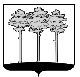 